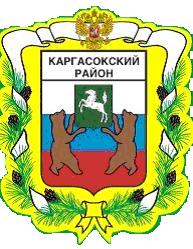 МУНИЦИПАЛЬНОЕ ОБРАЗОВАНИЕ «Каргасокский район»ТОМСКАЯ ОБЛАСТЬ ДУМА КАРГАСОКСКОГО РАЙОНАРассмотрев проект решения Думы Каргасокского района «О внесении изменений в решение Думы Каргасокского района от 25.02.2016 № 40 «Об утверждении Стратегии социально-экономического развития муниципального образования «Каргасокский район» до 2025 года»,Дума Каргасокского района РЕШИЛА:Внести в решение Думы Каргасокского района от 25.02.2016 № 40 «Об утверждении Стратегии социально-экономического развития муниципального образования «Каргасокский район» до 2025 года» (далее – Решение Думы) следующие изменения:в наименовании Решения Думы слова «до 2025 года» заменить словами «до 2030 года»;в пункте 1 Решения Думы слова «до 2025 года» заменить словами «до 2030 года»;приложение к Решению Думы изложить в новой редакции согласно приложению к настоящему решениюНастоящее решение опубликовать в порядке, предусмотренном статьей 42 Устава муниципального образования «Каргасокский район», утвержденного решением Думы Каргасокского района от 17.04.2013 № 195 «О принятии Устава муниципального образования «Каргасокский район».Приложениек решениюДумы Каргасокского районаот 20.04.2022 № _____МУНИЦИПАЛЬНОЕ ОБРАЗОВАНИЕ «КАРГАСОКСКИЙ РАЙОН»ТОМСКАЯ ОБЛАСТЬАДМИНИСТРАЦИЯ КАРГАСОКСКОГО РАЙОНАСТРАТЕГИЯСОЦИАЛЬНО-ЭКОНОМИЧЕСКОГО РАЗВИТИЯ МУНИЦИПАЛЬНОГО ОБРАЗОВАНИЯ «КАРГАСОКСКИЙ РАЙОН»ДО 2030 ГОДАКаргасок 2022СОДЕРЖАНИЕВВЕДЕНИЕСтратегия социально-экономического развития муниципального образования «Каргасокского района» до 2030 года (далее - Стратегия) представляет собой комплексную систему целевых ориентиров социально-экономического развития Каргасокского района и определяет стратегическую цель, цели и задачи социально-экономического развития, основные показатели их достижения на долгосрочную перспективу.Настоящим документом актуализируются положения Стратегии социально-экономического развития муниципального образования «Каргасокский район» 
до 2025 года, утвержденной решением Думы Каргасокского района 
от 25 февраля 2016 года № 40. Целью актуализации Стратегии является обновление, дополнение и корректировка приоритетов и задач для достижения целей социально-экономического развития Каргасокского района и повышение вклада в достижение национальных целей развития Российской Федерации до 2030 года в изменчивых макроэкономических условиях. Стратегия актуализирована с учетом национальных стратегических целей и задач, зафиксированных в следующих нормативных правовых актах:- Указ Президента Российской Федерации от 21 июля 2020 года № 474 
«О национальных целях развития Российской Федерации на период до 2030 года»;- Указ Президента Российской Федерации от 7 мая 2018 года № 204 
«О национальных целях и стратегических задачах развития Российской Федерации на период до 2024 года» и соответствующие ему национальные проекты;- Указа Президента Российской Федерации от 9 мая 2017 года № 203 «О Стратегии развития информационного общества в Российской Федерации на 2017 - 2030 годы»;- Указа Президента Российской Федерации от 4 февраля 2021 года № 68 
«Об оценке эффективности деятельности высших должностных лиц (руководителей высших исполнительных органов государственной власти) субъектов Российской Федерации и деятельности органов исполнительной власти субъектов Российской Федерации»;- Распоряжения Правительства Российской Федерации от 29 февраля 2016 года 
№ 326-р «Об утверждении государственной культурной политики на период до 2030 года» и другие.Стратегия соответствует требованиям Федерального закона от 28 июня 2014 года № 172-ФЗ «О стратегическом планировании в Российской Федерации», Закона Томской области от 12 марта 2015 года № 24-ОЗ «О стратегическом планировании в Томской области», учитывает положения актуализированной Стратегии социально-экономического развития Томской области до 2030 года (в связи с принятием Постановления Законодательной Думы Томской области от 01.07.2021 № 2988 «О внесении изменения в постановление Законодательной Думы Томской области от 26 марта 2015 года № 2580 «Об утверждении Стратегии социально-экономического развития Томской области до 2030 года»). Стратегия актуализирована с учетом Методических рекомендаций по разработке и корректировке стратегий социально-экономического развития муниципальных образований Томской области и планов мероприятий по их реализации, утвержденных распоряжением Администрации Томской области от 04.06.2015 года № 361-ра. Стратегия актуализируется с целью повышения качества жизни населения, развитие инфраструктуры жизнеобеспечения района, увеличение доходной части бюджета, более эффективного использования муниципального имущества и земель, повышение инвестиционной привлекательности района, максимальное использование потенциала роста на территориях.Стратегия является основой для разработки муниципальных программ и управленческих проектов Каргасокского района.I. ОЦЕНКА ДОСТИГНУТЫХ ЦЕЛЕЙ И ЗАДАЧ СОЦИАЛЬНО-ЭКОНОМИЧЕСКОГО РАЗВИТИЯ МУНИЦИПАЛЬНОГО ОБРАЗОВАНИЯ «КАРГАСОКСКИЙ РАЙОН» И ТЕКУЩЕГО УРОВНЯ КОНКУРЕНТОСПОСОБНОСТИ МУНИЦИПАЛЬНОГО ОБРАЗОВАНИЯ «КАРГАСОКСКИЙ РАЙОН»Оценка достигнутых целей и задач социально-экономического развития муниципального образования «Каргасокский район» за 2016 – 2020 годыСтратегической целью стратегии социально-экономического развития муниципального образования «Каргасокский район» до 2025 года, утвержденную решением Думы Каргасокского района от 25.02.2016 № 40 (далее – Стратегия),  являлось создание условий для обеспечения высокого качества жизни населения Каргасокского района путем эффективного использования всех видов природных ресурсов территории, развития человеческого потенциала, повышения общей эффективности функционирования объектов социальной сферы и управления.Стратегия предусматривала поэтапную реализацию. На первом этапе (2016 - 2019 годы) предполагалось создать условия для роста во всех отраслях экономики, на втором этапе (2020 - 2025 годы) планировалось завершение формирования эффективных условий для развития экономики района.Для достижения стратегической цели в Стратегии были определены основные цели социально-экономического развития Каргасокского района:Цель 1. Повышение уровня и качества жизни населения на территории Каргасокского района, развитие человеческого капитала;Цель 2. Сбалансированное территориальное развитие Каргасокского района за счет развития инфраструктуры, развития предпринимательства и сельского хозяйства;Цель 3. Развитие системы местного самоуправления.Анализ ключевых достижений и сохранившихся проблем в рамках стратегических целей с момента принятия Стратегии до принятия принципиального решения о необходимости ее актуализации (конец 2021 года) показал следующее.Цель 1. Повышение уровня и качества жизни населения на территории Каргасокского района, развитие человеческого капиталаРеализация данной цели направлена на повышение качества образования, повышения качества и доступности услуг в сфере культуры и туризма, создания условий для развития физической культуры и спорта, эффективной молодежной политики, повышение доступности жилья и улучшение качества жилищного обеспечения населения, повышение уровня безопасности населения района.По итогам 2020 года плановое значение показателя «Число родившихся на 1000 человек населения» выполнено на 86,4 % и составило 12,1 родившихся на 1000 человек населения (плановое значение 2020 года - 14,0 родившихся на 1000 человек населения), отмечается снижение данного показателя в 1,4 раза к уровню 2016 года, что связано со снижением количества родившихся.По показателю «Коэффициент миграционного прироста (на 1000 человек населения)» фактическое значение показателя за 2020 год составило -2,3 % при плановом значении показателя -15,23 %, сложилась положительная динамика за счет снижения оттока населения с территории района, в 2016 году он составлял -8,5 %. По показателю «Численность населения (на конец года), тыс. человек» по итогам 2020 года сохраняется отрицательная динамика, снижение к 2016 году составило 915 человек, несмотря на это, по данному показателю, Каргасокский район занимает восьмое место в рейтинге районов и городов Томской области. На 1 января 2021 года численность населения Каргасокского составила 18,710 тыс. человек, при плановом показателе на 2020 год – 18,560 тыс. человек, исполнение показателя составило 100,8 %. Демографическая ситуация в районе характеризуется снижением численности населения за счет естественной убыли населения, обусловленным превышением числа умерших над числом родившихся, которая ускоряется миграционным оттоком населения.По показателю «Среднемесячная заработная плата работников (по кругу крупных и средних организаций), рублей» район представляет группу относительно благополучных районов и занимает четвертое место в рейтинге районов и городов Томской области. В 2020 году данный показатель составил 67 704,5 рублей, к уровню планового значения исполнение составило 106,3 % (63 717,0 рублей), темп роста к уровню 2016 года составил 132,9 %.По показателям «Уровень регистрируемой безработицы на конец года, %» и «Коэффициент напряженности на рынке труда, чел.» в 2020 году сложилась отрицательная динамика в связи распространением новой коронавирусной инфекции. Рынок труда Каргасокского района столкнулся с серьезными вызовами, так уровень регистрируемой безработицы по району вырос с 4,5 % (2016 год) до 7,4 % (2020 год) численности рабочей силы, соответственно и произошел рост коэффициента напряженности на рынке труда с 3,6 человек (2016 год) до 4,2 человек (2020 год), и это же повлияло на достижение плановых значений данных показателей, так не исполнение по уровню регистрируемой безработицы составило 3,5 процентных пункта (план - 3,9 %), по коэффициенту напряженности на рынке труда составило 2,3 человек (план - 1,9 человек). При этом в докризисном 2019 году данные показатели составили: уровень регистрируемой безработицы 2,8 %, коэффициент напряженности на рынке труда 0,9 человек. На рост численности зарегистрированных безработных граждан, помимо пандемических и экономических факторов, также повлияло: упрощение порядка регистрации безработных граждан (разрешение подачи необходимых документов в удаленном режиме через портал «Работа в России»), увеличение максимального размера пособия безработным гражданам, начисление дополнительных выплат безработным гражданам за каждого ребенка до 18 лет, увеличение минимального размера пособия безработным гражданам.  За период реализации Стратегии удалось успешно реализовать большую часть задач, направленных на повышение уровня и качества жизни населения района.В сфере образования: открыты дополнительные группы после проведённого капитального ремонта МБДОУ «Новоюгинский д/с №20» (увеличение на 20 мест) и МБДОУ «Павловский д/с №15» (увеличение на 20 мест), проведена реконструкция МБДОУ «Каргасокский д/с №27» (увеличение на 72 места), в рамках государственно-частного партнерства построен новый детский сад на 145 мест. Проведен капитальный ремонт четырех корпусов МБДОУ «Нововасюганский детский сад №23». Реализация данных мероприятий позволила сократить очередь в детские сады района, так доля детей в возрасте от одного года до шести лет, состоящих на учёте для определения в муниципальные дошкольные образовательные организации, в общей численности детей в возрасте от одного года до шести лет составила в 2020 году 6,6 % (2016 году – 19,1 %, план 2020 года – 8,9 %). Актуальная потребность на предоставление места в детские сады для детей в возрасте от одного года до шести лет отсутствует.Качественное школьное образование доступно всем детям района: школьники занимаются в общеобразовательных организациях, которые соответствуют современным требованиям обучения. Доля муниципальных общеобразовательных учреждений, соответствующих современным требованиям обучения, в общем количестве муниципальных общеобразовательных учреждений района, увеличилась на 7,4% по отношению к 2016 году и на 01.01.2021 составила 78,62%. В рамках регионального проекта «Современная школа» в 4-х школах района открыты Центры цифрового и гуманитарного профилей «Точки роста». В 2020 году в рамках регионального проекта «Цифровая образовательная среда», 4 школы района подключены к высокоскоростному Интернету. В 5 общеобразовательных организациях района внедрена целевая модель цифровой образовательной среды, обновлена материально-техническая база этих школ, а также приобретены электронные образовательные ресурсы, руководители и педагогические работники этих школ прошли курсы повышения квалификации.С 2017 года по 2020 год доля выпускников муниципальных общеобразовательных учреждений, сдавших единый государственный экзамен (ЕГЭ) по русскому языку и математике, в общей численности выпускников муниципальных общеобразовательных учреждений, сдававших единый государственный экзамен по данным предметам составил – 100,0 % (план – 98,87 %), выполнение планового значения на 1,13 процентных пункта. В Каргасокском районе за прошедшие три года отсутствовали выпускники общеобразовательных учреждений, не получившие аттестат о среднем (полном) образовании. Система дополнительного образования в районе представлена тремя учреждениями. Доля детей в возрасте 5 - 18 лет, получающих услуги по дополнительному образованию в организациях различной организационно-правовой формы и формы собственности, в общей численности детей данной возрастной группы в 2020 году составила 77,4 %, рост к 2016 году составил 2,4 раза (2016 год – 32,91 %), выполнение планового значения - 209,2 % (план - 37%).В рамках реализации муниципального проекта «Успех каждого ребенка» национального проекта «Образование» в 2020 году:- проведены мероприятия по наполнению муниципального сегмента общедоступного федерального Навигатора дополнительными общеразвивающими, общеобразовательными программами, реализуемыми на базе учреждений образования, (размещено 278 программ по всем 6 направленностям дополнительного образования, из них программ в реестре сертифицированных программ – 11);- на базе МБОУ ДО «Каргасокский ДДТ» создан Муниципальный опорный центр;- доля детей с ограниченными возможностями здоровья, охваченных дополнительными общеобразовательными программами, до 52,4%;- увеличен охват детей дополнительными общеобразовательными общеразвивающими программами технической и естественнонаучной направленности 44,36% (2019 год – 21%; 2018 год – 4%).В сфере культуры открыты новые Центр творчества и досуга в с. Павлово и культурно-досуговый центр в с. Новоюгино, проведены ремонтно-строительные работы дополнительного выставочного зала музея искусств народов Севера (филиал Томского областного художественного музея).В рамках национального проекта «Культура» проведен капитальный ремонт зданий МБУК «Каргасокский РДК», Каргасокской центральной районной библиотеки. В рамках заключенного соглашения о социальном партнерстве на средства компании ПАО НК «РуссНефть» проведен капитальный ремонт здания филиала МКУК «Сосновский центр культуры» в с. Восток.С 2017 года на территории района ежегодно проводится межрайонный фестиваль театральных самодеятельных коллективов «Занавес открывается…», для жителей района в с. Каргасок открыт кинотеатр «Меридиан».В феврале 2020 года жители и организации с. Каргасок приняли участие в проведении Межрегионального патриотического проекта «Красный обоз». В рамках проекта были проведены реконструкция событий 1942 года. Реализация данных мероприятий позволила с 2016 по 2019 годы увеличить количество участников культурно-досуговых мероприятий на 8,2 % (2016 год – 179 616 участников, 2019 год – 194 298 участников), на 3,6 % - количество посещений мероприятий на платной основе. В 2020 году в связи с распространением новой короновирусной инфекции и принятием ограничительных мер, основная часть мероприятий проводилась в дистанционном режиме в связи с чем, планируемый на 2020 год показатель выполнен лишь на 27,7 % (факт – 57 169 участников, план – 206 230 участников). Соответственно ограничительные меры повлияли и на выполнение таких показателей, как: «Индекс участия населения Каргасокского района в культурно-досуговых мероприятиях, проводимых муниципальными учреждениями культуры, ед. на жителя» в 2020 году он составил 3,6 единицы на жителя при плановом значении 10,5 единицы на жителя, исполнение составило 34,3 %. Фактическое значение показателя «Количество посещений библиотек, ед.» в 2016 году составляло 142 119 единиц, к 2019 году этот показатель был увеличен на 2,7 % и составил 145 944 единиц, а в 2020 году уменьшился до 53 987 единиц при плановом значении 170 000 единиц, исполнение составило 31,7 %.Общенациональный локдаун, затронувший сферу культуры, вызвал необходимость поиска новых форм работы. Дома культуры и библиотеки перешли на удаленный формат работы, стали значительно активнее взаимодействовать с населением в социальных сетях и предлагать различные виртуальные форматы общения для сохранения целевой аудитории. В 2020 году в досуговых учреждениях было проведено 674 онлайн мероприятия, 557 библиотечных мероприятий были размещены в социальных сетях.Количество учащихся МБОУДО «Каргасокская ДШИ» за 5 лет (с 2016 по 2020 годы) увеличилось на 20 %. В 2020 году в школе обучался 341 ребенок, выполнение планового показателя составило 113,7 %, количество учащихся выросло за счет дополнительного набора учащихся. В целях развития туризма в 2019 году в Каргасокском районе проведен первый межрайонный фестиваль малых городов и сел «Медвежий угол», целью которого является консолидация социокультурных инициатив местных сообществ малых городов и сел для формирования и продвижения положительного имиджа территорий. В фестивале приняли участие 20 творческих делегаций из сельских поселений Каргасокского, Колпашевского и Парабельского районов. Открыт туристический маршрут «Тайны старого кедра», экскурсии посетили более 80 жителей и гостей Каргасокского района. Всего в фестивале приняли участие 330 человек. В результате достигнуто планируемое значение показателя «Объем туристского потока в районе» в 2020 году составил 1 000 человек, что на 200 человек больше от уровня 2016 года.В сфере физической культуры и спорта и эффективной молодежной политики: построены комплексные игровые площадки в с. Новый Васюган, с. Каргасок, п. Геологический, с. Средний Васюган, проведена реконструкция волейбольной игровой площадки и стадиона «Юность» в с. Каргасок, подготовлено основание для спортивной площадки ГТО в с. Каргасок и произведено ее оснащение спортивно-технологическим оборудованием, приобретено оборудование для малобюджетных спортивных площадок для подготовки и выполнения норм ВФСК «Готов к труду и обороне» в с. Каргасок, с. Павлово, с. Вертикос, с. Новый Васюган, с. Средний Васюган, с. Новоюгино.В области молодежной политики ежегодно проводятся спартакиады допризывной молодежи, военно-спортивная эстафета среди организаций и предприятий, военно-спортивная игра «Зарница», «День призывника», военно-полевые сборы для старших юношей, также молодые граждане вовлекаются в волонтерскую деятельность, за период 2019-2020 годы 40 молодых граждан приняли участие во всероссийских волонтерских акциях. Также значительное внимание уделяется поддержке талантливой молодёжи. Так, ежегодно в течение календарного года выплачиваются стипендии для стимулирования выпускников школ Каргасокского района к достижению высоких результатов в учебной, научной, спортивной, творческой сферах, общественной жизни. По итогам конкурсного отбора конкурсной комиссии, стипендия присуждается 5 лучшим представителям молодёжи.Реализация данных мероприятий способствовала увеличению доли населения, систематически занимающегося физической культурой и спортом в возрасте от 3 до 79 лет, которая по итогам 2020 года составила 40,17 % (план - 30,9 %), что составляет 132,1 % по отношению к уровню 2016 года. Единовременная пропускная способность спортивных сооружений в 2020 году составила 1 865 человек (план – 1 910 человек), что составляет 105,2 % относительно уровня 2016 года. Однако из-за введенных ограничений, связанных с распространением коронавирусной инфекции в 2020 году, произошло сокращение количества проведенных спортивно-массовых мероприятий к уровню 2016 года в 4,4 раза (2016 год – 266 мероприятий, 2020 год – 60 мероприятий), соответственно и выполнение планового значения показателя составило 21,8 % (план – 275 мероприятий).Удельный вес молодежи (14 – 30 лет), положительно оценивающей возможности для развития и самореализации молодежи в Каргасокском районе в 2020 году составил 15,1 % (план – 15,0 %), в 2016 году 13,5 %.В сфере повышения доступности жилья и улучшения качества жилищного обеспечения населения: обеспеченность населения района жильем по итогам 2020 года составила 26,3 кв. метров на душу населения (план – 26,27 кв. метров), рост к 2016 году составил 7,3 % (2016 год – 24,5 %). По данному показателю Каргасокский район занимает одиннадцатое место в рейтинге районов и городов Томской области.В основном, ввод жилья производится индивидуальными застройщиками. Ежегодно вводится от 3 000 до 4 000 кв.м. жилья. Доля населения, получившего жилые помещения и улучшившего жилищные условия в отчетном году, в общей численности населения, состоящего на учете в качестве нуждающегося в жилых помещениях в 2020 году составила 6,77 %, что составляет к уровню планового значения исполнение составило 95,8 % (план - 7,07 %), темп роста к уровню 2016 года составил 115,5 %. Основной причиной не достижения планового показателя является отсутствие освобождающихся жилых помещений.На качество жилищных условий граждан влияет его уровень благоустройства, который характеризуется следующим образом:- уровень газификации по состоянию на 01.01.2021 составил 40,5 % (или 197,7 тыс. кв. м жилья), услуга газоснабжения предоставляется в Каргасокском, Средневасюганском и Вертикосском поселениях, всего газифицировано 7 населенных пунктов;- удельный вес общей площади жилищного фонда, оборудованного водопроводом, по состоянию на 01.01.2021 составил 66,04%;- канализацией оборудовано 9,46 %. Доступ к данной услуге имеется только у жителей Каргасокского и Вертикосского поселений. В других поселениях канализационные очистные сооружения отсутствуют по причине технической возможности;  - 13,6 % жилья оборудовано центральным отоплением. Ежегодно данный показатель снижается. Это происходит в результате газификации населенных пунктов, а также из-за значительной стоимости данной услуги в Нововасюганском и Средневасюганском поселениях. В рамках проекта «Жилье и городская среда» проведено благоустройство 2 дворовых территорий и 9 общественных пространств (2017-2020 годы). Повышение уровня безопасности населения является одним из ключевых направлений деятельности органов местного самоуправления муниципального образования «Каргасокский район». Для безопасности населения на территории района проводятся мероприятия по профилактике терроризма и экстремизма, преступлений и правонарушений, по повышению безопасности дорожного движения и формированию законопослушного поведения участников дорожного движения.Приобретены средства защиты для антитеррористической защиты объектов, установлены видеокамеры в общественных местах, проводятся публичные мероприятия (акции), направленные на формирование нетерпимого отношения к употреблению наркотических и психотропных средств среди молодежи, проведено оснащение в школах района специализированных кабинетов по обучению правил дорожного движения, установлены дорожные знаки, на 5,2 км дорог изготовлены проекты организации дорожного движения.Реализация данных мероприятий способствовала в 2020 году сокращению числа пострадавших в дорожно-транспортных происшествиях до 10 человек, что ниже плана на 67,7 % (план – 31 человек) и сокращению числа пострадавших в 3,5 раза к уровню 2016 года, а число зарегистрированных преступлений в 2020 году выросло до 1 801 случаев на 100 тысяч человек населения, что выше плана на 24,2 % (план – 1 450 случаев на 100 тысяч человек населения) и росту зарегистрированных преступлений на 33,4 % к уровню 2016 года, основной причиной роста количества преступлений стал рост числа преступлений по линии ОБЭП и преступления категории незаконного оборота огнестрельного оружия.Также на уровень безопасности населения влияет и экологическая обстановка на территории. Достигнуты значительные результаты по показателю «Выбросы загрязняющих веществ в атмосферный воздух, тонн», который к 2020 году снизился в 1,2 раза от планового значения (план – 92 300 тонн) и составил 74 800 тонн.Подводя итоги реализации цели 1 в течение всего рассматриваемого периода наблюдалась разнонаправленная динамика целевых показателей, но в целом реализацию цели 1 можно охарактеризовать как относительно успешную, за счет снижения миграционного оттока населения, увеличения среднемесячной начисленной заработной платы работников крупных и средних предприятий, отсутствия актуальной потребности на предоставление мест в детские сады, высокого качества образования, увеличения доли населения, систематически занимающегося физической культурой и спортом, снижения пострадавших в дорожно-транспортных происшествиях. Тем не менее, ряд тенденций социального развития имеет неблагоприятный характер, в частности снижение численности населения, за счет естественной убыли населения, обусловленным превышением числа умерших над числом родившихся, рост зарегистрированных преступлений, а также показателей, на которые оказали влияние внешние условия – пандемия: уровень безработицы, напряженность на рынке труда и других связанных с массовым пребыванием людей.Работа в данном направлении будет продолжена за счет реализации муниципальных программ, а также путем участия в государственных программах Томской области и привлечения внебюджетных средств.Цель 2. Сбалансированное территориальное развитие Каргасокского района за счет развития инфраструктуры, развития предпринимательства и сельского хозяйстваРеализация данной цели направлена на повышение энергоэффективности, качества и надежности предоставления жилищно-коммунальных услуг, обеспечение транспортной доступности внутри района, содействие развития предпринимательства и сельского хозяйства в Каргасокском районе.Объем отгруженных товаров собственного производства, выполненных работ и услуг собственными силами по виду экономической деятельности «Обрабатывающие производства» по средним и крупным предприятиям в 2020 году составил 20 254,2 млн рублей, что превышает плановый показатель в 4 раза (план – 5 006,3 млн рублей), но несмотря на это к уровню 2019 года объем отгруженных товаров собственного производства, выполненных работ и услуг собственными силами снизился на 11,4 % (22 859 млн рублей). Это обусловлено снижением объемов производства кокса и нефтепродуктов в 2020 году на 9,9 %. Удельный вес производства кокса и нефтепродуктов в обрабатывающем производстве составляет более 90 %. Объем отгруженных товаров собственного производства, выполненных работ и услуг собственными силами по виду экономической деятельности «Добыча полезных ископаемых» по средним и крупным предприятиям по итогам 2020 года составил 47 585,7 млн рублей, выполнение от плана составило 40,5 % (план – 117 473,9 млн рублей), не достижение плановых значений связано со снижением добычи полезных ископаемых. На отрицательную динамику производственных показателей 2020 года существенно повлияли такие факторы как реализация «венского соглашения» стран-участниц ОПЕК+ по сокращению добычи нефти и введение ограничительных мер по борьбе с распространением коронавирусной инфекции, а также, что большая часть месторождений, на которых работают предприятия, находится в поздней стадии разработки. Вовлекаемые в разработку запасы углеводородного сырья не позволяют компенсировать сокращение добычи вследствие выработки высокопродуктивных зон.За период реализации Стратегии удалось успешно реализовать большую часть задач, направленных на сбалансированное территориальное развитие района.В целях повышения энергоэффективности, качества и надежности предоставления жилищно-коммунальных услуг: проводятся ремонты, строительство объектов коммунальной и инженерной инфраструктуры. Реализуемые мероприятия оказывают положительную динамику по удельной величине потребления энергетических ресурсов в многоквартирных домах и в муниципальных бюджетных учреждениях, отсутствие аварий на объектах жилищно-коммунального хозяйства. По итогам 2020 года не все плановые показатели по удельной величине потребления энергетических ресурсов в многоквартирных домах выполнены, имеется рост значения показателей, так: потребление электрической энергии составило 1 691 кВтч на 1 проживающего в многоквартирных домах, превышение планового значения на 30,1 % (план – 1 300 кВтч на 1 проживающего в многоквартирных домах), тепловой энергии составило 0,23 Гкал на 1 кв. метр общей площади многоквартирных домов, выполнение планового значения составило 100 % (план - 0,23 Гкал на 1 кв. метр общей площади многоквартирных домов), холодной воды составило 13,05 куб. м. на 1 проживающего в многоквартирных домах, выполнение планового значения составило 95,9 % (план – 13,6 куб. м. на 1 проживающего в многоквартирных домах), природного газа составило 790,18 куб. м. на 1 проживающего в многоквартирных домах, выполнение планового значения составило 84,6 % (план – 934,2 куб. м. на 1 проживающего в многоквартирных домах). Рост значения показателя удельной величины потребления электрической энергии обусловлен мерами, принимаемыми в целях предотвращения распространения коронавирусной инфекции: самоизоляция, организация дистанционного обучения и удаленной работы на дому.Анализ удельного потребления энергетических ресурсов и воды муниципальными бюджетными учреждениями в 2020 году по сравнению с плановыми показателями показывает снижение потребления энергоресурсов и воды, так: потребление электрической энергии составило 90,13 кВтч на 1 человека населения, выполнение планового значения составило 87,5 % (план – 103 кВтч на 1 человека населения), тепловой энергии составило 0,207 Гкал на 1 кв. метр общей площади, выполнение планового значения составило 86,2 % (план - 0,24 Гкал на 1 кв. метр общей площади), холодной воды составило 0,504 куб. м. на 1 человека населения, выполнение планового значения составило 80,0 % (план – 0,63 куб. м. на 1 человека населения), природного газа составило 10,44 куб. м. на 1 человека населения, выполнение планового значения составило 89,2 % (план – 11,7 куб. м. на 1 человека населения). Снижение потребления энергетических ресурсов и воды муниципальными бюджетными учреждениями связано с мерами, применяемыми против распространения коронавирусной инфекции (самоизоляция, дистанционное обучение, удаленная работа).По результатам мониторинга в 2020 году из 11 муниципальных унитарных предприятий района (далее – МУП) 6 МУПов имеют просроченную кредиторскую задолженность перед поставщиками топливно-энергетических ресурсов, в связи с этим доля муниципальных предприятий ЖКХ, имеющих просроченную кредиторскую задолженность перед поставщиками топливно-энергетических ресурсов, от общего количества муниципальных предприятий ЖКХ в 2020 году составила 54,5 %, превышение планового значения в 5,4 раза (план – 10 %).В целях информирования населения о порядке формирования платы за коммунальные услуги на постоянной основе в средствах массовой информации размещается информация, но не смотря на все принимаемые меры плановый показатель «Количество обращений граждан в органы местного самоуправления о порядке формирования платы за коммунальные услуги» не выполнен. В 2020 году поступило 18 обращений о порядке формирования платы за коммунальные услуги, превышение планового показателя в 1,5 раза (план – 12 обращений). Район, в силу своего географического расположения, характеризуется слабым развитием автодорожной сети. В районе имеется только одна дорога, по которой осуществляются круглогодичные грузоперевозки и регулярные автобусные маршруты Каргасок – Томск и Каргасок – Новоюгино – Большая Грива. Протяженность автомобильных дорог общего пользования с твердым покрытием в районе составляет 222 км (значение показателя остается неизменным на протяжении более чем 10 лет) в том числе муниципальных – 115,5 км, протяженность автозимников – 495,0 км, 19 ледовых переправ.Автомобильные дороги имеют недостаточную прочность дорожного полотна (4-6 тонн на ось). Удельный вес автомобильных дорог общего пользования местного значения, соответствующих нормативным требованиям к транспортно-эксплуатационным показателям, в общей протяженности дорог общего пользования местного значения составляет 10,8 %, при плане 100 %, выполнение планового показателя 10,8 %.Транспортная схема не позволяет обеспечить всех жителей населенных пунктов района регулярным круглогодичным автомобильным сообщением с районным центром, в связи с чем, и доля населения, проживающего в населенных пунктах, не имеющих регулярного автобусного и (или) железнодорожного сообщения с административным центром района, в общей численности населения района в 2020 году составила 40,06 %, выполнение планового показателя составило 95,6 % (план – 38,3 %).Для обеспечения транспортной доступности внутри района обеспечивается функционирование маршрутов на всех видах транспорта общего пользования путем их субсидирования, строятся и содержатся автозимники, оказывается финансовая помощь сельским поселениям района на осуществление дорожной деятельности. В рамках реализации национального проекта «Безопасные и качественные автомобильные дороги» отремонтировано 14,133 км дорог (8,399 км с асфальтобетонным покрытием, 4,361 км с гравийным покрытием, 1,373 км с щебеночно-песчаным покрытием) и проведено обустройство и ремонт пешеходных дорожек 1,528 км. Каргасокский район, является одним из нефтегазодобывающих районов Томской области. Приоритетной отраслью для инвестиций является добыча полезных ископаемых (порядка 94 % от общего объема инвестиций).В 2020 году в районе наблюдалась отрицательная динамика объема инвестиций по причине снижения инвестиционных вложений, направляемых в добычу полезных ископаемых. Объем инвестиций в основной капитал (за счет всех источников финансирования) в расчете на 1 жителя по району снизился в 1,7 раза от уровня запланированного значения на 2020 год (план – 739 578 рублей), а также в 1,6 раза относительно фактического исполнения 2016 года (726 294 рублей) и составил 440 674 рублей. Инвестиции в социальной сфере и коммунальном хозяйстве Каргасокского района направлены на развитие объектов образования, культуры, физической культуры и спорта, а также объектов жилищно-коммунального хозяйства.С 2020 года на территории Каргасокского района компанией ООО «Лес-Экспорт» реализуется инвестиционный проект «Создание лесозаготовительной и лесоперерабатывающей инфраструктуры». Для реализации данного проекта инвестором были восстановлены 6 мостов и лесные дороги, также между п. Киевский и с. Усть-Тым построен автозимник для транспортировки круглого леса и складирования его в с. Усть-Тым.В рейтинге муниципальных образований Томской области по объему инвестиций в основной капитал на душу населения Каргасокский район в 2020 году занял третье место.На территории района особое внимание уделяется поддержке малого и среднего предпринимательства.В целях содействия развития предпринимательства и сельского хозяйства в районе реализуется комплекс мероприятий, направленный на поддержку субъектов малого и среднего предпринимательства, крестьянских (фермерских) хозяйства и хозяйств населения района, а именно: выделяются средства «начинающему» бизнесу, юридическим лицам и индивидуальным предпринимателям, осуществляющим промышленное рыболовство, на возмещение части затрат, связанных с приобретением маломерных судов, лодочных моторов, орудий лова для добычи (вылова) водных биоресурсов, холодильного оборудования, льдогенераторов, на возмещение разницы в тарифах предприятиям рыбохозяйственного комплекса за электроэнергию, вырабатываемую дизельными электростанциями и потребляемую промышленными холодильными камерами для хранения рыбной продукции, на возмещение части затрат субъектам малого и среднего предпринимательства, занимающихся выпечкой хлеба за потребленную электроэнергию, вырабатываемую от дизельных электростанций, осуществляется популяризация субъектов малого и среднего предпринимательства путем проведения ярмарок, конкурсов, выставок,  проводится информационная и консультационная поддержка субъектов малого и среднего предпринимательства, предоставляется государственная поддержка малым формам хозяйствования. Несмотря на это, число субъектов малого и среднего предпринимательства в районе в течение рассматриваемого периода снизилось на 20,4 % и в 2020 году составило 442 единицы (2016 год - 555 единиц). Также сократилось число субъектов малого и среднего предпринимательства в расчете на 10 тыс. человек населения относительно планового значения на 2020 год на 18,3 % (план – 287,8 ед. на 10 тыс. человек населения), в сравнении с 2016 годом на 16,7 % (282 ед. на 10 тыс. человек населения) и составило 235 ед. на 10 тыс. человек населения. Плановый показатель не выполнен по причине ограничений, введенных из-за угрозы распространения новой коронавирусной инфекции, увеличение выплат предпринимателей, которое обусловлено повышением тарифов на страховые взносы на обязательное пенсионное страхование и обязательное медицинское страхование, увеличением минимального размера оплаты труда, закрытие индивидуальных предпринимателей, фактически не осуществляющих деятельность, смена организационно-правовой формы, перерегистрация индивидуальных предпринимателей в качестве микропредприятий и малых предприятий, снятие с налогового учета по собственной инициативе из-за нежизнеспособности бизнеса.На территории района по состоянию на 01.01.2021 действует 6 крестьянских (фермерских) хозяйств, из них: 3 крестьянских (фермерских) хозяйства молочного направления, 1 хозяйство специализируется на производстве и продаже кормов, 2 – общее ведение деятельности, 7 326 человек заняты личным подсобным хозяйством. Объем продукции сельского хозяйства в 2020 году составил 299,8 млн рублей (план – 469 млн рублей), в 2016 году данный показатель составлял 454,9 млн рублей. Увеличился объем поступлений налогов на совокупный доход в консолидированный бюджет Томской области с территории Каргасокского района. В 2020 году перечислено 28,3 млн рублей, выполнение планового показателя составило 149,7 % (план – 18,9 млн рублей).Подводя итоги реализации цели 2 можно сказать, что в полном объеме цель 2 не достигнута, несмотря на то, что Каргасокский район, является территорией, на которой в большей мере осуществляется добыча углеводородного сырья в Томской области, но это не оказывает достаточного влияния на его экономический рост. Район занимает одно из первых мест в рейтинге муниципальных образований по инвестициям в основной капитал на душу населения, но инвестиционная привлекательность района недостаточна, одним из важнейших факторов, ограничивающим социально-экономическое развитие района, является транспортная схема - доля населенных пунктов, не обеспеченных регулярным транспортным сообщением (дорогами с твердым покрытием), в Каргасокском районе составляет 67,7 %.Все это свидетельствует о необходимости проведения диверсификации экономики района - развитие традиционных и расширение новых видов экономической деятельности, что позволит обеспечить долгосрочное, устойчивое, эффективное социально-экономического развитие района.Цель 3. Развитие системы местного самоуправления.Реализация данной цели направлена на повышение эффективности управления муниципальными финансами, обеспечения достижения сбалансированности бюджетов сельских поселений, эффективности управления муниципальным имуществом, эффективности деятельности органов местного самоуправления.В целях повышения эффективности управления муниципальными финансами, обеспечения достижения сбалансированности бюджетов сельских поселений, сельским поселениям района предоставлялись дотации на выравнивание уровня бюджетной обеспеченности, на поддержку мер по обеспечению сбалансированности бюджетов, субвенции на осуществление полномочий по первичному воинскому учету на территориях, где отсутствуют военные комиссариаты, производилась компенсация части расходов бюджетов сельских поселений по организации электроснабжения от дизельных электростанций.В рейтинге районов Томской области по качеству управления муниципальными финансами Каргасокский район в 2020 году занял 16 место (план -15 место). Показатель не исполнен по причине не размещения полной бюджетной информации на едином портале бюджетной системы Российской Федерации. Просроченная кредиторская задолженность муниципальных учреждений в районе отсутствует.Формирование районного бюджета осуществляется по программно-целевому принципу на основе муниципальных программ, позволяющих увязать бюджетные расходы с достижением показателей стратегических целей и задач. Доля расходов бюджета муниципального образования «Каргасокский район», формируемых в рамках программ, в общем объеме расходов бюджета муниципального образования «Каргасокский район» в 2020 году составил 96,9 % (план – 95 %). Ежегодно актуализируется нормативная правовая база, направленная на эффективное использование бюджетных средств органами муниципальной и региональной власти с целью совершенствования межбюджетных отношений.В целях повышения эффективности управления муниципальным имуществом проводились мероприятия по рациональному использованию муниципального имущества, приватизации муниципального имущества; совершенствованию системы учета и контроля муниципального имущества, по приобретению недвижимого и движимого имущества в собственность муниципального образования «Каргасокский район».Доля муниципального недвижимого имущества (за исключением земельных участков), используемого для выполнения полномочий Каргасокского района, от недвижимого имущества, находящегося в собственности Каргасокского района, в 2020 году составила 87 %, выполнение планового показателя составило 93,5 % (план – 93 %). Основные причины недостижения планового значения показателя следующие: перевод процедуры по осуществлению продажи муниципального имущества в электронный вид (сократилось количество участников), увеличение имущества казны муниципального образования «Каргасокский район».Мероприятия, направленные на повышение эффективности деятельности органов местного самоуправления направлены на внедрение системы управления по целям (результатам), формирование новых требований к ключевому персоналу органов местного самоуправления, повышение эффективности ключевых управленческих процессов в Администрации Каргасокского района, повышение уровня информационной открытости органов местного самоуправления.Показатель «Доля муниципальных служащих, успешно прошедших аттестацию на соответствие навыков и компетенций требованиям должностного регламента, от количества служащих, прошедших аттестацию, %» неизменно составляет 100 %, что говорит о соответствии муниципальных служащих своим занимаемым должностям. Для достижения данного показателя муниципальные служащие ежегодно проходят курсы повышения квалификации.Показатель «удовлетворенность населения деятельностью органов местного самоуправления» за рассматриваемый период времени имел не стабильную динамику, так в начале реализации Стратегии в 2016 году он составлял 31,1 %, затем в 2017 году произошло увеличение до 51,6 %, а в 2020 году показатель составил 40,79 % (план - 60 %). На неисполнение планового значения показателя повлияла не удовлетворенность населения качеством дошкольного образования, дополнительного образования, жилищно-коммунальных услуг, предоставления услуг в сфере культуры, автомобильных работ. Но несмотря на отрицательную динамику выросла удовлетворенность населения деятельностью органов местного самоуправления качеством общего образования, транспортным обслуживанием. По комплексной оценке, эффективности деятельности органов местного самоуправления городских округов и муниципальных районов Каргасокский района в 2020 году занял 13 место. Подводя итоги реализации цели 3 можно сказать, что в полном объеме цель 3 не достигнута, быстро меняющиеся условия внешней среды требуют от системы местного самоуправления гибкости и адаптивности, использования новых и эффективных подходов и инструментов, направленных на достижение стратегических целей развития района.С момента принятия Стратегии существенно изменились социально-экономические условия, которые не были предусмотрены в действующих стратегических документах.С 2018 года реализуются региональные проекты как часть федеральной политики по реализации национальных проектов и национальных целей развития.Каргасокский район реализует мероприятия национальных проектов, в том числе решая проблемы, накопленные на предыдущем этапе развития, обеспечивает вклад в достижение национальных целей развития Российской Федерации до 2030 года.Для успешной реализации поставленных целей и задач развития, определяемых Стратегией, снижения рисков не достижения ключевых показателей, а также реализации новых мероприятий, Каргасокскому району необходимо учесть причины не достижения показателей за 2016 - 2020 годы. В рамках актуализированной Стратегии важно направить усилия на реализацию мероприятий, которые обеспечат экономический рост, повышение инвестиционной привлекательности, рост предпринимательской активности, создание условий для достойного и эффективного труда, повышения качества жизни населения, обеспечения благоприятной городской и социальной среды и транспортной доступности.Оценка текущего уровня конкурентоспособности муниципального образования «Каргасокский района»Каргасокский район имеет выраженную специализацию, он является территорией, на которой в большей мере осуществляется добыча углеводородного сырья в Томской области. Район отнесен к группе муниципальных образований, которые формируют малые, удаленные и труднодоступные районы. Реализация механизмов управляемого сжатия малых, удаленных и труднодоступных районов, экономико-географическое положение и ресурсный потенциал которых не позволит в ближайшие годы существенно нарастить промышленную базу и сформировать самостоятельные производственные центры.На основе оценки исходной социально-экономической ситуации Каргасокского района для обеспечения всестороннего учета местной специфики, анализа внутренних и внешних факторов, определения конкурентных преимуществ, а также проблем, негативных моментов и тенденций, проведен SWOT-анализ социально-экономического развития района, который представляет собой систематизированный метод оценки на основе выделения значимых факторов, определяющих социально-экономическое развитие района (Таблица 1).SWOT - анализ решает две взаимосвязанные задачи. Это выявление сильных и слабых сторон, возможностей и угроз развития Каргасокского района, взаимоувязка, выявление путей нейтрализации слабых сторон социально-экономической системы района и потенциальных угроз ее развития за счет использования существующих сильных сторон местной социально-экономической среды и перспективных возможностей.Сильные стороны.К сильным сторонам Каргасокского района относятся следующие:- обширная территория. Каргасокский район среди районов Томской области имеет самую большую площадь территории – 86,9 тыс. кв. км.- наличие значительных природных ресурсов: запасы нефти, газа, песок, кирпичные и керамзитовые глины, торф, древесина, дикоросы, дикий животный мир. - на территории района обитают около 17 видов охотничье-промысловых животных и птиц.Значительную часть территории района (Обь-Иртышский водораздел) занимает уникальное по своей площади Васюганское болото – 53 тыс. кв. км. Каргасокский район, с наличием топких болот, непроходимых лесов, привлекает своей девственной природой. Развитие экотуризма в районе будет способствовать развитию местного предпринимательства, увеличению его доходов и, как следствие, увеличение поступлений в консолидированный бюджет муниципального образования. В районе сохранился дикий животный мир: боровая дичь, крупные и мелкие таежные звери, водоплавающая птица. На территории Каргасокского района обитают около 17 видов охотничье-промысловых животных и птиц: белка, волк, соболь, лось, глухарь, тетерев, норка, ондатра, бурый медведь, заяц-беляк, колонок, лисица, рябчик и т.д.Значительную часть территории района (Обь-Иртышский водораздел) занимает уникальное по своей площади Васюганское болото – 53 тыс. км2, протяжённость с запада на восток — 573 км., с севера на юг — 320 км. В районе насчитывается более 360 малых и больших рек, богатых рыбой, в том числе ценных пород. Самые большие – река Обь и ее притоки Тым и Васюган. Более 26 тыс. озёр, в том числе 1 713 крупных площадью более 10 га каждое, богатых рыбой. Обширные пойменные луга, памятники природы и заказник областного значения: Мундштучное озеро, памятник природы, озеро с высоким содержанием серебра, Склон Белый яр у деревни Белый Яр Каргасокского района, памятник природы,Склон Волков бугор в низовье реки Васюган, памятник природы,Обнажение Вертикос у села Вертикос, геологический памятник природы,Тымский припоселковый кедровник, памятник природы,Озеро Польто, Озерно-речная система Польто,Дальний Яр, памятник природы областного значения,Конев Яр, памятник природы областного значения,Оглатский зоологический заказник.- территория района покрыта развитой речной сетью- в структуре земельного фонда района основную долю занимают земли лесного фонда. - леса Каргасокского района представлены большим количеством видов дикорастущего сырья, что в перспективе способствует развитию сферы заготовки и переработки дикоросов.Положительный социально-экономический эффект на развитие района может оказать строительство газопровода «Сила Сибири-2» и связанное с ним создание компрессорной станции.Таким образом, основным направлением повышения конкурентоспособности района должно стать более эффективное использование имеющегося природно-ресурсного потенциала территории. Слабые стороны.Слабыми сторонам социально-экономического развития района являются:- неразвитая транспортная инфраструктура (дорожная сеть развита только вокруг райцентра, отсутствует круглогодичное транспортное сообщение с большинством населённых пунктов района);- разбросанность и удаленность населенных пунктов от районного центра;- территория района достаточно удалена от областного центра;- в связи с погодными условиями и не богатым составом почв возможности для развития сельского хозяйства в районе существенно ограничены. - высокая степень дифференциации населенных пунктов по уровню социального-экономического развития;- отток населения из сельской местности, обусловленный недостаточностью развития социальной, информационной, транспортной инфраструктуры;- отсутствие подготовленных инвестиционных площадок с подведенными коммуникациями;- недостаточность ресурсов бюджета для обеспечения реализации масштабных инвестиционных проектов;- снижения объемов инвестиций из внебюджетных источников;- ориентация малого и среднего предпринимательства преимущественно на сферу торговли;- высокая стоимость электрической энергии, вырабатываемой дизельными электростанциями (невозможность использования альтернативных источников получения энергии (отсутствие сильных ветров, гейзеров, низкая солнечная активность)).Выработанность месторождений углеводородов в районе, истощение природных ресурсов приведет к снижению прибыли предприятий и доходов бюджета и может негативно повлиять на различные отрасли экономики и социальной сферы.Для повышения уровня конкурентоспособности территории, улучшения состояния социальной сферы, качества среды проживания требуется привлечение инвестиций, создание новых производств, развитие инфраструктуры, условий для комфортности проживания населения.SWOT-анализ социально-экономического развития муниципального образования «Каргасокский район» II. СТРАТЕГИЧЕСКАЯ ЦЕЛЬ, ЦЕЛИ И ЗАДАЧИСОЦИАЛЬНО-ЭКОНОМИЧЕСКОГО РАЗВИТИЯ МУНИЦИПАЛЬНОГООБРАЗОВАНИЯ «КАРГАСОКСКИЙ РАЙОН»Система целеполагания Стратегии основана на результатах проведенного анализа социально-экономического положения муниципального образования «Каргасокский район», разработанных сценариев и прогноза, а также проведенного SWOT-анализа района.Стратегическая цель социально-экономического развития Каргасокского района - обеспечить в Каргасокском районе достойный уровень и качество жизни населения, путем эффективного использования всех видов природных ресурсов территории, развития человеческого потенциала, обеспечения социальными услугами. Для достижения стратегической цели развития Каргасокского района предусмотрены основные цели социально-экономического развития Каргасокского района: Цель 1. Обеспечение высокого качества жизни населения, развития человеческого капитала, обеспечение стандартов благосостояния, социального благополучия и безопасности населения;Цель 2. Сбалансированное территориальное развитие Каргасокского района за счет развития инфраструктуры, развития предпринимательства и сельского хозяйства;Цель 3. Развитие системы местного самоуправления.Для достижения каждой поставленной цели предлагается решить ряд управленческих задач.Цель 1. Обеспечение высокого качества жизни населения, развития человеческого капитала, обеспечение стандартов благосостояния, социального благополучия и безопасности населения.Качественное образование и медицинское обслуживание, доступность благоустроенного жилья, высокий уровень безопасности населения, безбарьерная среда для людей с ограниченными возможностями - все это необходимые условия для воспроизводства качественного человеческого капитала. При формировании условий для достижения цели должны быть охвачены все группы населения.Для достижения поставленной цели необходимо решить следующие задачи:Задача 1.1. Обеспечить повышения доступности и качество образования в муниципальном образовании «Каргасокский район»;Задача 1.2. Обеспечить доступность жилья и улучшить жилищные условия населения муниципального образования «Каргасокский район»;Задача 1.3. Повысить уровень безопасности населения муниципального образования «Каргасокский район»;Задача 1.4. Повысить качество и доступность услуг в сфере культуры и туризма в муниципальном образовании «Каргасокский район»;Задача 1.5. Создание условий для развития физической культуры и спорта, и эффективной молодежной политики в муниципальном образовании «Каргасокский район».Цель 2. Сбалансированное территориальное развитие Каргасокского района за счет развития инфраструктуры, развития предпринимательства и сельского хозяйства.Совершенно очевидно, что во всех поселениях района, разбросанных на столь обширной территории, не связанных круглогодичной сетью наземных коммуникаций, создать равные условия жизни очень сложно. Принципиальной частью стратегии развития Каргасокского района, как единого целого, является сбалансированное пространственное развитие, преодоление территориальной разобщенности и сбалансированное развитие сельских поселений района. Это будет обеспечиваться за счет развития транспортной, энергетической, коммунальной инфраструктуры. Для достижения поставленной цели необходимо решить следующие задачи:Задача 2.1. Создать благоприятные условия для развития предпринимательства и сельского хозяйства в Каргасокском районе;Задача 2.2. Развивать коммунальную инфраструктуру и повышать энергоэффективность в Каргасокском районе; Задача 2.3. Повысить уровень благоустройства на территории сельских поселений Каргасокского района.Цель 3. Развитие системы местного самоуправления.Реализация целей по развитию человеческого капитала, привлечению инвестиций и сбалансированному территориальному развитию предъявляет повышенные требования к эффективности муниципального управления.Предполагается последовательно повышать прозрачность и подотчетность работы органов местного самоуправления, обеспечивать гибкие формы и мониторинг предоставления муниципальных услуг, в том числе с использованием современных технологий, реализации механизмов открытого правительства, повышением эффективности взаимодействия между уровнями власти.Задача 3.1. Обеспечить эффективное управление муниципальным имуществом;Задача 3.2. Повысить эффективность деятельности органов местного самоуправления;Задача 3.3. Обеспечить повышение качества муниципального управления и информационной открытости, в том числе посредствам внедрения цифровых технологий. III. ОПРЕДЕЛЕНИЕ РАЗВИТИЯ ОТРАСЛЕЙ (СФЕР) ЭКОНОМИКИ И ИНФРАСТРУКТУРЫ МУНИЦИПАЛЬНОГО ОБРАЗОВАНИЯ «КАРГАСОКСКИЙ РАЙОН»В соответствии с обозначенными стратегическим целями и задачами, будут развиваться основные отрасли (сферы), занимающие ведущие позиции в экономике муниципального образования «Каргасокский район».Цель 1. Обеспечение высокого качества жизни населения, развития человеческого капитала, обеспечение стандартов благосостояния, социального благополучия и безопасности населения.ОбразованиеОдним из условий социально-экономического развития и повышения благостояния населения является обеспечение доступности качественного образования в соответствии с современными требованиями. Система образовательных организаций, созданная в муниципальном образовании, дает возможность максимально удовлетворять потребности населения, реализовать возможности детей, предоставляя качественные образовательные услуги.Дошкольное образование. Система дошкольного образования в Каргасокском районе представлена 10 дошкольными образовательными организациями, 7 групп кратковременного пребывания и 5 группы сокращенного дня при 12 школах.На 01.01.2021 дошкольные образовательные учреждения Каргасокского района посещало 936 детей, 150 ребенка посещали дошкольные группы при общеобразовательных учреждениях в 2020 году.На базе двух детских садов Каргасокского района действуют консультационные центры, предоставляющие бесплатную методическую, психолого-педагогическую, диагностическую и консультативную помощь для родителей, чьи дети не посещают дошкольные организации. Ежегодно реализуются мероприятия по пополнению материально-технической базы, система безопасности дошкольных учреждений поэтапно усовершенствуется и состоит из видеонаблюдения, видеодомофона, охранно-пожарной сигнализации, программно-аппаратного комплекса «Стрелец-мониторинг», тревожной кнопки. Приоритетом развития дошкольного образования является дальнейшее повышение качества предоставления услуг, путем усовершенствования и модернизации учебного процесса, обеспечения требований безопасности учебных учреждений, повышения квалификации педагогических работников, обеспечения качественного горячего питания, содержания и сохранения нормативного состояния зданий и прилегающих территорий. Общее образование. В 2020 году в школах района обучалось 2 721 человек, в том числе 1 975 детей учились в первую смену, 746 детей (27,4 %) учились во вторую смену. 596 работников работают в общеобразовательных учреждениях.Подвоз осуществляется в 4 общеобразовательных организациях 6 школьными автобусами (МБОУ «Каргасокская СОШ-интернат №1» – 2 ед., МБОУ «Каргасокская СОШ №2» – 1 ед., МКОУ «Сосновская ООШ» – 1 ед., МКОУ «Новоюгинская СОШ» – 2 ед.). На подвозе находятся 284 обучающихся.В рамках национального проекта «Образование: в 2-х школах района откроются Центры цифрового и гуманитарного профилей «Точки роста». В рамках реализации регионального проекта «Цифровая образовательная среда» все школы района будут подключены к высокоскоростному Интернету, обновлены материально-технические базы этих школ, а также приобретены электронные образовательные ресурсы. Также планируется обновление материально-технической базы для занятий физической культурой и спортом за счёт реализации регионального проекта «Успех каждого ребёнка», что позволит улучшить качество услуг для занятий физической культурой и спортом по новым образовательным программам в 6 школах района с предполагаемым охватом 1 500 учащихся, что составляет 54 %.В Каргасокском районе до 2030 года предполагается:- реализация дополнительных общеразвивающих программ для детей и взрослых и дополнительных профессиональных программ, дополнительных программ подготовки к ЕГЭ, ОГЭ, олимпиадам и конкурсам (обучение школьников по углублённым программам и дополнительным разделам школьных дисциплин: - реализация дополнительных предпрофессиональных программ в сфере физической культуры и спорта;- внедрение новых образовательных технологий, организация и проведение заочных школ по технической и естественнонаучной направленностям, проведение выездных мероприятий и проектов в сельской местности (работа мобильного технопарка «Кванториум»);- организация и проведение мероприятий по реализации проектов, направленных на повышение доступности образования;- реализация мероприятий по развитию профессионального мастерства и уровня компетенций педагогов и других участников сферы дополнительного образования детей.- не менее 10 школьников будут принимать участие в мероприятиях (программах интенсивов, профильных и проектных смен) Томского регионального центра выявления и поддержки одарённых детей;- сохранение и модернизация существующих объектов образования на территории муниципального образования «Каргасокский район», будет продолжена работа по капитальному ремонту школ;- привлечение педагогических кадров в рамках программы «Земский учитель», оказания мер социальной поддержки молодым педагогам и обеспечение повышения квалификации педагогических работников;- внедрение современных программ трудового и профессионально-трудового обучения по востребованным на рынке труда профессиям.- не менее чем 99 % обучающихся организаций Каргасокского района, осуществляющих образовательную деятельность по дополнительным общеобразовательным программам и расположенных в Каргасокском районе, будут вовлечены в различные формы сопровождения, наставничества и шефства.К 2030 году, обучающимся 5-11 классов в Каргасокском районе будут предоставлены возможности освоения основных общеобразовательных программ по индивидуальному учебному плану, в том числе в сетевой форме, с зачетом результатов освоения ими дополнительных общеобразовательных программ и программ профессионального обучения.Предполагается, что к 2030 году не менее 60 % детей, проживающих в Каргасокском районе, будут вовлечены в деятельность детско-юношеских общественных объединений.Дополнительное образование. На территории Каргасокского района функционируют 3 учреждения дополнительного образования с численностью 1 349 человек. Количество детей, обучающихся по программам дополнительного образования, на протяжении нескольких лет остаётся стабильным. Приоритетные мероприятия в сфере дополнительного образования будут направлены на расширение перечня программ дополнительного образования, в том числе спортивной, технологической, творческой направленности; обеспечение проведения ремонтов в учреждениях дополнительного образования, обновление и пополнение материально-технической базы учреждений, привлечение квалифицированных кадров посредством целевого обучения и предоставления мер поддержки.ЗдравоохранениеМедицинские услуги на территории муниципального образования оказываются филиалом ОГБУЗ «Каргасокская ЦРБ». Учреждение состоит из 2-х врачебных амбулаторий, включающие в себя общеврачебные практики и стационар (15 коек), 3-х обособленных общеврачебных практик. Поликлиника, мощностью 417 посещений в смену, 2 лечебных корпуса, включающих терапевтическое отделение (40 коек), гинекологическое отделение (6 коек), родильное отделение (9 коек), хирургическое отделение (30 коек), детское отделение (13 коек). В рамках развития здравоохранения ключевая роль отводится обеспечению доступности медицинской помощи и повышению эффективности предоставления медицинских услуг на территории муниципального образования. В целях оказания более качественной и своевременной медицинской помощи, решения вопроса обеспеченности врачами и других проблем в сфере здравоохранения будет продолжена работа по следующим приоритетным направлениям:- развитие системы профилактики и диагностики заболеваний на ранних стадиях, в том числе за счет эффективной пропаганды здорового образа жизни, мотивации проведения профилактических мероприятий;- формирование и реализация системных решений по обеспечению эпидемиологической безопасности на территории муниципального образования;- улучшение качества предоставления медицинской помощи путем модернизации первичного звена здравоохранения, ремонта зданий и переоснащения объектов здравоохранения, обновления материально-технической базы, внедрения цифровых инструментов. В рамках региональной программы модернизации первичного звена здравоохранения в Томской области планируется приобрести 5 модульных ФАП в с. Сосновка, п. Нефтяников, с. Вертикос, с. Киндал, п. Неготка. Будет проведен капитальный ремонт в врачебной амбулатории с. Новый Васюган, фельдшерско- акушерском пункте с. Новоюгино;- создание условий для привлечения специалистов в сфере здравоохранения, содействие закреплению специалистов на территории за счет оказания мер поддержки (предоставление специализированного муниципального жилья, обеспечение местами в дошкольных учреждениях);- продолжится обновление автопарка районной больницы. Планируется приобретение автомобилей скорой медицинской помощи, автомобилей для врачей и медицинских сестер поликлиники.  Культура и туризмСеть учреждений культуры Каргасокского района включает 18 учреждений культурно-досугового типа, 22 библиотеки, 1 детскую школу искусств, музей искусств народов Севера (филиал Томского областного художественного музея).Уровень фактической обеспеченности учреждениями культуры от нормативной потребности составляет: клубами – 90,0 %, библиотеками – 110,0 % (2019 год - 90,0% и 110,0 % соответственно).Приоритетными направлениями в области развития сферы культуры и туризма являются:- капитальный ремонт и текущее содержание объектов культуры (Сосновского центра культуры, Напасского сельского дома культуры, Нововасюганского центра культуры) и укрепление материальной базы учреждений культуры;- создание модельной библиотеки на базе детской библиотеки, а также текущий ремонт учреждений культуры;- обеспечение уровня доступности объектов культуры и повышения качества предоставления услуг для лиц с ограниченными возможностями здоровья;- строительство сельских домов культуры в с. Староюгино, с. Средний Васюган, п. Молодежном;- поддержка и разработка новых форм предоставления услуг в области культуры посредством использования цифровых площадок, интернет-пространства, организация мероприятий, не привязанных к физическим пространствам;  - обеспечение участия в фестивалях и конкурсах областного уровня творческих коллективов муниципалитета, в целях развития и совершенствования творческой деятельности коллективов художественной самодеятельности;- привлечение квалифицированных кадров, повышение квалификации работников культуры;- развитие событийного туризма, создание событийных мероприятий, способствующих привлечению туристов на территорию муниципального образования и развития гостевого сервиса.Также будет продолжена адресная поддержка передовых творческих коллективов района.Дальнейшую поддержку получат брендовые событийные мероприятия и праздники Каргасокского района.Физкультура и спортФизическая культура и спорт являются одним из приоритетных направлений в социально-экономической политике Каргасокского района. Спортивная инфраструктура в Каргасокском районе представлена стадионом, 38 плоскостными сооружениями, 18 спортивными залами, лыжной базой и тиром.Мероприятия Стратегии направлены на формирование и реализацию на муниципальном уровне скоординированной политики в сфере физической культуры и спорта с учётом федеральных и региональных ориентиров. Приоритетными мероприятиями в сфере развития физической культуры и спорта в муниципальном образовании до 2030 года являются:- совершенствование материально-технической базы, приобретение оборудования, инвентаря и экипировки;- создание спортивных площадок (планируется создать 6 малобюджетных спортивных площадок по месту жительства и учебы в каждом сельском поселении Каргасокского района) и строительство спортивно-оздоровительного комплекса в с. Каргасок; капитальный ремонт и текущее содержание существующих спортивных сооружений;- обеспечение беспрепятственного доступа инвалидов к спортивным объектам;- реализация мероприятий, направленных на повышение интереса жителей к участию в официальных физкультурных мероприятиях, повышение организационного уровня и престижа официальных физкультурных мероприятий;- реализация мероприятий, направленных на популяризацию Всероссийского физкультурно-спортивного комплекса «Готов к труду и обороне» (далее - ГТО); совершенствование системы поощрения лиц, выполнивших нормативы испытаний (тестов) на знаки отличия ГТО, внедрение соревновательных элементов в систему ГТО; увеличение количества и доступности площадок ГТО на территории; - информирование и мотивация населения к занятиям физической культуры, посредством СМИ, информационно-телекоммуникационной сети «Интернет», социальных сетей;- обеспечение участия муниципальных спортивных команд в областных спортивных мероприятиях, проведение на территории муниципального образования спортивных мероприятий муниципального и областного уровня;- совершенствование системы спортивной подготовки детей и молодежи, а также формирование условий для развития детского спорта;- разработка системы дистанционного проведения физкультурных и спортивных мероприятий;- привлечение квалифицированных кадров и расширения числа спортивных направлений.Реализация вышеуказанных приоритетных направлений будет способствовать планомерному развитию спорта на территории муниципального образования. Молодежная политикаНа территории муниципального образования активно ведется работа по привлечению молодежи в волонтерское движение. Организована работа общественных молодежных организаций и объединений: Молодежный парламент, волонтерские отряды, организованные на базе общеобразовательных учреждений, образовательные кружки, коллективы учреждений муниципального образования. Число участников ежегодно возрастает. Приоритетными направлениями по дальнейшему развитию молодежной политики и волонтерского движения являются:- вовлечение молодежи в социальное проектирование и ее информирование о потенциальных возможностях саморазвития, поддержка молодежных проектов;- усовершенствование информационного сопровождения молодежной политики в социальных сетях;- развитие и поддержка добровольческой (волонтерской) деятельности среди обучающихся и трудовых коллективов, в том числе за счет проведения информационных кампаний по популяризации добровольчества;- формирование системы цифрового волонтерства, организация молодыми людьми поддержки в освоении цифровых технологий людьми пожилого возраста;- воспитание гражданственности и патриотизма среди молодежи, содействие формированию правовых, культурных и нравственных ценностей;- ежегодное проведение мероприятий: Спартакиады допризывной молодежи, военно-спортивная эстафета среди организаций и предприятий, военно-спортивная игра «Зарница», «День призывника», военно-полевые сборы для старших юношей и других.Демографическая ситуацияВ Каргасокском районе среднегодовая численность населения за 2020 год составила 18 745 человек. В прогнозируемом периоде ожидается миграционная убыль, что повлечет за собой сокращение численности населения района. В основном причиной миграции населения является нехватка медицинского персонала, также отток происходит за счет студентов, которые позже не возвращаются в район.На территории района осуществляется работа по предоставлению целевых мест обучения на базе медицинского, педагогического вузов. В целях привлечения в район специалистов на территории реализуются программы «Земский доктор», «Земский фельдшер» и «Земский учитель», также проводится работа по предоставлению выпускникам школ целевых мест обучения.Кроме того, молодые специалисты обеспечиваются служебным жильем, социальными гарантиями (возмещение сумм расходов по коммунальным платежам и пр.).Социальная защитаСоциальная поддержка и обслуживание населения являются основой благополучия для отдельных категорий нуждающегося населения, инструментом выравнивания уровня жизни различных демографических и социальных групп, преодоления демографических диспропорций.Формирование и реализация местной политики в области социальной защиты и поддержки населения должна осуществляться в рамках адресной помощи конкретным группам населения и отдельным гражданам.При этом муниципальные власти должны контролировать соблюдение социальных стандартов, расходование бюджетных средств, предназначенных на социальные нужды, а также выполнять другие функции социального характера, предусмотренные законодательством, соглашениями и договорами социальных партнеров. Посредством совместной работы Администрации Каргасокского района, Общество инвалидов, учреждения социальной защиты населения до 2030 года будет продолжена работа по обеспечению инвалидам доступности социально-значимых объектов и предоставляемых в них услуг за счет их обустройства пандусами, кнопками вызова, мнемосхемами и т.д. Жилье, благоустройство, доступная средаПовышение качества жизни населения невозможно без формирования комфортных условий проживания. Улучшение жилищных условий населения будет достигнуто посредством создания благоприятных и безопасных условий проживания в жилых домах, выполнения работ по содержанию и ремонту жилых помещений, повышения надежности и качества предоставления коммунальных услуг, обеспечения жильем отдельных категорий граждан, в том числе детей-сирот, создания условий для индивидуального жилищного строительства из доступных местных материалов.Планируемый ввод в эксплуатацию жилых домов на территории будет характеризоваться незначительными объемами, в основном за счет строительства индивидуальных жилых домов населением. В планах муниципального образования ежегодное увеличение ввода жилья.Приоритетные мероприятия в рамках направления:- создание новых общественных пространств, насыщенных разными формами проведения досуга;- обеспечение текущего содержания и безопасности объектов благоустройства;- привлечение общественности на всех этапах реализации проектов благоустройства.В период реализации Стратегии планируется благоустроить 8 дворовых и общественных территорий.Создание безбарьерной среды для инвалидов является первостепенной задачей любого развитого общества, а также актуальным направлением при создании комфортной среды. В связи с чем, проектные решения новых объектов благоустройства городского округа обеспечивают досягаемость мест целевого посещения и беспрепятственность перемещения по территории; безопасность путей движения; своевременное получение маломобильными группами населения полноценной и качественной информации, позволяющей ориентироваться в пространстве; удобство и комфорт среды жизнедеятельности для всех групп населения.Посредством совместной работы Администрации Каргасокского района, Общества инвалидов, учреждения социальной защиты населения до 2030 года будет продолжена работа по обеспечению инвалидам доступности социально-значимых объектов и предоставляемых в них услуг за счет их обустройства пандусами, кнопками вызова, мнемосхемами и т.д. Безопасность и экологияПовышение безопасности жизнедеятельности населения будет достигнуто путем эффективного межведомственного взаимодействия Администрации Каргасокского района, учреждений и служб, осуществляющих деятельность на территории муниципального образования «Каргасокский район». Приоритетными мероприятиями в указанной сфере являются:- внедрение современных технических средств предупреждения и ликвидации чрезвычайных ситуаций и повышения качества профилактической работы с населением;- проведение профилактической работы по обеспечению безопасности в социальной сфере, в том числе по вопросам антитеррористической пропаганды;- повышение уровня антитеррористической защищенности муниципальных учреждений, включенных в перечень мест массового пребывания людей и других потенциальных объектов террористических посягательств;- снижение уровня преступности за счет профилактики правонарушений и наркомании. Сохранение и улучшение экологической ситуации будет достигнуто за счет:повышения уровня экологической культуры не только хозяйствующих субъектов, но и населения;развития системы экологического образования и просвещения на территории муниципального образования посредством экологических проектов, программ, конференций, формирования у населения чувства ответственности за состояние окружающей среды с помощью проведения различных мероприятий, акций экологической направленности (лучший дворик, дни защиты от экологической опасности и т.д.), внедрения активных методов обучения и просвещения в области экологии (уроки, кружки, проектно - исследовательская деятельность);ликвидации несанкционированных свалок.Цель 2. Сбалансированное территориальное развитие Каргасокского района за счет развития инфраструктуры, развития предпринимательства и сельского хозяйстваПромышленное производствоПромышленная деятельность в Каргасокском районе представлена добычей полезных ископаемых, а также обрабатывающим производством, в составе которого можно выделить сопутствующее добыче производство нефтепродуктов, заготовку и переработку древесины, пищевое производство.В перспективе район будет оставаться территорией, на которой осуществляется добыча углеводородного сырья. В районе будут развиваться сопутствующее добыче производство нефтепродуктов, деревопереработка и виды деятельности, связанные с неистощимым природопользованием.Развитие района в значительной мере будет зависеть от реализации комплекса инфраструктурных проектов: строительство Северной широтной автомобильной дороги (участок Томск - Каргасок - Стрежевой), строительство автодороги межрегионального значения «Омск – Стрежевой» и развитие железнодорожной, автомобильной и портовой инфраструктуры в Ямало-Ненецком автономном округе. Также на территории района перспективно увеличение рыбодобычи и рыбопереработки.В период 2022 – 2030 годов ожидается увеличение объемов производства по видам деятельности добыча полезных ископаемых, обрабатывающие производства, обеспечение электрической энергией, газом и паром; кондиционирование воздуха, водоснабжение; водоотведение, организация сбора и утилизации отходов, деятельность по ликвидации загрязнений в год на 1 – 2 %.Такие тенденции обусловлены влиянием темпов роста добычи полезных ископаемых на общий итог промышленного производства за счет реализации недропользователями инвестиционных проектов, направленных на повышение уровня использования газа, бурения новых скважин, строительства компрессорных станций и т.д.Крупнейшими предприятиями по объёмам добычи на территории района являются ОАО «Томскнефть» ВНК и ОАО «Томскгазпром». Кроме того, в период 2022-2030 годов в ходе реализации инвестиционной деятельности на территории района будут осуществлять свою деятельность подрядные организации (ООО «Норд империал» и т.д.), где будут созданы новые рабочие места.Обрабатывающие производства представлены в основном заготовкой и переработкой древесины преимущественно в связи с освоением новых нефтяных и газовых месторождений, прокладкой к ним коммуникаций, заготовкой дров и производством небольшого количества пиломатериалов для нужд района. На территории поселений осуществляют свою деятельность ООО «Лес-Экспорт», ИП Кривошеев И.Е. и т.д. Отрасль на данный момент набирает обороты, создаются рабочие места, открываются новые рынки сбыта пиломатериала и необработанного леса, коммерческие структуры охотно арендуют муниципальное имущество по переработке леса, что обеспечивает дополнительное поступление в казну.Пищевая отрасль в районе хорошо развита только в сфере производства хлебобулочных и кондитерских изделий. С 2022 года возобновляет свою деятельность Потребительское общество (бывшее Потребительское общество «Каргасокское») – возобновление работы местного ресторана, хлебозавода. Рыноком сбыта в основном является население Каргасокского района. На базе Каргасокского техникума промышленности и речного транспорта, где учащиеся осваивают новую востребованную на рынке труда Каргасокского района профессию открыта пекарня. Предприятия и организации частной формы собственности преимущественно представлены в таких сферах, как промышленное производство, транспорт, строительство, торговля, услуги, в то время как государственные и муниципальные предприятия, организации и учреждения в большинстве своём заняты оказанием услуг населению в сфере образования, культуры, здравоохранения, социального обеспечения, а также, в системе ЖКХ.Агропромышленный секторИз общего объема продукции сельского хозяйства 98,8 % сельскохозяйственной продукции произведено хозяйствами населения для собственного потребления, излишки реализуются в учреждения бюджетной сферы или на продажу. Выпуск продукции крестьянскими (фермерскими) хозяйствами составляет 1,2 %. В Каргасокском районе зарегистрировано 6 КФХ, из них 3 активно действующих крестьянских (фермерских) хозяйства молочного направления. Поголовье скота в этих хозяйствах в среднем составляет 83 головы крупного рогатого скота.В прогнозном периоде 2022 - 2030 годах планируется увеличение производства сельскохозяйственной продукции и поголовья скота не более 110,2 % по причине роста популярности содержания в личных подсобных хозяйствах сельскохозяйственных животных и производства сельскохозяйственной продукции. Невысокие темпы роста производства сельскохозяйственной продукции в Каргасокском районе в плановом периоде, как и в отчетные годы, обусловлено нахождением района в зоне рискованного земледелия, наличием заливных лугов и неурожаем кормовых в годы большого половодья.Значимость развития личных подсобных хозяйств населения заключается в том, что в условиях отсутствия сельхозпроизводителей в районе, личные подворья позволяют частично обеспечить потребность в продуктах питания и самозанятость населения. Приоритетными направлениями поддержки и стимулирования развития и сохранения личных подсобных хозяйств является: - льготное кредитование на приобретение домашнего скота, кормов, ремонта и строительства животноводческих помещений; -  выплата субсидий на развитие личных подсобных хозяйств, которая включает в себя четыре направления: субсидия на искусственное осеменение коров, субсидия на возмещение части затрат технической и технологической модернизации, субсидия на возмещение части затрат на уплату процентов по кредитам и займам, субсидии на содержание коров. Данные направления поддержки пользуются спросом у населения и с каждым годом для получения указанных мер поддержки обращается все больше граждан, содержащих личное подсобное хозяйство. В данном случае происходит тесное взаимодействие в работе между Администрацией Каргасокского района и областным государственным бюджетным учреждением «Каргасокское районное ветеринарное управление» в части биркования крупного рогатого скота.ТранспортКаргасокский район, в силу своего географического расположения, характеризуется слабым развитием автодорожной сети. В прогнозном периоде 2022-2030 гг. изменений по протяженности автомобильных дорог общего пользования с твердым покрытием на территории Каргасокского района не ожидается.Транспортная схема не позволяет обеспечить всех жителей населенных пунктов района регулярным круглогодичным автомобильным сообщением с районным центром.Перевозки автомобильным транспортом внутри района возможны только по зимникам и ледовым переправам.В связи со слабым развитием автодорожной сети основная часть пассажирских перевозок и перевозок грузов (особенно крупногабаритных и ёмких) осуществляется в летнее время речным транспортом.Основную долю услуг по пассажирским перевозкам (автобусные, речные, авиа) на территории района оказывает муниципальное предприятие «Каргасокское автотранспортное предприятие», но также пассажирские перевозки осуществляют и индивидуальные предприниматели (автомобильные, речные перевозки).В рамках данного направления в ближайшей перспективе планируется: - строительство и ремонт тротуаров в населенных пунктах;- содержание и текущий ремонт автомобильных дорог общего пользования в рамках муниципального контракта;- содержание улично-дорожной сети общего пользования.Инвестиционная деятельность Основная доля капитальных вложений осуществляется организациями нефтегазового комплекса. На период 2022 - 2030 годов указанными организациями планируется бурение разведочных скважин, разработка месторождений, развитие инфраструктуры месторождений.Строительная деятельность в районе представлена следующими организациями: ООО «РСУ-5», ООО «Монтажник», ООО «Электролинейщик», ООО «Строительная кампания Спец-СП». Эти организации, в основном, оказывают услуги в указанной отрасли по муниципальным заказам, а также населению.При благоприятной обстановке в экономике страны планируется выполнение объема работ по указанному виду деятельности с учетом индекса производства на уровне не ниже предыдущего года. В прогнозируемом периоде ожидается восстановление экономики по средствам реализации инвестиционных проектов (ООО «Норд Империал» - «Программа повышения уровня использования газа ООО «Норд Империал», в том числе: комплекс по подготовке попутного нефтяного газа, магистральный газопровод протяженностью 46 км от Снежного месторождения до точки врезки в магистральный газопровод ОАО «Газпром» (ПСП «Завьялово»), коммерческий узел учета газа», ООО «КРАССУС» - «Реконструкция и восстановление 8-ми скважин Западно-Ключевого месторождения методом ЗБС»), что спровоцирует рост уровня средней заработной платы и, соответственно, рост фонда заработной платы составит от 103,9 % до 105,5 % ежегодно в зависимости от реализуемого сценария. При этом в долгосрочном периоде ожидается сокращение численности работников, связанное с демографической ситуацией и миграционными потоками, что негативно повлияет на рост фонда заработной платы. В целях дальнейшего продвижения обозначенных приоритетных инвестиционных направлений необходимо прежде всего обеспечить благоприятный инвестиционный климат и повышение предпринимательской активности на территории за счет:  1) совершенствования условий ведения предпринимательской и инвестиционной деятельности;2) снижения административных барьеров для ведения бизнеса;3) формирования благоприятного инвестиционного имиджа муниципального образования.Совершенствование условий ведения предпринимательской и инвестиционной деятельности позволит четко регламентировать действия органов местного самоуправления в вопросах привлечения инвестиций, сформировать эффективную систему поддержки предпринимательства и сопровождения инвесторов на муниципальном уровне благодаря следующему комплексу мер:- принятие муниципальных нормативных правовых актов, регулирующих основные направления инвестиционной политики муниципального образования, порядок работы с инвесторами на муниципальном уровне; - оказание информационной и консультативной поддержки ведения предпринимательской и инвестиционной деятельности;- формирование системы управления земельно-имущественным комплексом муниципального образования;- сопровождение инвестиционных проектов по принципу одного окна;- формирование доступной инфраструктуры, земельных участков для размещения производственных и иных объектов субъектов инвестиционной и предпринимательской деятельности.Направление по снижению административных барьеров для ведения бизнеса предполагает выстраивание эффективного и предметного межведомственного взаимодействия в целях сокращения процедур и сроков, регламентирующих предоставление услуг для бизнеса по вопросам регистрации предприятий и прав на собственность, постановка на кадастровый учет, выдача разрешений на строительство, подключение к коммуникациям и других вопросов, связанных с прохождением административных процедур. Направление по формированию благоприятного инвестиционного имиджа муниципального образования предполагает организацию коммуникативных мероприятий и продвижение инвестиционных возможностей муниципального образования на внешнем рынке с целью привлечения потенциальных инвесторов, в том числе:- ежегодная актуализация и размещение в открытом доступе инвестиционного паспорта муниципального образования;- проведение встреч и переговоров с инвесторами по вопросам реализации инвестиционной деятельности;- презентация инвестиционных возможностей и инвестиционных предложений муниципального образования широкому кругу инвесторов в СМИ, сети интернет.Инвестиционные проекты, планируемые к реализации на территории Каргасокского района в 2022-2030 годах, отражены в Приложении 1 к Стратегии.Кадровая обеспеченностьНа территории Каргасокского района в течение 2021 года сложилась положительная динамика численности населения занятого в экономике района, так по состоянию на 01.09.2021 численность населения, занятого в экономике составила 10 312 человек, на 01.01.2021 – 9 639 человек (на 01.01.2020 – 10 062 человек). Заявлено 572 вакансии за период с 01.01.2021.Наиболее востребованными рабочими профессиями (специальностями), заявленными в службу занятости Каргасокского района за период с 01.01.2021 стали следующие профессии (специальности):Подсобный рабочий – 203 вакансии;Уборщик производственных и служебных помещений – 59 вакансий;Рабочий по благоустройству населенных пунктов – 28 вакансий;Машинист (кочегар) котельной – 27 вакансий;Водитель автомобиля – 21 вакансия.Наиболее востребованными должностями специалистов (служащих), заявленными в службу занятости Каргасокского района за период с 01.01.2021 стали следующие должности:Инспектор – 8 вакансий;Диспетчер – 7 вакансий;Бухгалтер – 6 вакансий;Почтальон – 5 вакансий;Секретарь – 5 вакансий.Наибольшее количество вакантных рабочих мест в разрезе по видам экономической деятельности за период с 01.01.2021 отмечено по следующим видам экономической деятельности:государственное управление и обеспечение военной безопасности, социальное обеспечение – 169 заявленных вакансий (29,5 % всех заявленных вакансий за указанный период);образование – 152 заявленные вакансии (26,6 % всех заявленных вакансий за указанный период);строительство – 54 заявленные вакансии (9,4 % всех заявленных вакансий за указанный период);обеспечение электрической энергией, газом и паром; кондиционирование воздуха – 48 заявленных вакансий (8,4 % всех заявленных вакансий за указанный период).Таким образом, за период 2019 – 2021 годов сохраняется тенденция востребованности кадров по следующим видам экономической деятельности: государственное управление и обеспечение военной безопасности, социальное обеспечение;образование;строительство.Анализ показывает, что данная тенденция сохранится и на ближайший прогнозный период.Для обеспечения экономики трудовыми ресурсами в соответствии с текущими и перспективными потребностями району необходимо: - переподготовка имеющихся кадров в соответствии с востребованными в районе профессиями;- развитие малого и среднего предпринимательства в целях обеспечения занятости и роста доходов населения, - сокращение неформальной занятости, содействие официальному трудоустройству, профессиональному обучению и переобучению незанятых граждан;- обеспечение самозанятости через развитие малых форм хозяйствования – личных подсобных хозяйств, крестьянских (фермерских) хозяйств;- создание рабочих мест для инвалидов.Потребительский рынокПотребительский рынок Каргасокского района сохраняет стабильность, устойчивость, высокую степень товарного насыщения и положительную динамику развития. Потребность населения в товарах народного потребления обеспечивается, в основном, за счет ввоза товаров из областного центра и соседних районов и областей. Жители района обеспечены всеми необходимыми товарами и услугами.В то же время, продолжают открываться новые магазины с различным ассортиментом товаров, перепрофилируются старые магазины, вводятся в эксплуатацию новые торговые площади в новостройках. Вместо магазинов старых форматов открываются магазины федеральных торговых сетей, ориентированные на определенный массовый сегмент покупателей. В 2020-2021 годы в селе Каргасок открылись розничные склады-магазины самообслуживания федеральной торговой сети «Мария-ра», «Пятерочка», «Магнит». В 2022-2030 годы планируются к реализации два инвестиционных проекта по строительству торговых зданий, площадью 60 и 600 кв. м.В прогнозном периоде 2022 - 2030 годов темпы роста оборота розничной торговли составят 100,2 - 102,5 %. Развитие потребительского рынка предусматривает постепенное улучшение ситуации, обусловленное такими факторами как постоянное обновление и расширение товарных групп, повышение качества предоставляемых услуг торговли и общественного питания.Основной объем оказанных платных услуг сосредоточен в районном центре - селе Каргасок. В 2022-2030 годах прогнозируется умеренный рост объема платных услуг населению. Данный рост будет обусловлен увеличением стоимости коммунальных услуг и транспортных услуг для населения. Также объем услуг будет наращиваться за счет появления новых субъектов, оказывающих платные услуги населению, и увеличением видов оказываемых услуг.Для дальнейшей активизации развития малого предпринимательства будут реализованы следующие приоритетные направления:- стимулирование развития обрабатывающих производств, производство пищевой, сельскохозяйственной продукции, продукции деревообработки из местного сырья; - развитие нестационарной и ярморочной торговли в целях расширения возможности сбыта продукции, производимой местными товаропроизводителями.Малое и среднее предпринимательствоПо состоянию на 01.01.2021 на территории Каргасокского района зарегистрировано 442 субъекта малого и среднего предпринимательства, в том числе 62 юридических лица и 380 индивидуальных предпринимателя, или 89,5 % к уровню 01.01.2020, снижение составило 52 ед.Основываясь на негативных факторах (угрозы распространения новой коронавирусной инфекции) в прогнозируемом периоде 2022 – 2030 годах планируется сохранить число малых предприятий до 439 ед. в 2030 году. Поддержка малого и среднего предпринимательства планируется за счет стимулирования развития малого бизнеса со стороны государства и органов местного самоуправления. Для дальнейшей активизации развития малого предпринимательства будут реализованы следующие приоритетные направления: - обеспечение деятельности муниципального центра поддержки предпринимательства АНО «Центр развития сельского предпринимательства» (предоставление субсидий) (160 субъектов малого предпринимательства (38,4 % от общей численности СМП) пользуются услугами центра на постоянной основе);- субсидирование производителей в сельских поселениях, в которых электроэнергия вырабатывается дизельными электростанциями;- субсидирование юридических лиц и индивидуальных предпринимателей, осуществляющих промышленное рыболовство, часть затрат, связанных с приобретением маломерных судов, лодочных моторов, орудий лова для добычи (вылова) водных биоресурсов, холодильного оборудования, льдогенераторов;- проведение мероприятий, направленных на популяризацию предпринимательской деятельности (празднование Дня Российского предпринимательства, проведение семинаров и мастер классов для молодежи, встреч молодежи с действующими предпринимателями);- проведение конкурсов предпринимательских проектов «Бизнес-старт» и обеспечение их финансовой поддержки;- содействие самозанятости граждан;- выявление и оказание поддержки вновь создаваемым предприятиям в приоритетных для муниципального образования сферах.В качестве наиболее перспективных направлений развития малого бизнеса на территории муниципального образования рассматриваются: услуги общественного питания, придорожный, гостиничный сервис, предоставление бытовых услуг населению, заготовка дикоросов, услуги по ремонту автотранспортных средств, лесозаготовка и деревообработка, сбор и переработка дикоросов, производство пищевой, сельскохозяйственной продукции.В целях содействия развития предпринимательства и конкурентной среды на территории муниципального образования был разработан План мероприятий («дорожная карта») по содействию развитию конкуренции, утвержденный распоряжением Администрации Каргасокского района от 24.03.2020 № 158, в рамках которого будут реализовываться системные мероприятия по развитию приоритетных рынков предоставления услуг на территории муниципального образования.В целях расширения рынков сбыта производимой на территории района продукции будет реализован комплекс мероприятий, направленный на развитие экспорта.Ключевыми направлениями работы станут:1. Популяризация экспортной деятельности и «историй успеха» компаний экспортеров. Содействие в проведении регионального и федерального конкурсов «Экспортер года»;2. Содействие в проведении регионального экспортного аудита с целью выявления перечня потенциальных экспортеров; 3. Содействие в проведении образовательных мероприятий по вопросам ведения экспортной деятельности;4. Обеспечение равного доступа заявителей к имеющимся инструментам поддержки экспорта посредством: - оказания консультационных услуг на базе муниципальных центров поддержки предпринимательства, в том числе - своевременная маршрутизация заявителей в региональные и федеральные институты развития (Центр поддержки экспорта НО «Фонд развития бизнеса», АО «Российский экспортный центр»);- информирования о возможности получения услуг в электронном виде через информационную систему «Одно окно» (цифровая платформа «Мой экспорт»).Инженерная инфраструктураКаргасокском районе запланировано большое количество мероприятий по улучшению качества инфраструктуры, ремонта уже существующих сооружений, строительство объектов. При реализации всех запланированных мероприятий произойдет значительное обновление инфраструктурных фондов.До 2030 года будет продолжена модернизация инженерной инфраструктуры в частности:- капитальный ремонт тепловых сетей и водопровода в с. Каргасок, с. Павлово;- капитальный ремонт очистных сооружений с. Каргасок;- капитальный ремонт центрального водозабора с. Каргасок;- строительство блочно- модульной котельной ЛПК с. Каргасок;- реконструкция сетей водоснабжения с. Каргасок;- замена светильников уличного освещения на энергосберегающие;- реконструкция электрических сетей с. Новый Васюган;- строительство станции водоподготовки и сети водоснабжения в с. Средний Васюган, с. Новоюгино, с. Бондарка, п. 5 км, с. Сосновка.До 2030 года планируется продолжить реализацию мероприятий, направленных на решение текущих задач в сфере ЖКХ, связанных с обеспеченностью жилищного фонда водопроводом и доступом к воде питьевого качества, снижением аварийности в сетях, обеспечением капитального ремонта в многоквартирных домах, модернизацией инфраструктуры в сфере теплоснабжения. Цель 3. Развитие системы местного самоуправления.Цифровизация муниципального управления и развитие информационного обществаЭффективность работы органов местного самоуправления напрямую зависит от уровня развития в сфере региональной и муниципальной информатизации и информационного общества, и имеющегося потенциала в муниципальном образовании Каргасокского район.Необходимо продолжение работы по обеспечению информационной безопасности и защите информационных систем, переходу на отечественное программное обеспечение, предотвращения угроз использования информационных и коммуникационных технологий в качестве элементов негативного воздействия на общество, их использования в деструктивных целях. Анализ процессов становления информационного общества в Каргасокском районе, использование информационных технологий органами местного самоуправления связаны с широким внедрением различных информационных новшеств, которые позволяют в новом формате реализовывать право участвовать в управлении делами.В числе приоритетов развития информационного общества - цифровая трансформация социально значимых сфер и государственного управления, повышение качества жизни граждан за счет цифровой трансформации при взаимодействии с органами государственной власти и органами местного самоуправления, а также увеличение доли массовых социально значимых услуг, доступных в электронном виде.Необходимо наращивать динамику внедрения новых информационных технологий, ускорить создание цифровых сервисов и платформ в опоре на собственные квалифицированные кадры и бизнес-инициативу.Повышению качества управления на местном уровне, росту удовлетворенности населения качеством социальных услуг, гражданской активности и ответственности, росту доверия между властью и населением будут способствовать следующие приоритетные направления:- вовлечение граждан в процесс развития территории муниципального образования при непосредственном участии в решении актуальных задач по ее благоустройству и проектированию облика, поддержка и софинансирование органами местного самоуправления инициатив местных жителей;- внедрение системы внутренней и внешней оценки органов местного самоуправления, влияющей на последующие кадровые, финансовые и иные решения;- повышение профессионализма и компетентности кадрового состава органов местного самоуправления, за счет обеспечения дополнительного профессионального обучения по программам повышения квалификации и профессиональной переподготовки, получения новых знаний и опыта посредством участия в семинарах;- профилактика и противодействие коррупции;- обновление материально-технического, транспортного, информационно-коммуникационного, программного обеспечения в том числе отечественного производства для эффективного выполнения функций муниципального управления;Бюджетная политика и управление муниципальной собственностьюБюджет Каргасокского района традиционно социально ориентирован: доля расходов на отрасли социальной сферы ежегодно превышает 62,7 % от общего объема расходов. Наибольший удельный вес в структуре исполнения расходов занимают расходы на образование – 54 %, национальную экономику – 7,5 %. Удельный вес остальных расходов в их общем объеме выглядит следующим образом: культура – 5 %, общегосударственные вопросы - 17,0 %, социальная политика – 3 %, физическая культура и спорт – 0,7 %, жилищно-коммунальное хозяйство – 17 %.Повышению эффективности использования бюджетных средств будет способствовать формирование открытого и прозрачного «бюджета для граждан», а также полноценное внедрение программно-целевых методов управления в бюджетном процессе и прогнозировании в сфере финансов, повышение эффективности, результативности осуществления закупок товаров, работ, услуг для муниципальных нужд, обеспечение их открытости.Другим направлением в реализации данной задачи является управление муниципальной собственностью. В целом невысокая эффективность использования муниципальной собственности связана с тем, что в ее составе преобладают имущественные комплексы организаций социальной сферы и жилищно-коммунального хозяйства.Анализ спроса на земельные участки, в том числе с объектами недвижимости показывает, что наибольший интерес у населения вызывают земли для ведения личного подсобного хозяйства и земли под индивидуальное жилищное строительство. В рамках реализации данных направлений необходимо:- обеспечить полную инвентаризацию объектов муниципальной собственности, их учета, провести техническую инвентаризацию и государственную регистрацию прав на объекты муниципальной собственности;- обеспечить контроль за использованием и сохранностью объектов муниципальной собственности;- создать благоприятные условия для субъектов малого и среднего предпринимательства по использованию и развитию объектов муниципальной собственности;- повысить эффективность управления земельными ресурсами, а именно: выявлять в рамках осуществления муниципального земельного контроля земельные участки, используемые не по целевому назначению, или используемые без оформления в надлежащем порядке правоустанавливающих документов;- реализовать комплекс мероприятий, направленных на оформление бесхозяйных объектов в муниципальную собственность.IV. ТЕРРИТОРИАЛЬНОЕ РАЗВИТИЕ МУНИЦИПАЛЬНОГООБРАЗОВАНИЯ «КАРГАСОКСКИЙ РАЙОН»На территории Каргасокского района на основе оценки объективных конкурентных преимуществ поселений, населенных пунктов выделяются территории роста, территории стабильности (неопределенности перспектив) и территории сжатия, для которых необходимо определить комплекс мер по созданию благоприятных условий для развития территорий роста и смягчения неблагоприятных социальных факторов на территориях сжатия, в том числе при предоставлении государственных и муниципальных услуг.Территории роста – это основной каркас экономического развития Каргасокского района, сюда входят поселения, населенные пункты в границах муниципального образования, обладающие конкурентными преимуществами и в силу этого способные привлекать население и бизнес для своего развития.Территории стабильности – зона средней интенсивности использования территории, сюда входят поселения и населенные пункты в границах муниципального образования, которые в период действия Стратегии будут функционировать достаточно стабильно.Территория сжатия – это территории, не обладающие конкурентными преимуществами, характеризующиеся оттоком населения, снижением качества человеческого капитала, низким уровнем предпринимательской активности, трудностями с предоставлением государственных и муниципальных услуг. К территориям роста относятся поселения и населенные пункты в границах муниципального образования «Каргасокский район», имеющие пространственные конкурентные преимущества и обладающие потенциалом развития. На территории Каргасокского района 2 сельских поселения (Каргасокское и Вертикосское сельские поселения) и 4 населенных пункта (с. Каргасок, п. Геологический, п. Нефтяников и с. Вертикос) можно отнести к территориям роста. К территориям стабильности относятся поселения и населенные пункты в границах муниципального образования «Каргасокский район», которые в среднесрочной перспективе будут функционировать достаточно устойчиво, однако у них отсутствуют конкурентные преимущества, способные обеспечить значимый экономический рост. Таким образом, к территориям стабильности относятся 8 сельских поселений (Нововасюганское, Средневасюганское, Сосновское, Новоюгинское, Толпаровское, Тымское, Среднетымское и Киндальское сельские поселения) и 12 населенных пунктов (с. Павлово, с. Новый Васюган, с. Средний Васюган, с. Мыльджино, с. Сосновка, с. Новоюгино, с. Староюгино, п. Киевский, с. Тымск, п. Молодёжный, с. Напас и с. Киндал).К территориям сжатия относятся поселения и населенные пункты в границах муниципального образования «Каргасокский район», неблагоприятные для проживания и экономической деятельности, которые в перспективе будут сжиматься: 2 сельских поселения (Усть-Чижапское и Усть-Тымское сельские поселения) и 15 населенных пункта (с. Пашня, с. Бондарка, с. Лозунга, с. Пятый километр, д. Айполово, с. Новый Тевриз, д. Волчиха, п. Восток, с. Старая Березовка, с. Усть- Чижапка, с. Наунак, п. Большая Грива, с. Усть-Тым, п. Неготка и д. Казальцево).Отнесение поселения к одной из вышеуказанных групп не означает, что все населенные пункты на его территории относятся к той же категории. На территории обладающего потенциалом развития поселения могут существовать наряду с растущими и подвергающиеся сжатию населенные пункты. В то же время, если поселение в целом относится к территориям сжатия, на его территории маловероятно наличие центров активного роста.Территория Каргасокского района разделена на 12 сельских поселений, объединяющих 31 населенный пункт.Численность населения Каргасокского района в разрезе сельских поселенийна 01.01.2021Каргасокское сельское поселениеПри разделении типа территорий, в соответствии с окончательной оценкой в границах поселения, были определены территории роста, стабильности и сжатия. К территории роста отнесены: с. Каргасок, п. Геологический и п. Нефтяников; к территории стабильности - с. Павлово; к территории сжатия – с. Пашня, с. Бондарка, с. Лозунга, с. Пятый километр. В целом Каргасокское сельское поселение является территорией роста.Административным центром Каргасокского сельского поселения является село Каргасок. Находится он в 427 км от областного центра.В состав Каргасокского сельского поселения входят 8 населенных пунктов с общей численностью 10 492 человека (по данным на 1 января 2021 года). Из них проживают:с. Каргасок – 6 912 человек,п. Геологический – 1 343 человека,п. Нефтяников – 879 человек,с. Павлово – 570 человек,с. Пашня – 181 человек,с. Бондарка – 179 человек,с. Лозунга – 187 человек,с. Пятый километр - 241 человекВ целом население Каргасокского сельского поселения снизилось на 0,29 % по отношению к 01.01.2020. В основном это связано с миграцией в город, другие регионы, однако, отток населения незначительный. Так, например, по состоянию на 01.01.2019 отток населения составил 2,28 % к 01.01.2020.В настоящее время около половины населения всего района проживает непосредственно в с. Каргасок.Транспортная доступность из областного центра г. Томска с Каргасокским сельским поселением имеет круглогодичный характер и осуществляется по автомобильной дороге «Томск - Каргасок». Каргасок является наиболее благоприятным для жизни, развитым населенным пунктом района, в транспортном обеспечении, в экономической и социальной сферах. Это единственный в области сельский районный центр, в котором функционируют аэропорт и речной порт.В последние годы весьма интенсивно идет газификация села: переведены на газовое топливо котельные, газифицируются квартиры его жителей.В райцентре функционируют многопрофильный профессиональный техникум, детско-юношеская спортивная школа, школа искусств, Центр творчества и досуга, Дом детского творчества, музей искусств народов Севера, филиал областного художественного музея, современный стадион, лыжная база, спортивные площадки, 3 общеобразовательные школы, количество детей, посещающих учебные учреждения составляет 1812 человек, а также 6 дошкольных образовательных учреждений, количество детей, посещающих дошкольные учреждения составляет 743 человека, 3 учрежденияВ поселении динамично развиваются рыночная инфраструктура и негосударственный сектор экономики. Значительное количество населения трудится на предприятиях негосударственных форм собственности, где большую долю занимают представители малого бизнеса — индивидуальные предприниматели. На территории поселения можно отметить такие ведущие отрасли как:- сельское хозяйство, где занято 4 индивидуальных предпринимателя (крестьянские (фермерские) хозяйства);- рыболовство, где занято 5 индивидуальных предпринимателя, 2 юридических лица;- лесозаготовки, переработка леса – 3 индивидуальных предпринимателя, 4 юридических лица;- производство хлеба и хлебобулочных изделий – 4 индивидуальных предпринимателя;- производство готовых текстильных изделий и верхней одежды – 4 индивидуальных предпринимателя;- строительство жилых и нежилых помещений – 9 индивидуальных предпринимателей, 6 юридических лиц;- техническое обслуживание и ремонт автомобилей – 5 индивидуальных предпринимателей и 2 юридических лица;- розничная торговля – 103 индивидуальных предпринимателя, 10 юридических лиц;- услуги перевозок – 5 юридических лиц, 40 индивидуальных предпринимателей;- услуги гостиниц – 3 индивидуальных предпринимателя;- сфера общественного питания – 12 индивидуальных предпринимателей;- сфера образования – 1 профессиональное учреждение, 2 общеобразовательные школы;- деятельность в области здравоохранения – 3 индивидуальных предпринимателя;- деятельность в области культуры и спорта – 1 индивидуальный предприниматель;- прочие услуги (ремонт обуви, парикмахерские услуги, салоны красоты, Hand Made) – 10 индивидуальных предпринимателей;- услуги в области туризма, охранные службы и сопутствующие дополнительные виды деятельности – 2 индивидуальных предпринимателя, 1 юридическое лицо.Услуги в сфере коммунального хозяйства на территории поселения предоставляются ПАО «Томская энергосбытовая компания», ООО «Газпром газораспределение Томск», ООО «Транспортные коммунальные системы», ООО «Гапром Трансгаз Томск». Остальные организации муниципальной формы собственности.Развитию территории поселения будут способствовать создание дорожной, инженерной, туристической и социальной инфраструктуры, формирование условий для закрепления и привлечения трудовых ресурсов. Основными инвестиционными проектами, мероприятиями, направленными на развитие инфраструктурного, социального потенциала поселения, планируемыми к реализации в период до 2030 года являются:Ремонт автомобильных дорог общего пользования местного значения;Реконструкция системы водоснабжения в с. Каргасок; Строительство спортивно-оздоровительного комплекса в с. Каргасок;Строительство газопровода в д. Пашня; Благоустройство детской игровой и спортивной площадки;Строительство фельдшерско-акушерского пункта в п. Нефтяников;Создание мобильной библиотеки на базе Детской библиотеки.Реализация указанных мероприятий позволит обеспечить комфортное проживание населения, будет способствовать дальнейшему развитию инфраструктуры, что в свою очередь позволит быть более привлекательным населенным пунктом для привлечения инвесторов, и, как следствие, увеличению (созданию новых) рабочих мест, увеличения поступлений налогов в консолидированный бюджет муниципального образования.Нововасюганское сельское поселениеК территории стабильности отнесено с. Новый Васюган; к территории сжатия – д. Айполово. В целом Нововасюганское сельское поселение является территорией стабильности.Административным центром Нововасюганского сельского поселения является село Новый Васюган. Село Новый Васюган, удалено от районного центра Каргасок по воздуху на 255 км, а по автозимнику на 400 км. Зимой сообщение с районным центром осуществляется по автозимнику, в остальное время года воздушным транспортом один раз в неделю. Сообщение между населенными пунктами Нововасюганского сельского поселения осуществляется летом по реке Васюган, а зимой по автозимнику на снегоходах. Муниципальный транспорт отсутствует. В состав Нововасюганского сельского поселения входят 2 населенных пункта с общей численностью 1 919 человек (по данным на 1 января 2021 года). Из них проживают:1. с. Новый Васюган – 1 919 человек,2. д. Айполово – 0 человек.Население Нововасюганского сельского поселения снизилось на 1,74 % по отношению к 01.01.2020, что связано с миграцией в город, другие регионы. На территории Нововасюганского сельского поселения можно отметить такие ведущие отрасли как:- лесозаготовки, переработка леса – 3 индивидуальных предпринимателей;- производство мебели – 1 индивидуальный предприниматель;- сфера строительства – 1 индивидуальный предприниматель, 2 юридических лица;- производство мебели – 1 индивидуальный предприниматель;- техническое обслуживание и ремонт автомобилей – 1 индивидуальный предприниматель;- розничная торговля – 12 индивидуальных предпринимателей, 6 юридических лиц;- услуги перевозок – 4 индивидуальных предпринимателя;- услуги гостиниц – 1 индивидуальный предприниматель;- сфера общественного питания – 1 юридическое лицо;- прочие услуги (охрана, туризм и сопутствующие) – 4 индивидуальных предпринимателя.На территории Нововасюганского сельского поселения действует 1 общеобразовательная школа, количество детей, посещающих учебные учреждения составляет 280 человек, 1 дошкольное образовательное учреждение, количество детей, посещающих дошкольное учреждение составляет 115 человек, врачебная амбулатория, спортивная площадка.Основными инвестиционными проектами, мероприятиями, направленными на развитие инфраструктурного, социального потенциала поселения, планируемыми к реализации в период до 2030 года являются:Реконструкция сетей электроснабжения в с. Новый Васюган;Капитальный ремонт здания МБОУ «Нововасюганская СОШ»;Капитальный ремонт здания амбулатории;Строительство автомобильной дороги на г. Омск и г. Новосибирск, для ее пуска осталось построить 85 км, из которых всего 10 км пересекают водораздельную часть Васюганского болота, свяжет Новый Васюган с районным и областным центрами.Реализация указанных мероприятий позволит обеспечить комфортное проживание населения, будет способствовать дальнейшему развитию инфраструктуры, что в свою очередь позволит быть более привлекательным населенным пунктом для привлечения инвесторов, и, как следствие, увеличению (созданию новых) рабочих мест, увеличения поступлений налогов в консолидированный бюджет муниципального образования.Средневасюганское сельское поселениеК территории стабильности отнесены с. Средний Васюган и с. Мыльджино; к территории сжатия – с. Новый Тевриз и д. Волчиха. В целом Средневасюганское сельское поселение является территорией стабильности.Административным центром Средневасюганского сельского поселения является село Средний Васюган. Находится оно в 220 км от районного центра.В состав Средневасюганского сельского поселения входят четыре населенных пункта с общей численностью 1 734 человека (по данным на 1 января 2021 года). Из них проживают:с. Средний Васюган – 1 365 человек,с. Мыльджино – 313 человек;с. Новый Тевриз – 56 человек;д. Волчиха – 0 человек.Транспортное сообщение достаточно сложное и затратное, в зимнее время – автозимник (Средний Васюган - 268 км, с. Мыльджино – 220 км, с. Новый Тевриз – 338 км), авиасообщение (Средний Васюган -159 км, с. Мыльджино -105 км, с. Новый Тевриз – 201 км), летнее – водный (Средний Васюган - 290 км, с. Мыльджино – 252 км, с. Новый Тевриз – 386 км), транспорт, авиасообщение.Демографическая ситуация в Средневасюганском сельском поселении, как и в районе в целом, характеризуется естественной убылью населения, обусловленной превышением числа умерших над числом родившихся. На территории поселения действуют 2 образовательные школы в с. Средний Васюган и с. Мыльджино количество детей, посещающих учебные учреждения составляет 177 человек, а также 1 дошкольное образовательное учреждение в с. Средний Васюган, количество детей, посещающих дошкольное учреждение составляет 68 человек, врачебная амбулатория, спортивная площадка, фельдшерско-акушерские пункты, Дом культуры, почта, магазины, котельные.На территории поселения можно отметить такие ведущие отрасли как:- производство хлеба – 2 индивидуальных предпринимателя;- сфера строительства – 2 индивидуальных предпринимателя, 1 юридическое лицо;- оптовая торговля – 1 индивидуальный предприниматель;- розничная торговля – 16 индивидуальных предпринимателей;- услуги перевозок – 3 индивидуальных предпринимателя;- почтовая, курьерская доставка – 1 индивидуальный предприниматель;- сфера общественного питания – 1 индивидуальный предприниматель.Основными инвестиционными проектами, мероприятиями, направленными на развитие инфраструктурного, социального потенциала поселения, планируемыми к реализации в период до 2030 года являются:Строительство локально – очистных сооружений в с. Мыльджино, с. Средний Васюган;Строительство Дома культуры в с. Средний Васюган;Строительство станции водоподготовки и сетей водоснабжения в с. Средний Васюган;Капитальный ремонт здания Средневасюганского центра культуры.Реализация указанных мероприятий позволит обеспечить комфортное проживание населения, будет способствовать дальнейшему развитию инфраструктуры, что в свою очередь позволит быть более привлекательным населенным пунктом для привлечения инвесторов, и, как следствие, увеличению (созданию новых) рабочих мест, увеличения поступлений налогов в консолидированный бюджет муниципального образования.Сосновское сельское поселениеК территории стабильности отнесено с. Сосновка; к территории сжатия – п. Восток. В целом Сосновское сельское поселение является территорией стабильности.Административным центром Сосновского сельского поселения является село Сосновка. Находится оно в 43 км от районного центра.В состав Сосновского сельского поселения входят 2 населенных пункта с общей численностью 381 человек (по данным на 1 января 2021 года). Из них проживают:с. Сосновка – 272 человека,п. Восток – 109 человек.Транспортное сообщение достаточно сложное и затратное, в зимнее время – автозимник, осенний, весенний период - авиасообщение летнее – водный.Низкий уровень развития транспортной, инженерной инфраструктуры, слабо развитая сеть учреждений социальной инфраструктуры понижают инвестиционную привлекательность территории поселения. Убыль сельского поселения происходит в основном за счет миграции. В поселении присутствует тенденция старения и выбывания квалифицированных кадров, демографические проблемы, связанные со старением, слабой рождаемостью и оттоком населения за территорию поселения, усиливающаяся финансовая нагрузка на экономически активное население, нехватка квалифицированной рабочей силы, выбытие молодежи после обучения в вузы, однако по сравнению с предыдущим периодом убыль населения не наблюдается.Основная часть трудоспособного населения работает в муниципальных организациях. На территории поселения действует 1 общеобразовательная школа в с. Сосновка, количество детей, посещающих учебное учреждение составляет 41 человек фельдшерско-акушерский пункт, Дом культуры, почта, магазины, котельные.На территории поселения можно отметить такие ведущие отрасли как:- розничная торговля – 3 индивидуальных предпринимателя;- услуги перевозок – 1 индивидуальный предприниматель.Обеспечение сельскохозяйственной продукцией населения производится через личные подсобные хозяйства. Сбор и первичная переработка дикоросов будет играть важную роль в развитии Сосновского сельского поселения. Основными инвестиционными проектами, мероприятиями, направленными на развитие социального потенциала поселения, планируемыми к реализации в период до 2030 года являются:Строительство фельдшерско-акушерского пункта в с. Сосновка;Капитальный ремонт здания МКОУ «Сосновская ООШ»;Капитальный ремонт здания Сосновского центра культуры.Реализация указанных мероприятий позволит обеспечить комфортное проживание населения, будет способствовать дальнейшему развитию инфраструктуры, что в свою очередь позволит быть более привлекательным населенным пунктом для привлечения инвесторов, и, как следствие, увеличению (созданию новых) рабочих мест, увеличения поступлений налогов в консолидированный бюджет муниципального образования.Усть-Чижапское сельское поселениеК территории сжатия отнесены с. Старая Березовка и с. Усть-Чижапка. В целом Усть-Чижапское сельское поселение является территорией сжатия.Административным центром Усть-Чижапского сельского поселения является село Старая Березовка. Усть-Чижапское сельское поселение располагается в северо-западном направлении от районного центра на 86 километре.В состав Усть-Чижапского сельского поселения входят 2 населенных пункта с общей численностью 262 человека (по данным на 1 января 2021 года). Из них проживают:с. Старая Березовка – 221 человек,с. Усть-Чижапка – 41 человек.Месторасположение поселения можно охарактеризовать как не выгодное по сравнению с другими поселениями района, т.к. во время осенне-весенней распутицы оно не имеет транспортного сообщения. Связь с районным центром (с. Каргасок) осуществляется по автозимнику (около 86 км, с декабря по март), водным путём (около 130 км) в период навигации, и авиатранспортом (около 74 км) в межсезонье.На территории сельского поселения отсутствуют промышленные предприятия, сельскохозяйственное производство. Почвы поселения не являются благоприятными для сельскохозяйственного использования. Подавляющая часть сельскохозяйственных угодий в настоящее время не используется. Обеспечение сельскохозяйственной продукцией населения производится через личные подсобные хозяйства.Основная часть трудоспособного населения работает в муниципальных предприятиях: школа, библиотечно-досуговый центр, фельдшерско-акушерский медицинский пункт, почта, магазины, котельная, а также вахтовым методом.Низкий уровень развития транспортной, инженерной инфраструктуры, слабо развитая сеть учреждений социальной инфраструктуры понижают инвестиционную привлекательность территории поселения. Убыль сельского поселения происходит в основном за счет миграции. В поселении присутствует тенденция старения и выбывания квалифицированных кадров, демографические проблемы, связанные со старением, слабой рождаемостью и оттоком населения за территорию поселения, усиливающаяся финансовая нагрузка на экономически активное население, нехватка квалифицированной рабочей силы, выбытие молодежи после обучения в вузы, однако по сравнению с предыдущим периодом убыль населения не наблюдается.На территории поселения действует 1 общеобразовательная школа в с. Старая Березовка, количество детей, посещающих учебное учреждение составляет 37 человек фельдшерско-акушерский пункт, Дом культуры, почта, магазины, котельные.На территории поселения можно отметить такие ведущие отрасли как:- производство хлеба и мучных изделий – 1 индивидуальный предприниматель;- розничная торговля – 1 индивидуальный предприниматель;- услуги перевозок – 1 индивидуальный предприниматель.Основным мероприятием, направленным на развитие социального потенциала поселения, планируемого к реализации в период до 2030 года, является капитальный ремонт здания МКОУ «Березовская ООШ». Реализация мероприятия позволит обеспечить население качественными образовательными услугами.Новоюгинское сельское поселениеК территории стабильности отнесены с. Новоюгино и с. Староюгино; к территории сжатия – с. Наунак и п. Большая Грива. В целом Новоюгинское сельское поселение является территорией стабильности.Административным центром Новоюгинского сельского поселения является село Новоюгино. Новоюгинское сельское поселение располагается в низовьях реки Васюган в 27 км от районного центра.В состав Новоюгинского сельского поселения входят 4 населенных пункта с общей численностью 1 203 человека (по данным на 1 января 2021 года). Из них проживают:1. с. Новоюгино – 495 человек,с. Староюгино – 468 человек,с. Наунак – 32 человека,п. Большая Грива – 208 человекТранспортная доступность – круглосуточно от районного центра до с. Новоюгино, с. Большая Грива, от с. Новоюгино до с. Староюгино, с. Каргасок до п. Большая Грива – водным путём, в зимнее время — автозимник.На территории поселения действуют 2 образовательные школы в с. Новоюгино и в с. Староюгино, количество детей, посещающих учебные учреждения составляет 148 человек, а также 1 дошкольное образовательных учреждения в с. Новоюгино, количество детей, посещающих дошкольное учебное учреждение составляет 40 человек, спортивная площадка, Дом культуры в с. Новоюгино, с. Староюгино, Розничная торговля в поселении количественно и территориально развита.На территории поселения можно отметить такие ведущие отрасли как:- лесозаготовки – 2 индивидуальных предпринимателя;- производство продукции из мяса – 1 индивидуальный предприниматель;- строительство жилых и нежилых помещений – 1 индивидуальный предприниматель;- розничная торговля – 8 индивидуальных предпринимателей;- услуги перевозок – 3 индивидуальных предпринимателя;- прочая деятельность – 1 индивидуальный предприниматель.Основными инвестиционными проектами, мероприятиями, направленными на развитие социального потенциала поселения, планируемыми к реализации в период до 2030 года являются:1.	Капитальный ремонт здания фельдшерско-акушерского пункта в с. Новоюгино;2.	Строительство Дома культуры в с. Староюгино.Реализация указанных мероприятий позволит обеспечить комфортное проживание населения, будет способствовать дальнейшему развитию инфраструктуры, повысит уровень удовлетворенности населения социальными услугами, будет способствовать снижению миграционного оттока населения.Усть-Тымское сельское поселениеК территории сжатия отнесено с. Усть-Тым. В целом Усть-Тымское сельское поселение является территорией сжатия.Административным центром Усть-Тымского сельского поселения является село Усть-Тым. В состав Усть-Тымского сельского поселения входит 1 населенный пункт с общей численностью 403 человека (по данным на 1 января 2021 года). Транспортное сообщение с поселком круглогодичное: летом - водный транспорт (109 км), зимой – автозимник (130 км), а в период распутицы - воздушный транспорт (72 км). Продолжается процесс старения населения. Следует отметить, что основными составляющими сокращения населения за прошедшие годы является не только естественная, но и миграционная убыль.На территории поселения действует 1 общеобразовательная школа, количество детей, посещающих учебное учреждение составляет 38 человек, фельдшерско-акушерский пункт, Дом культуры, почта, магазины, котельные. Обеспечение сельскохозяйственной продукцией населения производится через личные подсобные хозяйства.В основном территория поселения характеризуется водными ресурсами, местность заболоченная. Леса поселения не имеют промышленного лесозаготовительного значения. Запас дикоросов на территории незначителен, в малых количествах: грибы, ягоды, орех, которые используются местными жителями для личного потребления.На территории поселения можно отметить такие ведущие отрасли как:- рыболовство – 1 индивидуальный предприниматель;- розничная торговля – 2 индивидуальных предпринимателя, 1 юридическое лицо.Основным мероприятием, направленным на развитие социального потенциала поселения, планируемым к реализации в период до 2030 года является, капитальный ремонт здания МКОУ «Усть-Тымская ООШ».Реализация указанных мероприятий позволит обеспечить комфортное проживание населения, будет способствовать дальнейшему развитию инфраструктуры, что в свою очередь позволит быть более привлекательным населенным пунктом для привлечения инвесторов, и, как следствие, увеличению (созданию новых) рабочих мест, увеличения поступлений налогов в консолидированный бюджет муниципального образования.Толпаровское сельское поселениеК территории стабильности отнесен п. Киевский; к территории сжатия – п. Нёготка. В целом Толпаровское сельское поселение является территорией стабильности.Толпаровское сельское поселение расположено на севере Томской области. В состав Толпаровского сельского поселения входят 2 населенных пункта с общей численностью 559 человека (по данным на 1 января 2021 года). Из них проживают:п. Киевский – 353 человека,п. Нёготка – 206 человек.Транспортная доступность, является одной из главных проблем всего поселения. Особенно остро эта проблема ощущается в период весенней и осенней распутицы, когда практически в течение месяца нет сообщения с районным центром. В зимнее время – автозимник (Киевский - 165 км, Нёготка – 190 км), авиасообщение (Киевский - 105 км, Нёготка – 105 км), летнее – водный (Киевский - 220 км, Нёготка – 194 км), транспорт, авиасообщениеУбыль сельского поселения, происходит в основном за счет миграции. В поселении присутствует тенденция старения и выбывания квалифицированных кадров, демографические проблемы, связанные со старением, слабой рождаемостью и оттоком населения за территорию поселения, усиливающаяся финансовая нагрузка на экономически активное население, нехватка квалифицированной рабочей силы, выбытие молодежи после обучения в вузы.В настоящее время, практический единственным средством для существования местного населения является доход от сбора и дальнейшая реализация дикорастущих грибов, ягод, рыболовство. На территории поселения действует пять пунктов, занимающихся приемом у населения дикорастущих грибов и ягод. Обеспечение сельскохозяйственной продукцией населения производится через личные подсобные хозяйства.На территории поселения действует 1 общеобразовательная школа в п. Киевский, количество детей, посещающих учебное учреждение составляет 35 человек, а также филиал МКОУ «Киевская ООШ» в п. Нёготка с количеством обучающихся – 17 человек, фельдшерско-акушерский пункты, Дома культуры, почта, магазины, котельные.На территории поселения можно отметить такие ведущие отрасли как:- розничная торговля – 1 индивидуальный предприниматель;- сбор дикоросов – 5 пунктов.- лесозаготовки – 1 юридическое лицо.В п. Киевский с 2019 года осуществляет деятельность обособленное подразделение ООО «Лес-Экспорт», занимающееся лесозаготовками. На предприятии работают около 30 человек местного населения. Предприятием оборудовано общежитие для иногородних работников и столовая. Кроме заготовительных работ, предприятие выполняет подрядные работы по содержанию внутри поселковых дорог, работы в пожароопасный период на основании муниципальных контрактов, заключенных с сельским поселением.Тымское сельское поселениеК территории стабильности отнесено с. Тымск. В целом Тымское сельское поселение является территорией стабильности.Тымское сельское поселение расположено на правом берегу Оби, в 127 км от районного центра села Каргасок. В состав Тымского сельского поселения входит 1 село Тымск с общей численностью 269 человек (по данным на 1 января 2021 года).Транспортное сообщение достаточно сложное и затратное, в зимнее время – автозимник (110 км), авиасообщение (54 км), летнее – водный (104 км), транспорт, авиасообщение.По сравнению с периодом по состоянию на 01.01.2020 года убыль населения составила 1,47 %, т.е. выбыло 4 человека. В поселении присутствует тенденция старения и выбывания квалифицированных кадров, демографические проблемы, связанные со старением, слабой рождаемостью и оттоком населения за территорию поселения, усиливающаяся финансовая нагрузка на экономически активное население, нехватка квалифицированной рабочей силы, выбытие молодежи после обучения в вузы.В настоящее время, практический единственным средством для существования местного населения является доход от сбора и дальнейшая реализация дикорастущих грибов, ягод, рыболовство. На территории поселения действует один пункт, занимающихся приемом у населения дикорастущих грибов и ягод. Обеспечение сельскохозяйственной продукцией населения производится через личные подсобные хозяйства.Действует 1 общеобразовательная школа, количество детей, посещающих учебное учреждение составляет 39 человек, фельдшерско-акушерский пункт, Дом культуры, почта, магазины, котельная.В Тымске можно отметить такие ведущие отрасли как:- рыболовство – 1 индивидуальный предприниматель, 1 юридическое лицо;- розничная торговля – 1 индивидуальный предприниматель.- производство хлеба и мучных хлебобулочных изделий – 1 юридическое лицо;- услуги общественного питания (кафе) – 1 юридическое лицо. Основным инвестиционным проектом, мероприятием, направленным на развитие социального потенциала поселения, планируемым к реализации в период до 2030 года является, строительство школы МКОУ «Тымская ООШ».Реализация мероприятия позволит обеспечить население доступным и качественным образованием.Среднетымское сельское поселениеК территории стабильности отнесены п. Молодёжный и с. Напас. В целом Среднетымское сельское поселение является территорией стабильности.Среднетымское сельское поселение расположено на севере Томской области. Административным центром Среднетымского сельского поселения является поселок Молодёжный. Транспортное сообщение достаточно сложное и затратное в зимнее время автозимник (250 км), авиасообщение (120 км), летнее время водный транспорт (347 км), авиасообщение.В состав Среднетымского сельского поселения входят 2 населенных пункта с общей численностью 755 человек (по данным на 1 января 2021 года). Из них проживают:п. Молодёжный – 488 человек,с. Напас – 267 человек.Сокращение сельского поселения, происходит в основном за счет миграции. В поселении присутствует тенденция старения и выбывания квалифицированных кадров, демографические проблемы, связанные со старением, слабой рождаемостью и оттоком населения за территорию поселения, усиливающаяся финансовая нагрузка на экономически активное население, нехватка квалифицированной рабочей силы, выбытие молодежи после обучения в вузы.На территории поселения действует 2 общеобразовательные школы, количество детей, посещающих учебные учреждения составляет 80 человек. фельдшерско-акушерский пункты, Дома культуры, почта, магазины, котельные.На территории поселения можно отметить такие ведущие отрасли как:- сбор и заготовка дикорастущих плодов, ягод – 1 индивидуальный предприниматель;- строительство жилых и нежилых помещений – 1 индивидуальный предприниматель;- розничная торговля – 4 индивидуальных предпринимателя.Обеспечение сельскохозяйственной продукцией населения производится через личные подсобные хозяйства.В настоящее время, практический единственным средством для существования местного населения является доход от сбора и дальнейшая реализация дикорастущих грибов, ягод, рыболовство, добыча пушнины. Третью часть населения составляют коренные малочисленные народы Севера. Основными инвестиционными проектами, мероприятиями, направленными на развитие социального потенциала поселения, планируемыми к реализации в период до 2030 года являются:1. Строительство фельдшерско-акушерского пункта в с. Напас;2. Строительство МКОУ «Среднетымская ООШ»;3. Строительство Дома культуры в п. Молодежный;4. Капитальный ремонт здания Напасского сельского Дома культуры.Реализация указанных мероприятий позволит обеспечить комфортное проживание населения, будет способствовать дальнейшему развитию инфраструктуры, что в свою очередь позволит быть более привлекательным населенным пунктом для привлечения инвесторов, и, как следствие, увеличению (созданию новых) рабочих мест, увеличения поступлений налогов в консолидированный бюджет муниципального образования.Вертикосское сельское поселениеК территории роста отнесено с. Вертикос. В целом Вертикосское сельское поселение является территорией роста.Вертикосское сельское поселение расположено на севере Томской области. Административным центром Вертикосского сельского поселения является село Вертикос, расстояние до районного центра 120 км. До райцентра в зимнее время можно добраться по «зимнику», в летнее время – водным транспортом.В состав Вертикосского сельского поселения входит 1 населенный пункт с общей численностью 528 человек (по данным на 1 января 2021 года).Численность сельского поселения в 0,56 % или 3 человека по сравнению с периодом по состоянию на 01.01.2020, происходит в основном за счет миграции. В селе действует 1 общеобразовательная школа, количество детей, посещающих учебное учреждение составляет 86 человек, библиотечно-досуговый центр, фельдшерско-акушерский медицинский пункт, почта, магазин, котельная.Градообразующей отраслью является Вертикосская промышленная площадка Александровского линейно-производственного управления магистральных трубопроводов ОАО «Томскгазпром». Работает газокомпрессорная станция, которая занимается транспортировкой газа, здесь работает около 100 жителей села. Электроснабжение села осуществляет ОАО «Томская энергосбытовая компания». На территории расположено 22 организации, включая частных предпринимателей, с общей численностью работников 216 человек. Также население занимается сбором дикоросов, рыбалкой, охотой. Обеспечением населения продуктами питания и товарами первой необходимости занимаются индивидуальные предприниматели, открыто 6 торговых точек, 1 пекарня, 2 морозильные установки для приема рыбы.На территории поселения можно отметить такие ведущие отрасли как:- рыболовство – 2 индивидуальных предпринимателя;- розничная торговля – 1 индивидуальный предприниматель;- услуги перевозок – 2 индивидуальных предпринимателя.Основная часть трудоспособного населения работает в муниципальных предприятиях: школа, библиотечно-досуговый центр, фельдшерско-акушерский медицинский пункт, почта, магазин, котельная, а также вахтовым методом.Основными инвестиционными проектами, мероприятиями, направленными на развитие социального потенциала поселения, планируемыми к реализации в период до 2030 года являются:1. Строительство фельдшерско-акушерского пункта;2. Капитальный ремонт дошкольной группы МКОУ «Вертикосская СОШ»;3. Реконструкция сетей водоснабжения.Реализация указанных мероприятий позволит обеспечить комфортное проживание населения, будет способствовать дальнейшему развитию инфраструктуры, что в свою очередь позволит быть более привлекательным населенным пунктом для привлечения инвесторов, и, как следствие, увеличению (созданию новых) рабочих мест, увеличения поступлений налогов в консолидированный бюджет муниципального образования.Киндальское сельское поселениеК территории стабильности отнесено с. Киндал. В целом Киндальское сельское поселение является территорией стабильности.Киндальское сельское поселение расположено на севере Томской области. Административным центром Киндальского сельского поселения является село Киндал. Месторасположение поселения можно охарактеризовать как не выгодное, т.к. во время осенне-весенней распутицы оно не имеет транспортного сообщения. Связь с районным центром (с. Каргасок) осуществляется по автозимнику (около 55 км, с декабря по март), водным путём (около 25 км) в период навигации, и авиатранспортом (около 16 км) в межсезонье.В состав Киндальского сельского поселения входят 2 населенных пункта с общей численностью 200 человек (по данным на 1 января 2021 года). Из них проживают:с. Киндал – 181 человек,д. Казальцево – 17 человек.Почвы поселения не являются благоприятными для сельскохозяйственного использования. Подавляющая часть сельскохозяйственных угодий в настоящее время не используется. Земли лесного фонда – это обширные заболоченные территории, покрытые низкорослым тонкомерным лесом, малопригодным для хозяйственных целей, составляют менее 50% территории.Основная часть трудоспособного населения работает в муниципальных предприятиях: школа, библиотечно-досуговый центр, фельдшерско-акушерский медицинский пункт, почта, магазин, котельная, а также вахтовым методом.В поселении присутствует тенденция старения и выбывания квалифицированных кадров, демографические проблемы, связанные со старением, слабой рождаемостью и оттоком населения за территорию поселения, усиливающаяся финансовая нагрузка на экономически активное население, нехватка квалифицированной рабочей силы, выбытие и не возврат молодежи после обучения в вузах.На территории поселения действует 1 общеобразовательная школа в с. Киндал, количество детей, посещающих учебное учреждение составляет 2 человека.На территории поселения можно отметить такие ведущие отрасли как:- сельское хозяйство (животноводство) – 1 индивидуальный предприниматель;- розничная торговля – 2 индивидуальных предпринимателя.На территории сельского поселения осуществляет свою деятельность в сфере рыболовства ООО «Афанасий Матвеевич». На предприятии трудятся, включая управленческий персонал, около 10 человек.Основным инвестиционным проектом, мероприятием, направленным на развитие социального потенциала поселения, планируемым к реализации в период до 2030 года является строительство фельдшерско-акушерского пункта в с. Киндал.Реализация мероприятия позволит обеспечить комфортное проживание населения, своевременную обеспеченность медицинскими услугами.V. ОЖИДАЕМЫЕ РЕЗУЛЬТАТЫ РЕАЛИЗАЦИИ СТРАТЕГИИВ результате реализации стратегии к 2030 году будут достигнуты следующие результаты:Нефтегазовая отрасль сохранит свои ведущие позиции в экономике района. В районе будет развиваться сопутствующее добыче производство нефтепродуктов, а также перспективны деревопереработка и виды деятельности, связанные с неистощимым природопользованием. Развитие района в значительной мере будет зависеть от реализации комплекса инфраструктурных проектов: строительство Северной широтной автомобильной дороги (участок Томск - Каргасок - Стрежевой), строительство автодороги межрегионального значения «Омск – Стрежевой», строительство субширотной железнодорожной магистрали (Лесосибирск - Колпашево - Нижневартовск) и развитие железнодорожной, автомобильной и портовой инфраструктуры в Ямало-Ненецком автономном округе. Активно вовлекая руководство нефтяных и газовых предприятий в свою общественную жизнь, совершенствуя взаимоотношения в рамках договоров о социальном партнёрстве, район будет привлекать инвестиции в развитие социальной инфраструктуры.В районе получит дальнейшее развитие малое предпринимательство, более широко распространившись наряду с торговлей на такие сферы хозяйственной деятельности как заготовка и переработка древесины, сбор и переработка дикорастущего сырья, рыбопереработки, строительство, бытовые и транспортные услуги, общественное питание, автодорожный сервис. За счёт развития предпринимательской деятельности, будет расширена финансовая база для обеспечения местного самоуправления на уровне поселений. Получит завершение процесс закрепления муниципальной собственности, повысится эффективность её использования.Качественное образование, медицинское обслуживание, доступные культурные блага, благоустроенное жилье, высокий уровень безопасности будут формировать благоприятные условия для дальнейшего привлечения и удержания в районе высококвалифицированных специалистов. Сбалансированное территориальное развитие и реализация проектов укрепления территориальной связанности обеспечат реализацию указанных мероприятий для всех жителей района.Ожидаемые результаты по целям и задачам приведены в Приложение № 2.VI. СЦЕНАРИИ СОЦИАЛЬНО- ЭКОНОМИЧЕСКОГО РАЗВИТИЯ МУНИЦИПАЛЬНОГО ОБРАЗОВАНИЯ «КАРГАСОКСКИЙ РАЙОН»Основной целью деятельности района является обеспечение высокого качества жизни населения Каргасокского района путем эффективного использования всех видов природных ресурсов территории, развития человеческого потенциала, повышения общей эффективности функционирования объектов социальной сферы и управления. На основе анализа ключевых факторов сформированы три сценария социально-экономического развития Каргасокского района: консервативный, базовый и оптимистический. Основные параметры социально-экономического развития Каргасокского района, представленные в стратегии, соответствуют базовому сценарию, если не указано иное.Консервативный сценарий социально-экономического развития муниципального образования «Каргасокский район».Данный сценарий базируется на своевременном учете требований, угроз внешней среды, ресурсов, формируемых экономикой района и сохранением существующей структуры экономики. Основная задача в данном подходе состоит в мониторинге внутренней и внешней среды района для определения тактики действий во всех сферах общественной жизни. Определяющими в реализации политики района в области социально-экономического развития района являются зависимость от внешних условий и поиск внутренних резервов. При консервативном сценарии развития в Каргасокском районе будет наблюдаться низкая инвестиционная и экономическая активность. Сохранятся темпы износа основных фондов и сокращения численности населения района до 2030 года.Сокращения расходов областного и местного бюджета на реализацию государственных и муниципальных программ будет увеличиваться и перераспределяться. Высока вероятность, что запланированные инфраструктурные объекты на территории Каргасокского района реализовываться не будут. Среднемесячная начисленная заработная плата работников крупных и средних предприятий не будет расти.Согласно этому сценарию произойдет консервация подходов к управлению развитием района, социально-экономическая ситуация будет улучшаться крайне медленными темпами.Конкурентоспособность всех отраслей района сохранится на низком уровне. Возможности развития различных направлений малого и среднего бизнеса будут весьма ограничены.В период 2022 – 2030 годов в рамках консервативного сценария ожидается незначительное увеличение объемов производства в год на 1 – 2 %.В прогноз закладывается темп роста объема добычи нефти по всем сценариям, так в 2022 году в консервативном сценарии до 6%. В консервативном сценарии предусматривается минимальное увеличение объемов бюджетных и собственных средств предприятий и увеличение заемных средств (кредитов банков) и к 2030 году темп роста инвестиций в основной капитал в сопоставимых ценах составит 1 % ежегодно. 2) Базовый сценарий социально-экономического развития муниципального образования «Каргасокский район».Базовый сценарий развития можно охарактеризовать как умеренно-оптимистический. Развитие Каргасокского района в данном варианте будет происходить на основании сложившихся социально-экономических тенденций в районе. Данный сценарий предполагает повышение эффективности использования всех видов ресурсов.В базовом сценарии продолжится работа по ремонту автомобильных дорог местного значения для улучшения их состояния. Для улучшения состояния социальных объектов планируется благоустройство детских игровых площадок, строительство спортивного комплекса, строительство газопровода в д. Пашня, реконструкция сетей водоснабжения с. Вертикос, строительство Домов культуры, строительство здания МКОУ «Среднетымская ООШ», проведение капитального ремонта МКОУ «Усть-Тымская ООШ», МКОУ «Сосновкая ООШ», МКОУ «Вертикосская СОШ».Участие малого и среднего предпринимательства в экономике района будет достигнуто путем активизации механизмов поддержки малого предпринимательства в части решения вопросов, находящихся в полномочиях муниципального района – оказания имущественной, консультативной и финансовой поддержек. Этому будет способствовать муниципальная программа поддержки малого и среднего предпринимательства.В Каргасокском районе будут созданы условия для успешной социализации и самореализации молодежи, а также условия для развития массового спорта и сохранения и укрепления общественного здоровья населения.Будет решена проблема по обеспечению жильем молодых семей, будет предоставляться государственная поддержка гражданам, нуждающимся в улучшении жилищных условий, продолжится стимулирование развития жилищного строительства, повысится эффективность организации работы по обеспечению доступности и комфортности жилья, формированию качественной жилой среды, в том числе за счет ликвидации ветхого и аварийного муниципального жилищного фонда.Развитие коммунальной инфраструктуры предполагает развитие, обеспечение надежности и эффективности функционирования коммунального комплекса Каргасокского района за счет газификации населенных пунктов, развития системы водоснабжения, выполнения технических и технологических мероприятий, обеспечивающих энергосбережение на объектах бюджетной сферы и объектах жилищно-коммунального хозяйства.В период 2022 – 2030 годов в рамках базового сценария ожидается увеличение объемов производства в год на 1 – 3 %.В прогноз закладывается темп роста объема добычи нефти по всем сценариям, так в 2022 году до 7% в базовом варианте. В дальнейшем в прогнозный период (2023-2030 годы) предусмотрено незначительное увеличение от 1 до 3 %.Оптимистический сценарий социально-экономического развития муниципального образования «Каргасокский район».Оптимистический сценарий предусматривает активную политику района в направлении трансформации экономики и социальной сферы, в том числе за счет использования федеральных и региональных инструментов поддержки, расширения инвестиционных программ предприятий, вовлечения предпринимательского капитала. В рамках данного сценария будут созданы благоприятные условия для жизни (включающие гибкую социальную инфраструктуру на базе цифровых и интеллектуальных технологий), обеспечивающие высокое качество жизни и привлекательность района для молодых квалифицированных кадров. Перспективное развитие частного предпринимательства будет в сфере услуг и производства. В районе кроме сбора дикорастущего сырья и вывоза его за пределы района и области, получат развитие производства, основанные на переработке дикорастущего сырья и переработке рыбы. Бюджетные инвестиции будут направлены не только на ремонт, но и на строительство объектов социальной сферы, объектов инфраструктуры. Большая часть бюджетных инвестиций будет направлена на строительство объектов инженерной инфраструктуры. Возможно строительство третьей школы в с. Каргасок на 500 мест и как следствие – переход на обучение в одну смену.При оптимистическом развитии района, в частности при сохранении и увеличении темпов строительства северной широтной дороги, отрасль культуры и туризма может стать одной из бюджетообразующих отраслей. Приобретение многофункционального мобильного культурного центра сделает возможным проводить концертные программы, спектакли, дискотеки, организовывать показ кинофильмов в отдаленных селах Каргасокского района специалистами из районного центра.В период 2022 – 2030 годов в рамках оптимистического сценария прогнозного периода ожидается увеличение объемов производства на 2 – 4 %.В прогноз закладывается темп роста объема добычи нефти по всем сценариям, так в 2022 году в оптимистическом варианте до 8 %. В оптимистическом сценарии темп роста инвестиций в основной капитал в сопоставимых ценах составит 5 % ежегодно.Основные параметры социально-экономического развития Каргасокского района, представлены в Стратегии, соответствуют базовому сценарию.Прогнозные значения основных социально-экономических показателей развития Каргасокского района по сценариям представлены в Приложение № 3.VII. СРОКИ И ЭТАПЫ РЕАЛИЗАЦИИ СТРАТЕГИИРеализация мероприятий и проектов Стратегии социально-экономического развития муниципального образования «Томский район» до 2030 года планируется в 2 этапа:1. 2022 - 2024 годы -  переход к восстановительному росту;2. 2025 - 2030 годы - «умеренный рост».На первом этапе реализации стратегии необходимо сконцентрироваться на создании базы для обеспечения устойчивости экономики и социальной сферы, в частности на поддержке местных предприятий и населения, переходе к постковидным стандартам организации общественных пространств и деятельности объектов социальной инфраструктуры.Второй этап предполагает подготовку по корректировке действующих и запуску новых муниципальных программ с учетом результатов реализации муниципальных программ, а также национальных целей до 2030 года и региональных стратегических приоритетов развития.VIII. ОЦЕНКА ФИНАНСОВЫХ РЕСУРСОВ, НЕОБХОДИМЫХДЛЯ РЕАЛИЗАЦИИ СТРАТЕГИИРеализация стратегии потребует привлечения значительных финансовых ресурсов. Источниками станут бюджетные (федеральный бюджет, областной бюджет, местные бюджеты) и внебюджетные средства (средства предприятий-инвесторов и др.).Привлечение средств федерального бюджета для реализации стратегии планируется осуществлять в соответствии с действующим порядком финансирования государственных программ Российской Федерации.Достижение целей и задач Стратегии за счет средств местного бюджета, а также за счет привлечения средств областного бюджета Томской области будет осуществляться в рамках реализации муниципальных программ муниципального образования «Каргасокский район». Объем бюджетных средств на реализацию муниципальных программ муниципального образования «Каргасокский район» будет ежегодно уточняться по итогам оценки эффективности реализации муниципальных программ муниципального образования «Каргасокский район», исходя из возможностей областного и местного бюджетов.Перспективы и темпы социально-экономического развития Каргасокского района во многом будут определяться объемами инвестиций и реализацией инвестиционных проектов, национальных (региональных) проектов. Оценка внебюджетных средств осуществляется исходя из предполагаемых к реализации инвестиционных проектов и объема инвестиций в основной капитал частных организаций.Среднегодовой объем расходов консолидированного бюджета Каргасокского района за последние 5 лет составляет 1 530 200,00 тыс. руб. Общий объем финансовых ресурсов, необходимый для реализации Стратегии на период 2022-2030 годы – 39 936 211,10 тыс. руб. В том числе объем инвестиций в развитие объектов инфраструктуры составляет –  17 859 675,50 тыс. руб. Прогнозируемые объемы ресурсного обеспечения реализации Стратегии в период 2022 – 2030 годов приведены в таблице 7.Таблица 7. Финансовые ресурсы, необходимые для реализации СтратегииМеханизмы привлечения средств для реализации Стратегии:- ежегодное закрепление средств в бюджете муниципального района и сельских поселений на реализацию целей и задач Стратегии;- ежегодное формирование заявок на участие в федеральных и областных целевых программах;- привлечение внебюджетных источников финансирования планируется за счет реализации проектов с привлечением участия граждан, юридических лиц и индивидуальных предпринимателей на условиях софинансирования.IX. ИНФОРМАЦИЯ О МУНИЦИПАЛЬНЫХ ПРОГРАММАХ МУНИЦИПАЛЬНОГО ОБРАЗОВАНИЯ «КАРГАСОКСКИЙ РАЙОН», УТВЕРЖДАЕМЫХ В ЦЕЛЯХ РЕАЛИЗАЦИИ СТРАТЕГИИОдним из важнейших элементов системы стратегического планирования на уровне муниципального образования, связывающим реализацию стратегических приоритетов с бюджетным планированием, являются муниципальные программы муниципального образования. Муниципальные программы муниципального образования «Каргасокский район» разрабатываются в соответствии с приоритетами социально-экономического развития и направлены на реализацию целей социально-экономического развития Каргасокского района.Цель 1. Обеспечение высокого качества жизни населения, развития человеческого капитала, обеспечение стандартов благосостояния, социального благополучия и безопасности населения.Основными инструментами решения поставленной цели являются муниципальные программы:1) Развитие образования в муниципальном образовании «Каргасокский район». 2) Обеспечение доступным и комфортным жильем и коммунальными услугами жителей муниципального образования «Каргасокский район».3) Обеспечение безопасности жизнедеятельности населения муниципального образования «Каргасокский район».4) Развитие культуры и туризма в муниципальном образовании «Каргасокский район».5) Развитие молодежной политики, физической культуры и спорта на территории муниципального образования «Каргасокский район».6) Формирование современной городской среды на территории Каргасокского района.Для сбалансированного социально-экономического развития Каргасокского района будут сформированы условия для развития и повышения качества человеческого капитала, обеспечения стандартов благосостояния, социального благополучия и безопасности населения через реализацию муниципальных программ, направленных на повышение благосостояния населения, развития кадрового потенциала, повышения занятости населения, эффективное функционирование системы социальных гарантий (социальная защита) населения, обеспечение населения доступным и комфортным жильем, обеспечение высокого уровня безопасности жизни населения, создание условий для стимулирования населения к ведению здорового образа жизни, сохранение и укрепление института семьи, их традиций, а также демографическое развитие, обеспечение высокого качества образования, развития системы поиска, поддержки и удержания талантов, развитие единого культурного пространства и условий для творческой самореализации населения, а также создания благоприятных условий для развития туризма на территории муниципального образования «Каргасокский район».Цель 2. Сбалансированное территориальное развитие Каргасокского района за счет развития инфраструктуры, развития предпринимательства и сельского хозяйства.Основными инструментами решения поставленной цели являются муниципальные программы:Развитие субъектов малого и среднего предпринимательства, поддержка сельского хозяйства.Развитие коммунальной инфраструктуры Каргасокского района.Развитие конкурентоспособной экономики в Каргасокском районе будет реализовываться посредством муниципальных программ, направленных на создание благоприятных условий для развития малого и среднего предпринимательства, развития сельского хозяйства, создание комфортных условий и развитие эффективной системы привлечения инвестиций, развитие экологического воспитания и бережного отношения к природе, а также сохранение и защиты природной среды, создание экологически безопасной и комфортной обстановки для населения, повышение эффективности коммунальной, транспортной инфраструктуры. Цель 3. Развитие системы местного самоуправления.Одной из целей развития Каргасокского района является формирование эффективного муниципального управления. Для достижения данной цели будет реализовываться муниципальная программа «Создание условий для устойчивого экономического развития муниципального образования «Каргасокский район», направленная на устойчивое экономическое развитие Каргасокского района.X. СИСТЕМА УПРАВЛЕНИЯ И МОНИТОРИНГА РЕАЛИЗАЦИИ СТРАТЕГИИОрганизационная структура управления Стратегией базируется на принципах «баланса интересов», «мягкого управления», межведомственного и межсекторного взаимодействия, активного участия населения в решении вопросов местного значения, а также общественного контроля, направленных на решение поставленных целей и задач.Ключевым принципом реализации стратегии является создание системы эффективного взаимодействия органов власти муниципального и регионального уровня, бизнес-сообщества, а также гражданского общества на основе механизмов «Открытого правительства». Для его реализации будет продолжена политика, направленная, в частности, на совершенствование системы муниципального управления и повышение качества и уровня предоставляемых населению муниципальных услуг.На уровне муниципального образования Стратегия является главным документом стратегического планирования, в соответствии с которым принимаются другие документы стратегического планирования, определенные федеральным законодательством, законодательством Томской области и нормативными правовыми актами муниципального образования «Каргасокский район». Целеполагание Стратегии сформировано с учетом приоритетов развития Томской области, определенных в региональной Стратегии на период до 2030 года. В целях обеспечения гибкости стратегии и ее соответствия возникающим вызовам социально-экономического развития предусмотрена возможность корректировки и актуализации Стратегии.Корректировка Стратегии социально-экономического развития муниципального образования «Каргасокский район» осуществляется в случае необходимости при изменении внешних и внутренних факторов, оказывающих существенное влияние на социально-экономическое развитие Каргасокского района.Актуализация Стратегии осуществляется не реже одного раза в 6 лет с целью продления периода действия при изменении внутренних и внешних факторов и необходимости пересмотра параметров стратегии.В системе управления и мониторинга реализации Стратегии выделяются такие ключевые инструменты, как:- проектное управление Стратегией;- выполнение плана мероприятий по реализации Стратегии;- мониторинг реализации Стратегии, обеспечение актуализации как самой Стратегии в целом, так и отдельных задач, и соответствующих муниципальных программ муниципального образования «Каргасокский район» для достижения приоритетов и целей социально-экономического развития;- информирование населения Каргасокского района о ходе реализации Стратегии, организация сбора и учета предложений граждан.Стратегия утверждается Думой Каргасокского района.Для обеспечения эффективного исполнения Стратегии, согласно плану реализации Стратегии, назначаются участники Стратегии, ответственные за достижение ее целей и реализацию задач. За достижение целей Стратегии ответственными назначаются заместители Главы Каргасокского района, курирующие отдельные отрасли. За выполнение задач Стратегии ответственными назначаются участники Стратегии, являющиеся ответственными исполнителями (соисполнителями) муниципальных программ Каргасокского района.Муниципальные программы муниципального образования «Каргасокский район» являются механизмом достижения целей и задач Стратегии. Информация о муниципальных программах муниципального образования «Каргасокский район», утверждаемых в целях реализации Стратегии, представлена в разделе IX Cтратегии.Документами, в которых отражаются результаты мониторинга реализации Стратегии, являются:1. ежегодный отчет Главы Каргасокского района перед депутатами Думы Каргасокского района;2. доклад Главы Каргасокского района о достигнутых значениях показателей для оценки эффективности деятельности органов местного самоуправления городских округов и муниципальных районов за отчетный год и их планируемых значениях на 3-летний период, по форме утвержденной постановлением Правительства Российской Федерации от 17.12. 2012 № 1317 «О мерах по реализации Указа Президента Российской Федерации от 28.04.2008 № 607 «Об оценке эффективности деятельности органов местного самоуправления городских округов и муниципальных районов»;3. сводный годовой доклад о ходе реализации и оценке эффективности реализации муниципальных программ муниципального образования «Каргасокский район».Таким образом, Глава Каргасокского района осуществляет контроль реализации Стратегии, принимает управленческие решения по результатам мониторинга достижения целей и задач Стратегии.Текущий контроль осуществляется постоянно в течение всего периода реализации Стратегии путем ежегодного мониторинга и анализа промежуточных результатов ее реализации.Для обеспечения эффективного исполнения Стратегии, согласно плану реализации Стратегии, назначаются участники Стратегии, ответственные за достижение ее целей и реализацию задач. За достижение целей Стратегии ответственными назначаются заместители Главы Каргасокского района, курирующие отдельные отрасли и блоки. За выполнение задач Стратегии ответственными назначаются участники Стратегии, являющиеся ответственными исполнителями (соисполнителями) муниципальных программ муниципального образования «Каргасокский район».Текущие управленческие решения, связанные непосредственно с реализацией Стратегии, принимаются заместителем Главы Каргасокского района по экономике. Он возглавляет работу по проведению мониторинга реализации стратегии.Заместители Главы Каргасокского района, отвечающие за достижение целей Стратегии, принимают управленческие решения в процессе реализации Стратегии и по итогам ее мониторинга по отдельным курируемым направлениям.Органы и структурные подразделения Администрации Каргасокского района, являющиеся участниками реализации Стратегии, осуществляют взаимодействие с соответствующими органами исполнительной власти Томской области и иными участниками реализации Стратегии, осуществляют мониторинг реализации Стратегии по своим закрепленным направлениям, готовят предложения отделу экономики Администрации Каргасокского района по внесению изменений в Стратегию.Органы местного самоуправления сельских поселений, являющиеся участниками реализации Стратегии, разрабатывают и реализуют план социально-экономического развития соответствующего муниципального образования, осуществляют мониторинг реализации Стратегии по соответствующим муниципальным образованиям, готовят предложения отделу экономики Администрации Каргасокского района по внесению изменений в Стратегию.Координацию реализации Стратегии осуществляет отдел экономики Администрации Каргасокского района, который:- взаимодействует с участниками реализации Стратегии;- проводит общий мониторинг реализации Стратегии, в том числе на основании данных от участников реализации Стратегии;- готовит предложения по корректировке (актуализации) Стратегии и корректировке плана мероприятий по реализации Стратегии.Контроль за реализацией Стратегии осуществляет Дума Каргасокского района.Реализация Стратегии предусматривает активное участие населения. Для повышения уровня открытости при реализации Стратегии обеспечивается раскрытие информации о деятельности участников реализации Стратегии, размещение открытых данных по реализации в сети Интернет, публикация результатов мониторинга в сети Интернет. Это должно способствовать расширению возможностей непосредственного участия граждан в процессе мониторинга реализации Стратегии.Приложение 1Инвестиционные проекты, планируемые к реализации на территории Каргасокского района в 2022 – 2030 годахПриложение 2Показатели достижения целей и задач социально-экономического развития Каргасокского районаПриложение 3Динамика основных показателей социально – экономического развития муниципального образования «Каргасокский район» по сценариямПриложение 4Критерии и результаты отнесения поселений / населенных пунктов в границах муниципального образования «Каргасокский район» к территориям роста, сжатия или стабильности / неопределенности перспективРЕШЕНИЕ                                                                          проект РЕШЕНИЕ                                                                          проект РЕШЕНИЕ                                                                          проект  20.04.2022с. Каргасок№      О внесении изменений в решение Думы Каргасокского района от 25.02.2016 № 40 «Об утверждении Стратегии социально-экономического развития муниципального образования «Каргасокский район» до 2025 года» Председатель Думы Каргасокского района     И.В. КиринГлава Каргасокского районаА.П. Ащеулов ВВЕДЕНИЕ…………………………………………………………………………………..3ОЦЕНКА ДОСТИГНУТЫХ ЦЕЛЕЙ И ЗАДАЧ СОЦИАЛЬНО-ЭКОНОМИЧЕСКОГО РАЗВИТИЯ МУНИЦИПАЛЬНОГО ОБРАЗОВАНИЯ «КАРГАСОКСКИЙ РАЙОН» И ТЕКУЩЕГО УРОВНЯ КОНКУРЕНТОСПОСОБНОСТИ МУНИЦИПАЛЬНОГО ОБРАЗОВАНИЯ «КАРГАСОКСКИЙ РАЙОН»………………………………………………………………4СТРАТЕГИЧЕСКАЯ ЦЕЛЬ, ЦЕЛИ И ЗАДАЧИ СОЦИАЛЬНО-ЭКОНОМИЧЕСКОГО РАЗВИТИЯ МУНИЦИПАЛЬНОГО ОБРАЗОВАНИЯ «КАРГАСОКСКИЙ РАЙОН»…………………………………………………………......24ОПРЕДЕЛЕНИЕ РАЗВИТИЯ ОТРАСЛЕЙ (СФЕР) ЭКОНОМИКИ И ИНФРАСТРУКТУРЫ МУНИЦИПАЛЬНОГО ОБРАЗОВАНИЯ «КАРГАСОКСКИЙ РАЙОН»……………………………………………………………………………………..25ТЕРРИТОРИАЛЬНОЕ РАЗВИТИЕ МУНИЦИПАЛЬНОГО ОБРАЗОВАНИЯ «КАРГАСОКСКИЙ РАЙОН»………………..………………………..40ОЖИДАЕМЫЕ РЕЗУЛЬТАТЫ РЕАЛИЗАЦИИ СТРАТЕГИИ…………………53СЦЕНАРИИ СОЦИАЛЬНО-ЭКОНОМИЧЕСКОГО РАЗВИТИЯ МУНИЦИПАЛЬНОГО ОБРАЗОВАНИЯ «КАРГАСОКСКИЙ РАЙОН»……………...53СРОКИ И ЭТАПЫ РЕАЛИЗАЦИИ СТРАТЕГИИ………………………………56ОЦЕНКА ФИНАНСОВЫХ РЕСУРСОВ, НЕОБХОДИМЫХ ДЛЯ РЕАЛИЗАЦИИ СТРАТЕГИИ………………………………………………………………………………..56ИНФОРМАЦИЯ О МУНИЦИПАЛЬНЫХ ПРОГРАММАХ МУНИЦИПАЛЬНОГО ОБРАЗОВАНИЯ «КАРГАСОКСКИЙ РАЙОН», УТВЕРЖДАЕМЫХ В ЦЕЛЯХ РЕАЛИЗАЦИИ СТРАТЕГИИ………………………….57СИСТЕМА УПРАВЛЕНИЯ И МОНИТОРИНГА РЕАЛИЗАЦИИ СТРАТЕГИИ………………………………………………………………………………..58ПРИЛОЖЕНИЯ…………………………………………………………………………….61Приложение 1. Инвестиционные проекты, планируемые к реализации на территории Каргасокского района в 2022 – 2030 годах……………………………………………….61Приложение 2. Показатели достижения целей и задач социально-экономического развития Каргасокского района…………………………………………………….……...78Приложение 3. Динамика основных показателей социально – экономического развития муниципального образования «Каргасокский район» по сценариям…………………...81Приложение 4. Критерии и результаты отнесения поселений / населенных пунктов в границах муниципального образования «Каргасокский район» к территориям роста, сжатия или стабильности / неопределенности перспектив……………………………...82ФакторыСильные стороныСлабые стороныВозможностиУгрозыГеографическое положение и природно-ресурсный потенциалобширная территория (Каргасокский район среди районов Томской области имеет самую большую площадь территории – 86,9 тыс. км2, что составляет более четверти территории Томской области);наличие значительных природных ресурсов (запасы нефти, газа, песок, кирпичные и керамзитовые глины, торф, древесина, дикоросы, дикий животный мир);наличие земельных ресурсов для ведения сельскохозяйственного производства, развития крестьянских (фермерских) и личных подсобных хозяйств;наличие промысловых ресурсов.1. климат района континентальный, характеризуется суровой продолжительной зимой, коротким тёплым летом, поздними весенними и ранними осенними заморозками. Безморозный период - около 85 дней;2. почвы района, за исключением богатых гумусом пойменных, не являются благоприятными для сельскохозяйственного использования; 3. территория района достаточно удалена от областного центра;  4. отсутствие эффективных механизмов компенсации за использование природных ресурсов;1. создание природоохранных зон, ориентированных на сохранение территорий, подвергшихся слабому воздействию человека;2. развитие событийного, экологического и спортивного туризма;3. наличие туристско-рекреационного потенциала (памятник природы, государственные природные заказники, коллективных средств размещения)4. развитие сферы заготовки и переработки дикоросов;5. вовлечение в хозяйственный оборот пастбищно-сенокосных угодий, развитие на их основе животноводческой отрасли. ухудшение экологической обстановки вследствие интенсивного природопользования;истощение природных ресурсов;размещение объектов выбросов (свалки, снегоотвалы и т.д.);несформированный имидж Каргасокского района как района, привлекательного в туристском отношении;5. незаинтересованность инвесторов в развитии туристической инфраструктуры в районе;6. малочисленность туристских потоков из-за отсутствия разработанных туристических маршрутов в районе;7. низкий уровень развития туристской инфраструктуры (недостаточность средств размещения туристского класса и объектов досуга, неудовлетворительное состояние многих объектов природного и историко-культурного наследия, являющихся экскурсионными объектами).Экономическое развитие, инфраструктура обеспеченности экономики и потребительского рынкапромышленная деятельность в районе представлена добычей полезных ископаемых, а также обрабатывающим производством (является территорией, на которой в большей мере осуществляется добыча углеводородного сырья в Томской области);поддержка субъектов малого и среднего предпринимательства посредством проведения районного конкурса предпринимательских проектов «Первый шаг»;открытость экономики района для притока на территорию инвестиций;наличие современной инфраструктуры связи (почта, сотовая связь, Интернет);повышение уровня благоустройства;реконструкция и строительство объектов инфраструктуры.неразвитая транспортная инфраструктура. Дорожная сеть развита только вокруг райцентра, отсутствует круглогодичное транспортное сообщение с большинством населённых пунктов района; выработанность месторождений углеводородов;наличие территорий, которые сталкиваются с вызовами сжатия и не рассматриваются в качестве перспектив развития экономики (отсутствие пространственных конкурентных преимуществ, деградация местных сообществ и среды обитания и т.д.);отсутствие производств по переработке дикорастущего сырья;наличие неиспользуемых земельных участков и объектов имущества;недостаточная обеспеченность инженерной инфраструктурой;неполный охват территории района современными услугами связи (сотовая связь, Интернет), слабое сетевое покрытие;недостаточное количество предприятий потребительского рынка и сферы услуг;отсутствие площадок для проведения выставочно-ярмарочных мероприятий;выработка электрической энергии дизельными электростанциями в отдаленных населенных пунктах (высокая стоимость электрической энергии). Невозможность использования альтернативных источников получения энергии (отсутствие сильных ветров, гейзеров, низкая солнечная активность);ориентация малого и среднего предпринимательства преимущественно на сферу торговли;Недостаток собственных финансовых средств малых предприятий, сдерживающий обновление основных фондов и внедрение новых технологий;снижение числа занятых в малом бизнесе;высокая степень износа коммунальной инфраструктуры;нерентабельная работа предприятий жилищно-коммунального хозяйства.1. строительство газопровода «Сила Сибири-2» и связанное с ним создание компрессорной станции;2. развитие фермерских и личных подсобных хозяйств;3. создание доступной инфраструктуры для размещения производственных объектов инвесторов;4. сохранение малого предпринимательства, расширение сферы услуг в районе, увеличение оборота розничной торговли и общественного питания;5. возможность вовлечения в хозяйственный оборот бесхозного имущества;6. рост жилищного строительства;7. возможности развития рынка информационных услуг и услуг связи;8. участие в государственной программе по догазификации;9. реализация комплекса Национальных проектов;10. разработка проектов муниципально-частного партнерства, межмуниципального партнерства для развития инфраструктуры в сфере услуг;11. повышение уровня благоустройства жилого фонда;12. дальнейшее развитие инфраструктуры связи;13. возможность развития производств, ориентированных на переработку местного сырья;14. совершенствование транспортной инфраструктуры, в том числе с привлечением средств федерального, областного бюджетов.истощение природных ресурсов приведет к снижению прибыли предприятий и доходов бюджета и может негативно повлиять на различные отрасли экономики и социальной сферы;2. уменьшение объемов производства сельскохозяйственной продукции во всех категориях хозяйств вследствие непреодолимых погодных условий и внешнеэкономической ситуации;3. невозможность проводить реконструкцию, реализовать начатые и запланированные проекты по строительству объектов производственной и транспортной инфраструктуры в условиях финансового кризиса, роста цен на энергоносители, ГСМ;4. ухудшение предпринимательского климата, институциональных условий и условий ведения бизнеса;5. отсутствие возможности строительства новых и реконструкции действующих дорог;6. снижение бюджетных инвестиций из бюджетов всех уровней в краткосрочной перспективе;7. низкая инвестиционная привлекательность территории;8. увеличение задолженности населения за жилищно-коммунальные услуги;9. непривлекательность коммунального сектора для инвесторов;10. рост тарифов на жилищно-коммунальные услуги;11. увеличение износа коммунальной инфраструктуры;12. ухудшение общей экономической ситуации в районе. Демография и рынок трударост среднемесячной заработной платы работников по кругу крупных и средних организаций (район занимает четвертое место в рейтинге районов и городов Томской области);отсутствие задолженности по оплате труда;снижение уровня безработицы;организация профессионального обучения и переобучения безработных граждан.1. высокий уровень миграции;2. старение населения умеренными темпами, увеличение демографической нагрузки;3. высокий уровень смертности;4. средняя начисленная заработная плата работающих на предприятиях района значительно ниже среднеобластных показателей;5. широкое распространение скрытых форм занятости и теневых доходов;6. высокая степень дифференциации сельских поселений по уровню жизни населения; 7. наличие малочисленных населенных пунктов.1. проведение активной государственной политики в отношении поддержки рождаемости;2. привлечение квалифицированных кадров. Обучение молодежи по целевым направлениям, с дальнейшим обеспечением рабочими местами в районе;3. поддержка социально незащищенных слоев населения;4. участие в приоритетных национальных проектах «Здравоохранение», «Образование», «Жилье и городская среда»;5. организация предпринимательства, самозанятости населения в личных подсобных хозяйствах, сборе и реализации дикоросов;6. организация общественных работ, трудоустройство несовершеннолетних граждан на временные работы, профессиональное обучение безработных граждан;7. организация новых предприятий и отраслей экономики, создание на их базе социально защищенных и экономически привлекательных рабочих мест.1. снижение уровня рождаемости вследствие изменения половозрастной структуры населения района;2. уменьшение соотношения числа трудоспособного населения к числу людей пенсионного возраста, детей и подростков;3. снижение качества миграционного притока в район и человеческого капитала, рост доли низкоквалифицированных кадров;4. рост уровня безработицы в удаленных населенных пунктах сельских поселений, повышение социальной напряженности;5. рост теневой экономики и неформальной занятости;6. социальная и трудовая деградация части трудоспособного населения;7. снижение социальной активности населения.Социальное развитие и социальная инфраструктура1. развитая сеть образовательных учреждений, учреждений культуры, наличие учреждений дополнительного образования, учебное заведение профессионального образования;2. обеспеченность населения местами в детских садах и школах;3. высокий уровень образования в школах;4. реализация различных программ дополнительного образования во внеурочное время;5. обеспеченность объектами для занятий физической культурой и спортом;6. системность работы по организации и проведению культурно-массовых мероприятий;7. высокий уровень творческих коллективов;8. увеличение доли лиц, занимающихся физической культурой и спортом;  9. участие в спортивных мероприятиях, спортивно-массовых праздниках;строительство и ремонт объектов социальной сферы;11. разветвленная сеть медицинских учреждений (районная больница, 2 врачебные амбулатории, 20 фельдшерско-акушерских пунктов, 4 общеврачебные практики);12. высокий уровень квалификации медицинских работников;13. приток молодых специалистов в сферу здравоохранения.1. высокая степень дифференциации населенных пунктов по уровню социального развития и обеспеченности социальными услугами;2. износ материально-технической базы образовательных учреждений;3. неудовлетворительное состояние зданий учреждений культуры (отсутствие капитального ремонта), слабая материально-техническая база;4. отсутствие отдельного помещения для музея искусств народов Севера (филиал Томского областного художественного музея) (находится в приспособленном помещении);5. недостаточное количество современных молодежных культурно-досуговых центров;6. нехватка кадров, отсутствие молодых специалистов (особенно в отдалённых селах);7. недостаточный уровень обеспеченности объектами физической культуры и спорта, а именно игровыми и тренажерными залами в с. Каргасок;8. дефицит медицинских кадров; 9. недостаточное материально-техническое обеспечение лечебных учреждений района современным оборудованием и техникой.10. неудовлетворенность населения качеством медицинских услуг.1. увеличение доли детей, охваченных качественным образованием;2. возможность использования регионального кадрового потенциала для повышения профессионально-предметного уровня педагогов;3. создание стажировочных площадок для молодых руководителей, кадрового резерва;4. внедрение инновационных образовательных программ;5. привлечение молодых специалистов в социальную сферу;6. приток туристов за счет проведения мероприятий привлекательных для туристов;7. активное участие в мероприятиях различного культурно-досугового уровня;8. профилактика социально-опасных явлений: алкоголизма, наркомании; 9. пропаганда и популяризация здорового образа жизни среди населения района;10. участие в конкурсах на получение грантов в целях направления данных средств на развитие физической культуры и спорта;11. повышение качества оказания медицинских услуг и обеспечение доступности медицинской помощи;12. расширение перечня оказываемых медицинских услуг в связи с привлечением молодых врачебных кадров.1. ослабление кадрового потенциала ввиду старения кадров; 2. уменьшение числа учащихся в образовательных учреждениях вследствие снижения рождаемости;3. снижение качества обучения в малокомплектных, малочисленных школах отдельных сельских поселений района;4. рост расходов бюджетных средств в расчете на одного ученика;5. сокращение финансирования социальной сферы;6. снижение имиджа здорового образа жизни;7 снижение численности населения, систематически занимающихся физической культурой и спортом;8. снижение интереса к культуре у значительной части жителей;9. сокращение количества (или отсутствие) врачей некоторых специальностей;10. отток населения.Инвестицииналичие объектов инфраструктуры для осуществления инвестиционной деятельности;наличие земельных участков для инвестиций – промышленной, коммерческой и жилой застройки;наличие преференций и льгот для инвесторов, инвестиционных предложений.1. недостаточно развитая имиджевая политика;2. отсутствие подготовленных инвестиционных площадок с подведенными коммуникациями;3. отсутствие проработанных инвестиционных предложений;4. недостаточность ресурсов бюджета для обеспечения реализации масштабных инвестиционных проектов;5. нестабильность бюджетных инвестиций;6. неразвитость транспортной инфраструктуры и удаленность от областного центра.1. наличие ресурсов и площадей для привлечения частных инвестиций;2. реализация на территории района крупнейших инфраструктурных проектов Томской области федерального значения - Северная широтная дорога.снижение инвестиционной привлекательности района.Система муниципального управления наличие механизмов, направленных на эффективное использование бюджетных средств;квалифицированный кадровый состав органов местного самоуправления;повышение квалификации муниципальных служащих на регулярной основе;эффективное взаимодействие представительных и исполнительных органов власти;Высокий уровень информационной открытости, коммуникаций.1. низкий уровень собственных доходов муниципального бюджета;2. зависимость от вышестоящих уровней бюджетной системы;3. отсутствие полномочий в регулировании налоговых правоотношений на территории;4. рост бюджетных расходов на социальную сферу (в рамках исполнения «дорожной карты»);5. низкий уровень общественной активности граждан в решении вопросов местного значения;6. несоответствующая оплата труда муниципальных служащих, «кадровый голод».1. повышение доходных источников бюджета;2. повышение эффективности бюджетных расходов и качества оказания муниципальных услуг;3. обеспечение повышения эффективности использования земельных ресурсов;4. повышение эффективности использования муниципального имущества.1. снижение удельного веса собственных доходных источников бюджета, зависимость от трансфертов из бюджетов других уровней;2. снижение финансового результата прибыльных организаций, в условиях экономического кризиса;3. снижение доходности от аренды и иного использования муниципальной собственности;4. сохранение тенденции сокращения числа предпринимателей, зарегистрированных на территории района;5. сокращение межбюджетных трансфертов;6. отсутствие финансирования по государственным программам, реализуемым на территории района;7. снижение налоговых поступлений;8. снижение кадрового потенциала муниципальной службы;Наименование сельского поселенияЧисленность по состоянию на 01.01.2021, чел.Численность по состоянию на 01.01.2020, чел.% соотношение к 01.01.2020Каргасокское сельское поселение10 49210 523- 0,29Вертикосское сельское поселение528531- 0,56Нововасюганское сельское поселение1 9191 953- 1,74Средневасюганское сельское поселение1 7341 746- 0,69Усть-Чижапское сельское поселение2622620Новоюгинское сельское поселение1 2031 204- 0,08Киндальское сельское поселение2001990,50Сосновское сельское поселение3813800,26Толпаровское сельское поселение5595550,72Среднетымское сельское поселение755758- 0,40Усть-Тымское сельское поселение4033922,81Тымское сельское поселение269273- 1,47Источники финансовых ресурсовтыс. рублейБюджетные средства:16 119 811,6Из федерального бюджета2 740 367,9Из областного бюджета9 671 887,0                            Из местного бюджета3 707 556,7Внебюджетные средства:17 859 675,5Собственные средства предприятий5 956 724,00Привлеченные средства предприятий0,00ИТОГО39 936 211,10Наименование инвестиционного
проекта, инвестиционного предложения
(далее - проект)Наименование организации,
реализующей проект/инвестор/инициатор проектаТерритория реализации проекта
(населенный пункт)Отраслевая принадлежностьКоличество создаваемых рабочих мест, ед.Период реализации проекта (годы
реализации проекта)Объем планового финансирования тыс. руб.Объем планового финансирования тыс. руб.Объем планового финансирования тыс. руб.Объем планового финансирования тыс. руб.Объем планового финансирования тыс. руб.Масштаб инвестиционного проекта, мелкий / средний / крупныйУровень инвестиционной активности поселения, населенного пункта высокий / средний / низкийНаименование инвестиционного
проекта, инвестиционного предложения
(далее - проект)Наименование организации,
реализующей проект/инвестор/инициатор проектаТерритория реализации проекта
(населенный пункт)Отраслевая принадлежностьКоличество создаваемых рабочих мест, ед.Период реализации проекта (годы
реализации проекта)всегофедеральный бюджетобластной бюджет местный бюджетвнебюджетМасштаб инвестиционного проекта, мелкий / средний / крупныйУровень инвестиционной активности поселения, населенного пункта высокий / средний / низкий12345678910111213Программа повышения уровня использования газа ООО «Норд Империал», в том числе: комплекс по подготовке попутного нефтяного газа, магистральный газопровод протяженностью 46 км. от Снежного месторождения до точки врезки в магистральный газопровод ОАО «Газпром» (ПСП «Завьялово»), коммерческий узел учета газаООО «Норд Империал»Муниципальное образование «Каргасокский район», межселенная территорияНефтегазовая отрасль112022 193955,00---193955,00среднийСредний(Восток) Бурение Шингинское н/мс куст 7 доп 4 скв. 2017-2018гООО «Газпромнефть – Восток»Муниципальное образование «Каргасокский район», межселенная территорияНефтегазовая отрасль0202230785,00---30785,00мелкийнизкийПроведение ГРП на скважинах Шингинского м/р в 2022 гООО «Газпромнефть – Восток»Муниципальное образование «Каргасокский район», межселенная территорияНефтегазовая отрасль02022130267,00---130267,00мелкийнизкийПроведение РГП на скважинах Шингинского м/р в 2023 г ООО «Газпромнефть – Восток»Муниципальное образование «Каргасокский район», межселенная территорияНефтегазовая отрасль02023136557,00---136557,00мелкийнизкийПроведение ГРП на скважинах Шингинского м/р в 2024 г ООО «Газпромнефть – Восток»Муниципальное образование «Каргасокский район», межселенная территорияНефтегазовая отрасль0202425662,00---25662,00мелкийнизкийПроведение ГРП на скважинах Шингинского м/р в 2025 гООО «Газпромнефть – Восток»Муниципальное образование «Каргасокский район», межселенная территорияНефтегазовая отрасль0202548575,00---48575,00мелкийнизкийВосток) КРС на поддержание базовой добычи ООО «ГПН-Восток» в 2022 г на 87 блокеООО «Газпромнефть – Восток»Муниципальное образование «Каргасокский район», межселенная территорияНефтегазовая отрасль02022274958,00---274958,00мелкийнизкий(Восток) Инфраструктура реинжениринг Проект резервной схемы топливопитания ГТЭС-24 МВт Шингинское м/рООО «Газпромнефть – Восток»Муниципальное образование «Каргасокский район», межселенная территорияНефтегазовая отрасль0202295844,00---95844,00мелкийнизкий(Восток) ТРС на поддержание базовой добычи ООО «ГПН_Восток» в 2022 г на 87 блокеООО «Газпромнефть – Восток»Муниципальное образование «Каргасокский район», межселенная территорияНефтегазовая отрасль0202286034,00---86034,00мелкийнизкий(Восток) Инфраструктура на поддержание базовой добычи ООО «ГПН-Восток» в 2022 г на 87 блокеООО «Газпромнефть – Восток»Муниципальное образование «Каргасокский район», межселенная территорияНефтегазовая отрасль02022363362,00---363362,00мелкийнизкий(Восток) КРС на поддержание базовой добычи ООО «ГПН-Восток» в 2023 г на 87 блокеООО «Газпромнефть – Восток»Муниципальное образование «Каргасокский район», межселенная территорияНефтегазовая отрасль02023337093,00---337093,00мелкийнизкий(Восток) ТРС на поддержание базовой добычи ООО «ГПН-Восток» в 2023 г на 87 блокеООО «Газпромнефть – Восток»Муниципальное образование «Каргасокский район», межселенная территорияНефтегазовая отрасль0202384326,00---84326,00мелкийнизкий(Восток) Инфраструктура на поддержание базовой добычи ООО «ГПН-Восток» в 2023 г на 87 блокеООО «Газпромнефть – Восток»Муниципальное образование «Каргасокский район», межселенная территорияНефтегазовая отрасль02023391798,00---391798,00мелкийнизкий(Восток) КРС на поддержание базовой добычи ООО «ГПН-Восток» в 2024 г на 87 блокеООО «Газпромнефть – Восток»Муниципальное образование «Каргасокский район», межселенная территорияНефтегазовая отрасль02024325099,00---325099,00мелкийнизкий(Восток) ТРС на поддержание базовой добычи ООО «ГПН-Восток» в 2024 г на 87 блокеООО «Газпромнефть – Восток»Муниципальное образование «Каргасокский район», межселенная территорияНефтегазовая отрасль0202484018,00---84018,00мелкийнизкий(Восток) Инфраструктура на поддержание базовой добычи ООО «ГПН-Восток» в 2024 г на 87 блокеООО «Газпромнефть – Восток»Муниципальное образование «Каргасокский район», межселенная территорияНефтегазовая отрасль02024183279,00---183279,00мелкийнизкий(Восток) КРС на поддержание базовой добычи ООО «ГПН-Восток» в 2025 г на 87 блокеООО «Газпромнефть – Восток»Муниципальное образование «Каргасокский район», межселенная территорияНефтегазовая отрасль02025359509,00---359509,00мелкийнизкий(Восток) ТРС на поддержание базовой добычи ООО «ГПН-Восток» в 2025 г на 87 блокеООО «Газпромнефть – Восток»Муниципальное образование «Каргасокский район», межселенная территорияНефтегазовая отрасль0202586259,00---86259,00мелкийнизкий(Восток) Инфраструктура на поддержание базовой добычи ООО «ГПН-Восток» в 2024 г на 87 блокеООО «Газпромнефть – Восток»Муниципальное образование «Каргасокский район», межселенная территорияНефтегазовая отрасль02025597697,00---597697,00мелкийнизкийРазработка Мыльджинско-Васюганского АктиваАО «Газпром добыча Томск»Муниципальное образование «Каргасокский район», межселенная территорияНефтегазовая отрасль02022-2023749014,00---749014,00мелкийнизкийДожимная компрессорная станция – 3 очередь на Мыльджинском м.АО «Газпром добыча Томск»Муниципальное образование «Каргасокский район», межселенная территорияНефтегазовая отрасль02022-20237031,00---7031,00мелкийнизкийКомплексный проект разработки Мыльджинско-Васюганского АктиваООО «САНКТУМ»Муниципальное образование «Каргасокский район», межселенная территорияНефтегазовая отрасль02022-20237000,002---7000,00мелкийнизкийПрограмма повышения уровня использования газа ООО "Норд Империал", в том числе: комплекс по подготовке попутного нефтяного газа, магистральный газопровод протяженностью 46 км от Снежного месторождения до точки врезки в магистральный газопровод ОАО "Газпром" (ПСП "Завьялово"), коммерческий узел учета газаООО «КРАССУС»Муниципальное образование «Каргасокский район», межселенная территорияНефтегазовая отрасль02022-2024105000,00---105000,00мелкийнизкийРеконструкция и восстановление 8-ми скважин Западно-Ключевого месторождения методом ЗБСООО «КРАССУС»Муниципальное образование «Каргасокский район», межселенная территорияНефтегазовая отрасль152022160000,00---160000,00мелкийнизкийПриобретение жилого модуляООО «Газпром трансгаз Томск»Муниципальное образование «Каргасокский район», межселенная территорияНефтегазовая отрасль02022-202355000,00---55000,00мелкийнизкийСтроительство торгового помещения, площадью 60 кв.м.ИП Мещикова С.К.Каргасокское сельское поселение, с. КаргасокОбщественное питание42022-20301800,00---1800,00среднийсреднийСтроительство торгового здания, площадью 600 кв.м.ИП Хемий Р.Р.Каргасокское сельское поселение, с. КаргасокРозничная торговля02022-203010800,00---10800,00мелкийнизкийБлагоустройство детской игровой площадки по адресу: с. Каргасок, ул. Энтузиастов, 2в/1Муниципальное казенное учреждение «Управление жилищно-коммунального хозяйства и капитального строительства муниципального образования «Каргасокский район»Каргасокское сельское поселение, с. КаргасокЖКХ020229000,009000,00--крупныйвысокийБлагоустройство комплексной спортивной площадок по адресу: с. Каргасок, ул. Энтузиастов, 2в/2Муниципальное казенное учреждение «Управление жилищно-коммунального хозяйства и капитального строительства муниципального образования «Каргасокский район»Каргасокское сельское поселение, с. КаргасокЖКХ02022-20239880,009000,00280,00600,00крупныйвысокийБлагоустройство центральной площади по ул. Октябрьская, с. КаргасокМуниципальное казенное учреждение «Управление жилищно-коммунального хозяйства и капитального строительства муниципального образования «Каргасокский район»Каргасокское сельское поселение, с. КаргасокЖКХ020242000,001500,00200,00300,00крупныйвысокийБлагоустройство детской площадки на ул. Светлая, 14, п. Нефтяников (ограждение территории)Муниципальное казенное учреждение «Управление жилищно-коммунального хозяйства и капитального строительства муниципального образования «Каргасокский район»Каргасокское сельское поселение, с. КаргасокЖКХ020242000,001500,00200,00300,00крупныйвысокийБлагоустройство площади на берегу р. Обь по ул. Пушкина, 20 в с. КаргасокМуниципальное казенное учреждение «Управление жилищно-коммунального хозяйства и капитального строительства муниципального образования «Каргасокский район»Каргасокское сельское поселение, с. КаргасокЖКХ020255750,005000,00150,00600,00крупныйвысокийБлагоустройство сквера «Спортивный» около МБОУ ДО «Каргасокская детско-юношеская спортивная школа», ул. Советская, 40 в с. КаргасокМуниципальное казенное учреждение «Управление жилищно-коммунального хозяйства и капитального строительства муниципального образования «Каргасокский район»Каргасокское сельское поселение, с. КаргасокЖКХ02025800,00600,00100,00100,00крупныйвысокийБлагоустройство Сквера семьи, любви и верности на ул. Красноармейская, 52 в с. КаргасокМуниципальное казенное учреждение «Управление жилищно-коммунального хозяйства и капитального строительства муниципального образования «Каргасокский район»Каргасокское сельское поселение, с. КаргасокЖКХ020265750,005000,00150,00600,00крупныйвысокийБлагоустройство территории перед домом Гоголя, 14 в с. КаргасокМуниципальное казенное учреждение «Управление жилищно-коммунального хозяйства и капитального строительства муниципального образования «Каргасокский район»Каргасокское сельское поселение, с. КаргасокЖКХ020273800,003200,00200,00400,00крупныйвысокийСтроительство спортивного комплекса в с. Каргасок Томской областиМуниципальное казенное учреждение «Управление жилищно-коммунального хозяйства и капитального строительства муниципального образования «Каргасокский район»Каргасокское сельское поселение, с. КаргасокЖКХ02022-2023116754,00116000,00500,00254,00крупныйвысокийГазопровод в д. Пашня Каргасокского района Томской областиМуниципальное казенное учреждение «Управление жилищно-коммунального хозяйства и капитального строительства муниципального образования «Каргасокский район»Каргасокское сельское поселение, с. КаргасокЖКХ0202330000,0020000,007000,003000,00крупныйвысокийСтроительство Дома культуры в с. СтароюгиноМуниципальное казенное учреждение «Управление жилищно-коммунального хозяйства и капитального строительства муниципального образования «Каргасокский район»Новоюгинское сельское поселение, с. СтароюгиноКультура 0202325000,0020000,004000,001000,00крупныйвысокийСоздание модельной библиотеки на базе Детской библиотеки, филиала МБУК «Каргасокская ЦРБ»Муниципальное казенное учреждение «Управление жилищно-коммунального хозяйства и капитального строительства муниципального образования «Каргасокский район»Новоюгинское сельское поселение, с. СтароюгиноКультура 020235000,005000,00крупныйвысокийСтроительство Дома культуры в с. Средний ВасюганМуниципальное казенное учреждение «Управление жилищно-коммунального хозяйства и капитального строительства муниципального образования «Каргасокский район»Средневасюганское сельское поселение, с. Средний ВасюганКультура0202535000,0035000,00крупныйвысокийСтроительство Дома культуры п. МолодежныйМуниципальное казенное учреждение «Управление жилищно-коммунального хозяйства и капитального строительства муниципального образования «Каргасокский район»Среднетымское сельское поселение, п. МолодёжныйКультура0202640000,0040000,00крупныйвысокийСтроительство здания МКОУ «Среднетымская СОШ»Муниципальное казенное учреждение «Управление жилищно-коммунального хозяйства и капитального строительства муниципального образования «Каргасокский район»Среднетымское сельское поселение, п. МолодёжныйОбразование02022-202575000,0060000,0010000,005000,00крупныйвысокийСтроительство спортивного зала для МКОУ «Павловская ООШ»Муниципальное казенное учреждение «Управление жилищно-коммунального хозяйства и капитального строительства муниципального образования «Каргасокский район»Каргасокское сельское поселение, с. ПавловоОбразование02022-202312716,0010000,002000,00716,00крупныйвысокийСтроительство основной школы в с. Каргасок на 500 местМуниципальное казенное учреждение «Управление жилищно-коммунального хозяйства и капитального строительства муниципального образования «Каргасокский район»Каргасокское сельское поселение, с. КаргасокЖКХ02024-2025500000,00500000,00крупныйвысокийСтроительство Тымской ООШМуниципальное казенное учреждение «Управление жилищно-коммунального хозяйства и капитального строительства муниципального образования «Каргасокский район»Тымское сельское поселение, с. ТымскЖКХ02022-2023200000,00200000,00крупныйвысокийПоказатель2019 год2020 год2021 год2024 год2030 годЦель 1. Обеспечение высокого качества жизни населения, развитие человеческого капитала, обеспечение стандартов благосостояния, социального благополучия и безопасности населенияЦель 1. Обеспечение высокого качества жизни населения, развитие человеческого капитала, обеспечение стандартов благосостояния, социального благополучия и безопасности населенияЦель 1. Обеспечение высокого качества жизни населения, развитие человеческого капитала, обеспечение стандартов благосостояния, социального благополучия и безопасности населенияЦель 1. Обеспечение высокого качества жизни населения, развитие человеческого капитала, обеспечение стандартов благосостояния, социального благополучия и безопасности населенияЦель 1. Обеспечение высокого качества жизни населения, развитие человеческого капитала, обеспечение стандартов благосостояния, социального благополучия и безопасности населенияЦель 1. Обеспечение высокого качества жизни населения, развитие человеческого капитала, обеспечение стандартов благосостояния, социального благополучия и безопасности населенияСреднегодовая численность населения, тыс. человек18,818,618,217,616,4Среднемесячная начисленная заработная плата работников крупных и средних предприятий, руб.61 460,661 145,364 486,174 948,6100 975,9Задача 1.1. Обеспечить повышения доступности и качество образования в муниципальном образовании «Каргасокский район»Задача 1.1. Обеспечить повышения доступности и качество образования в муниципальном образовании «Каргасокский район»Задача 1.1. Обеспечить повышения доступности и качество образования в муниципальном образовании «Каргасокский район»Задача 1.1. Обеспечить повышения доступности и качество образования в муниципальном образовании «Каргасокский район»Задача 1.1. Обеспечить повышения доступности и качество образования в муниципальном образовании «Каргасокский район»Задача 1.1. Обеспечить повышения доступности и качество образования в муниципальном образовании «Каргасокский район»Доля выпускников муниципальных общеобразовательных учреждений, сдавших единый государственный экзамен по русскому языку и математике, в общей численности выпускников муниципальных общеобразовательных учреждений, сдававших единый государственный экзамен по данным предметам, %10010098,9198,96100Доля детей в возрасте от одного года до шести лет, состоящих на учете для определения в муниципальные дошкольные образовательные учреждения, в общей численности детей в возрасте от одного года до шести лет, %6,88,98,26,24,7Доля детей в возрасте 5-18 лет, получающих услуги по дополнительному образованию в организациях различной организационно-правовой формы и формы собственности, в общей численности детей этой возрастной группы, %73,177,476,080,099,0Задача 1.2. Обеспечить доступность жилья и улучшить жилищные условия населения муниципального образования «Каргасокский район»Задача 1.2. Обеспечить доступность жилья и улучшить жилищные условия населения муниципального образования «Каргасокский район»Задача 1.2. Обеспечить доступность жилья и улучшить жилищные условия населения муниципального образования «Каргасокский район»Задача 1.2. Обеспечить доступность жилья и улучшить жилищные условия населения муниципального образования «Каргасокский район»Задача 1.2. Обеспечить доступность жилья и улучшить жилищные условия населения муниципального образования «Каргасокский район»Задача 1.2. Обеспечить доступность жилья и улучшить жилищные условия населения муниципального образования «Каргасокский район»Доля граждан, улучшивших жилищные условия в рамках муниципальной программы «Обеспечение доступным и комфортным жильем и коммунальными услугами жителей муниципального образования «Каргасокский район», от общей численности, участников, %5035,8515284Общая площадь жилых помещений, приходящаяся в среднем на одного жителя (на конец года), кв. метров25,826,326,627,429,9Ввод в эксплуатацию жилых домов за счет всех источников финансирования тыс.кв.м. общей площади4,0104,0134,3354,44,7Задача 1.3. Повысить уровень безопасности населения муниципального образования «Каргасокский район»Задача 1.3. Повысить уровень безопасности населения муниципального образования «Каргасокский район»Задача 1.3. Повысить уровень безопасности населения муниципального образования «Каргасокский район»Задача 1.3. Повысить уровень безопасности населения муниципального образования «Каргасокский район»Задача 1.3. Повысить уровень безопасности населения муниципального образования «Каргасокский район»Задача 1.3. Повысить уровень безопасности населения муниципального образования «Каргасокский район»Количество зарегистрированных преступлений, совершенных на территории муниципального образования «Каргасокский район», ед.300320315305290Количество пострадавших в результате дорожно-транспортных происшествий, ед.106653Доля населения, проживающего на территориях с благополучной экологической ситуацией, %57,579,775,062,8563,22Задача 1.4. Повысить качество и доступность услуг в сфере культуры и туризма в муниципальном образовании «Каргасокский район»Задача 1.4. Повысить качество и доступность услуг в сфере культуры и туризма в муниципальном образовании «Каргасокский район»Задача 1.4. Повысить качество и доступность услуг в сфере культуры и туризма в муниципальном образовании «Каргасокский район»Задача 1.4. Повысить качество и доступность услуг в сфере культуры и туризма в муниципальном образовании «Каргасокский район»Задача 1.4. Повысить качество и доступность услуг в сфере культуры и туризма в муниципальном образовании «Каргасокский район»Задача 1.4. Повысить качество и доступность услуг в сфере культуры и туризма в муниципальном образовании «Каргасокский район»Индекс участия населения Каргасокского района в культурнодосуговых мероприятиях, проводимых муниципальными учреждениями культуры, ед. на жителя113,63,711,315,0Количество участников культурно-досуговых мероприятий, чел.206 25057 17058 000197 000206 230Количество посещений библиотек, ед.145 94473 47375 000145 000170 000Общий объем туристского потока в районе, тыс. чел.0,951,01,01,21,5Численность лиц, размещенных в коллективных средствах размещения, чел3 9784 2005 0565 3005 500Задача 1.5. Создание условий для развития физической культуры и спорта, и эффективной молодежной политики вмуниципальном образовании «Каргасокский район»Задача 1.5. Создание условий для развития физической культуры и спорта, и эффективной молодежной политики вмуниципальном образовании «Каргасокский район»Задача 1.5. Создание условий для развития физической культуры и спорта, и эффективной молодежной политики вмуниципальном образовании «Каргасокский район»Задача 1.5. Создание условий для развития физической культуры и спорта, и эффективной молодежной политики вмуниципальном образовании «Каргасокский район»Задача 1.5. Создание условий для развития физической культуры и спорта, и эффективной молодежной политики вмуниципальном образовании «Каргасокский район»Задача 1.5. Создание условий для развития физической культуры и спорта, и эффективной молодежной политики вмуниципальном образовании «Каргасокский район»Доля населения, систематически занимающегося физической культурой и спортом, % от общей численности населения в возрасте от 3 до 79 лет37,340,1740,1746,147,6Количество молодых людей в возрасте от 14 до 30 лет, участвующих в мероприятиях организованных для молодёжи, чел574500548572630Цель 2. Сбалансированное территориальное развитие Каргасокского района за счет развития инфраструктуры, развития предпринимательства исельского хозяйстваЦель 2. Сбалансированное территориальное развитие Каргасокского района за счет развития инфраструктуры, развития предпринимательства исельского хозяйстваЦель 2. Сбалансированное территориальное развитие Каргасокского района за счет развития инфраструктуры, развития предпринимательства исельского хозяйстваЦель 2. Сбалансированное территориальное развитие Каргасокского района за счет развития инфраструктуры, развития предпринимательства исельского хозяйстваЦель 2. Сбалансированное территориальное развитие Каргасокского района за счет развития инфраструктуры, развития предпринимательства исельского хозяйстваЦель 2. Сбалансированное территориальное развитие Каргасокского района за счет развития инфраструктуры, развития предпринимательства исельского хозяйстваПротяженность автомобильных дорог общего пользования с твердым покрытием, км221,9221,9221,9221,9221,9Объем отгруженных товаров собственного производства, выполненных работ и услуг собственными силами по виду экономической деятельности «Обрабатывающие производства» - по крупным и средним организациям, млн рублей22 859,020 254,220 843,426 523,747 758,2Объем отгруженных товаров собственного производства, выполненных работ и услуг собственными силами по виду экономической деятельности «Добыча полезных ископаемых», млн рублей93 332,747 585,772 166,482 453,8112 334,2Задача 2.1. Создать благоприятные условия для развития предпринимательства и сельского хозяйства в Каргасокском районеЗадача 2.1. Создать благоприятные условия для развития предпринимательства и сельского хозяйства в Каргасокском районеЗадача 2.1. Создать благоприятные условия для развития предпринимательства и сельского хозяйства в Каргасокском районеЗадача 2.1. Создать благоприятные условия для развития предпринимательства и сельского хозяйства в Каргасокском районеЗадача 2.1. Создать благоприятные условия для развития предпринимательства и сельского хозяйства в Каргасокском районеЗадача 2.1. Создать благоприятные условия для развития предпринимательства и сельского хозяйства в Каргасокском районеЧисло субъектов  малого и среднего предпринимательства в расчете на 10 тыс. человек населения, ед.238208208238260Объем продукции сельского хозяйства, млн. руб.285,4312,0317,6370,5530,3Задача 2.2. Развивать коммунальную инфраструктуру и повышать энергоэффективность в Каргасокском районеЗадача 2.2. Развивать коммунальную инфраструктуру и повышать энергоэффективность в Каргасокском районеЗадача 2.2. Развивать коммунальную инфраструктуру и повышать энергоэффективность в Каргасокском районеЗадача 2.2. Развивать коммунальную инфраструктуру и повышать энергоэффективность в Каргасокском районеЗадача 2.2. Развивать коммунальную инфраструктуру и повышать энергоэффективность в Каргасокском районеЗадача 2.2. Развивать коммунальную инфраструктуру и повышать энергоэффективность в Каргасокском районеУдельный вес общей площади жилищного фонда, оборудованной сетевым газом, %39,339,339,339,742,3Удельный вес общей площади жилищного фонда, оборудованной водопроводом, %65,965,965,966,167,0Доля общей площади жилых помещений в сельских населенных пунктах, оборудованных всеми видами благоустройства12,212,312,512,913,4Задача 2.3. Повысить уровень благоустройства на территории сельских поселений Каргасокского районаЗадача 2.3. Повысить уровень благоустройства на территории сельских поселений Каргасокского районаЗадача 2.3. Повысить уровень благоустройства на территории сельских поселений Каргасокского районаЗадача 2.3. Повысить уровень благоустройства на территории сельских поселений Каргасокского районаЗадача 2.3. Повысить уровень благоустройства на территории сельских поселений Каргасокского районаЗадача 2.3. Повысить уровень благоустройства на территории сельских поселений Каргасокского районаКоличество благоустроенных территорий (нарастающим итогом), ед.811121621Доля благоустроенных дворовых территорий многоквартирных домов от общего количества дворовых территорий многоквартирных домов, (нарастающим итогом), %3333,84,6Количество благоустроенных общественных территорий (нарастающим итогом), ед.69101420Цель 3. Развитие системы местного самоуправленияЦель 3. Развитие системы местного самоуправленияЦель 3. Развитие системы местного самоуправленияЦель 3. Развитие системы местного самоуправленияЦель 3. Развитие системы местного самоуправленияЦель 3. Развитие системы местного самоуправленияОбъем поступлений налогов на совокупный доход в консолидированный бюджет Томской области с территорий муниципальных образований, млн рублей32,732,934,238,247,5Рейтинг Каргасокского района среди районов Томской области по качеству управления муниципальными финансами,  место161616105Задача 3.1. Обеспечить эффективное управление муниципальным имуществомЗадача 3.1. Обеспечить эффективное управление муниципальным имуществомЗадача 3.1. Обеспечить эффективное управление муниципальным имуществомЗадача 3.1. Обеспечить эффективное управление муниципальным имуществомЗадача 3.1. Обеспечить эффективное управление муниципальным имуществомЗадача 3.1. Обеспечить эффективное управление муниципальным имуществомДоля муниципального недвижимого имущества (за исключением земельных участков), используемого для выполнения полномочий муниципального образования «Каргасокский район», от недвижимого имущества, находящегося в собственности муниципального образования «Каргасокский район», %70879095100Доля имущества муниципального образования «Каргасокский район», реализованного в порядке приватизации, от общего объема имущества, включенного в прогнозный план (программу) приватизации муниципального имущества на соответствующий год, %2637,5505070Задача 3.2. Повысить эффективность деятельности органов местного самоуправленияЗадача 3.2. Повысить эффективность деятельности органов местного самоуправленияЗадача 3.2. Повысить эффективность деятельности органов местного самоуправленияЗадача 3.2. Повысить эффективность деятельности органов местного самоуправленияЗадача 3.2. Повысить эффективность деятельности органов местного самоуправленияЗадача 3.2. Повысить эффективность деятельности органов местного самоуправленияДоля муниципальных служащих, получивших дополнительное профессиональное образование, принявших участие в семинарах и прошедших стажировку, от общего количества муниципальных служащих, %42,86037,16265Удовлетворенность населения деятельностью органов местного самоуправления городского округа (муниципального района), процент от числа опрошенных38,8840,7942,045,050,0Задача 3.3. Обеспечить повышение качества муниципального управления и информационной открытости, в том числе посредствам внедрения цифровых технологийЗадача 3.3. Обеспечить повышение качества муниципального управления и информационной открытости, в том числе посредствам внедрения цифровых технологийЗадача 3.3. Обеспечить повышение качества муниципального управления и информационной открытости, в том числе посредствам внедрения цифровых технологийЗадача 3.3. Обеспечить повышение качества муниципального управления и информационной открытости, в том числе посредствам внедрения цифровых технологийЗадача 3.3. Обеспечить повышение качества муниципального управления и информационной открытости, в том числе посредствам внедрения цифровых технологийЗадача 3.3. Обеспечить повышение качества муниципального управления и информационной открытости, в том числе посредствам внедрения цифровых технологийУровень удовлетворенности населения доступностью информации для населения, %4753545760Достижение «цифровой зрелости» ключевых отраслей экономики и социальной сферы, в том числе образования, государственного управления, сельского хозяйства и строительства, общественного транспорта, %44450100ПоказательСценарии 2022 год2023 год2024 год2025 год2026 год2027 год2028 год2029 год2030 годОбъем отгруженных товаров  собственного производства, выполненных работ и услуг собственными силами по виду экономической деятельности «Обрабатывающие производства» по средним и крупным предприятиям, млн рублейКонсервативный22 112,823 733,225 595,527 870,430 435,133 363,236 712,640 551,944 919,3Объем отгруженных товаров  собственного производства, выполненных работ и услуг собственными силами по виду экономической деятельности «Обрабатывающие производства» по средним и крупным предприятиям, млн рублейБазовый 22 273,523 836,426 523,729 335,632 319,535 621,939 286,043 311,847 758,2Объем отгруженных товаров  собственного производства, выполненных работ и услуг собственными силами по виду экономической деятельности «Обрабатывающие производства» по средним и крупным предприятиям, млн рублейОптимистический 22 652,624 950,727 849,531 173,635 059,739 504,644 680,750 725,057 640,8Объем отгруженных товаров собственного производства, выполненных работ и услуг собственными силами по виду экономической деятельности «Добыча полезных ископаемых» по средним и крупным предприятиям, млн. рублейКонсервативный72 717,175 262,277 745,981 011,284 332,787 706,091 214,294 862,898 562,4Объем отгруженных товаров собственного производства, выполненных работ и услуг собственными силами по виду экономической деятельности «Добыча полезных ископаемых» по средним и крупным предприятиям, млн. рублейБазовый 75 057,578 182,682 453,886 955,191 251,696 129,2101176,5106374,2112 334,2Объем отгруженных товаров собственного производства, выполненных работ и услуг собственными силами по виду экономической деятельности «Добыча полезных ископаемых» по средним и крупным предприятиям, млн. рублейОптимистический75 047,279 587,685 238,391 290,297 960,9105 119,0112 800,2121 157,8130 134,6Индекс промышленного производства, в % к предыдущему годуКонсервативный100,7100,7100,8100,9101,0101,2101,3101,4101,5Индекс промышленного производства, в % к предыдущему годуБазовый 100,8101,1101,8101,9102,1102,2102,3102,4102,5Индекс промышленного производства, в % к предыдущему годуОптимистический101,8101,9102,8102,8103,0103,1103,2103,3103,3Среднемесячная заработная плата работников (по кругу крупных и средних организаций), рублейКонсервативный67 621,471 128,974 948,678 796,882 725,186 877,391 210,495 918,0100 975,9Среднемесячная заработная плата работников (по кругу крупных и средних организаций), рублейБазовый 69 462,973 004,277 822,582 725,387 937,093 389,199 179,2105 328,3111 964,0Среднемесячная заработная плата работников (по кругу крупных и средних организаций), рублейОптимистический 69 732,073 554,278 850,184 369,690 275,596 594,8103 259,8110 384,7118 001,2Темп роста численности постоянного населения (среднегодовой), %Консервативный97,998,399,498,998,998,898,898,898,8Темп роста численности постоянного населения (среднегодовой), %Базовый 99,099,399,599,199,098,999,099,199,0Темп роста численности постоянного населения (среднегодовой), %Оптимистический99,299,599,599,299,199,099,099,399,1Численность населения (на конец года), тыс. чел.Консервативный18,00017,70017,60017,40017,20017,00016,80016,60016,400Численность населения (на конец года), тыс. чел.Базовый 18,19618,06917,97917,81717,63917,44517,27117,11616,945Численность населения (на конец года), тыс. чел.Оптимистический18,23318,14218,05117,90717,74617,56917,39317,27117,116Объем отгруженных товаров  собственного производства, выполненных работ и услуг собственными силами по виду экономической деятельности «Водоснабжение; водоотведение, организация сбора и утилизации отходов, деятельность по ликвидации загрязнений», млн. рублейКонсервативный191,6199,3209,3219,8230,9242,5254,7267,5281,0Объем отгруженных товаров  собственного производства, выполненных работ и услуг собственными силами по виду экономической деятельности «Водоснабжение; водоотведение, организация сбора и утилизации отходов, деятельность по ликвидации загрязнений», млн. рублейБазовый 193,5205,3219,9235,6252,4270,4289,7310,3332,4Объем отгруженных товаров  собственного производства, выполненных работ и услуг собственными силами по виду экономической деятельности «Водоснабжение; водоотведение, организация сбора и утилизации отходов, деятельность по ликвидации загрязнений», млн. рублейОптимистический196,3212,3231,8253,1276,4301,8329,6359,9393,0Инвестиции в основной капитал за счет всех источников финансирования, млн. рублей.Консервативный8 816,19 344,59 960,610 492,811 053,411 632,812 242,612 884,413 546,8Инвестиции в основной капитал за счет всех источников финансирования, млн. рублей.Базовый 9 038,39 850,410 784,811 664,712 604,313 606,614 674,415 826,017 068,0Инвестиции в основной капитал за счет всех источников финансирования, млн. рублей.Оптимистический9 210,410 221,411 394,612 706,314 169,015 800,117 619,019 647,321 909,1Число субъектов малого и среднего предпринимательства, ед.Консервативный436,0433,0430,0430,0430,0431,0431,0430,0430,0Число субъектов малого и среднего предпринимательства, ед.Базовый 437,0435,0432,0432,0432,0433,0433,0432,0432,0Число субъектов малого и среднего предпринимательства, ед.Оптимистический438,0437,0436,0436,0436,0437,0437,0436,0436,0Доля населения, систематически занимающихся физической культурой и спортом, %Консервативный42,344,545,646,947,147,147,247,547,5Доля населения, систематически занимающихся физической культурой и спортом, %Базовый 42,845,046,147,447,647,647,748,048,0Доля населения, систематически занимающихся физической культурой и спортом, %Оптимистический43,045,246,347,647,847,847,948,248,2Доля граждан, улучшивших жилищные условия, %Консервативный494976505182828282Доля граждан, улучшивших жилищные условия, %Базовый 515178525384848484Доля граждан, улучшивших жилищные условия, %Оптимистический535380545586868686Удельный вес общей площади жилищного фонда, оборудованной сетевым газом, %Консервативный39,039,539,540,040,241,041,541,541,5Удельный вес общей площади жилищного фонда, оборудованной сетевым газом, %Базовый 39,439,739,740,840,842,343,043,043,0Удельный вес общей площади жилищного фонда, оборудованной сетевым газом, %Оптимистический40,040,240,241,541,543,043,843,843,8№ п/пСельское поселение / населенный пунктЧеловеческий потенциалЧеловеческий потенциалЧеловеческий потенциалРесурсы экономического развитияРесурсы экономического развитияРесурсы экономического развитияИздержки обеспечения жизнедеятельности территорииИздержки обеспечения жизнедеятельности территорииИздержки обеспечения жизнедеятельности территорииИздержки обеспечения жизнедеятельности территорииУязвимость территории в отношении природных рисковУязвимость территории в отношении природных рисковУязвимость территории в отношении социальных рисковУязвимость территории в отношении социальных рисковУязвимость территории в отношении социальных рисковТип территории в соответствии с формализованными критериямиДополнительные факторыТип территории в соответствии с окончательной оценкой№ п/пСельское поселение / населенный пунктЧисленность фактически проживающего населения, чел.Динамика численности населения за 5 лет, %Темпы роста / снижения населения, %Уровень инвестиционной активности:Высокий / средний / низкийНаличие субъектов крупного и среднего предпринимательства: да/нетНаличие субъектов малого предпринимательства: да/нетПодушевые расходы бюджета, тыс.руб.Обеспеченность доступа к современным услугам связи (сот.связь, широкополосный доступ в Интернет, цифровое телевидение): да / нетИспользование децентрализованного электроснабжения: да / нетНаличие возможности технологического присоединения к сетям газоснабжения: да / нетКоличество дней транспортной доступности (автомобильным или железнодорожным транспортом ), днейОтносится ли к зоне ежегодного подтопления: да / нетДоля работников пенсионного возраста в общем количестве работников бюджетной сферы и муниципального управления, %Доля учредителей, совмещающих преподавание более 2-х предметов, %Наличие объектов социальной сферы, оказывающих жизненно необходимые социальные услуги (фельдшерско-акушерские, почтовые отделения связи и т.д.) да /нетТип территории в соответствии с формализованными критериямиДополнительные факторыТип территории в соответствии с окончательной оценкой1.Каргасокское сельское поселение10492-4,89среднийвысокийДаДа8,8ДаНетххх51,81ДаТерритория ростахТерритория роста1.1с. Каргасок6912-5,65среднийвысокийДаДа5,8ДаНетДа365Нет 4981ДаТерритория ростаПланируются инвестиционные проектыТерритория роста1.2п. Геологический1343-1,31умеренныйсреднийНетДа1,1ДаНетДа365Нет3680ДаТерритория ростахТерритория роста1.3п. Нефтяников879-4,77среднийсреднийНетДа0,8ДаНетДа365Нет4182ДаТерритория ростаПланируются инвестиционные проектыТерритория роста1.4с. Павлово570-1,72умеренныйсреднийНетДа0,5ДаНетДа365Нет6480ДаТерритория стабильностихТерритория стабильности1.5с. Пашня181-0,55умеренныйнизкийНетНет0,1ДаНетНет365НетххНет Территория сжатияхТерритория сжатия1.6с. Бондарка179-7,73среднийсреднийНетДа0,1ДаНетНет365НетххДаТерритория сжатияхТерритория сжатия1.7с. Лозунга187-1,04умеренныйсреднийНетДа0,2ДаНетНет365НетххДаТерритория сжатияхТерритория сжатия1.8с. Пятый километр241-7,95среднийсреднийНетДа0,2ДаНетНет365Нет5080Нет Территория сжатияхТерритория сжатия2.Нововасюганское сельское поселение1919-6,24среднийсреднийНетДа17,3ДаНетНетх3140ДаТерритория стабильностихТерритория стабильности2.1с. Новый Васюган1919-6,20среднийсреднийНетДа17,3ДаНетНет150Нет3140ДаТерритория стабильностиПланируются инвестиционные проектыТерритория стабильности2.2д. Айполово00,04умеренныйнизкийНетНет-НетНетНет-НетххНетТерритория сжатияхТерритория сжатия3.Средневасюганское сельское поселение1734-9,44среднийсреднийНетДа17,8Данетнетх7150ДаТерритория стабильностихТерритория стабильности3.1с. Средний Васюган1365-10,57высокийсреднийНетДа14,0ДаНетНет150Нет5740ДаТерритория стабильностиПланируются инвестиционные проектыТерритория стабильности3.2с. Мыльджино313-6,20среднийсреднийНетДа3,2ДаНетДа150Нет8090ДаТерритория стабильностиПланируются инвестиционные проектыТерритория стабильности3.3с. Новый Тевриз56-7,84среднийсреднийНетДа0,6НетДаНет150НетххДаТерритория сжатияхТерритория сжатия3.4д. Волчиха00-низкийНетНет-НетНетНет150НетххНетТерритория сжатияхТерритория сжатия4.Сосновское сельское поселение381-5,47среднийсреднийНетДа63,3ДаДаНетх5065ДаТерритория сжатияхТерритория стабильности4.1с. Сосновка272-4,59среднийсреднийНетДа45,2ДаДаНет150Нет5065ДаТерритория сжатияПланируются инвестиционные проектыТерритория стабильности4.2п. Восток109-7,56среднийнизкийНетНет18,1ДаДаНет150НетххНетТерритория сжатияхТерритория сжатия5.Усть-Чижапское сельское поселение262-1,87умеренныйсреднийНетДа 65,6НетДаНетхх6750ДаТерритория сжатияхТерритория сжатия5.1с. Старая Березовка221-0,94умеренныйсреднийНетДа 52,8НетДаНет150Нет6750ДаТерритория сжатияПланируются инвестиционные проектыТерритория сжатия5.2с. Усть-Чижапка41-5,45среднийсреднийНетДа12,8НетДаНет150Нетх100НетТерритория сжатияхТерритория сжатия6.Новоюгинское сельское поселение1203-3,53среднийсреднийНетДа31,5ДаНетхх3667ДаТерритория стабильностихТерритория стабильности6.1с. Новоюгино495-1,20умеренныйсреднийНетДа13,0ДаНетНет365Нет3158ДаТерритория стабильностихТерритория стабильности6.2с. Староюгино468-3,90среднийсреднийНетДа12,3ДаНетНет150Нет5790ДаТерритория сжатияПланируются инвестиционные проектыТерритория стабильности6.3с. Наунак32-17,50высокийнизкийНетНет0,8ДаДаНет150НетххНетТерритория сжатияхТерритория сжатия6.4п. Большая Грива208-5,45среднийсреднийНетДа5,4даНетНет365НетххДаТерритория сжатияхТерритория сжатия7.Усть-Тымское сельское поселение403-4,85среднийсреднийНетДа56,0ДаДаНетхх6356ДаТерритория сжатияхТерритория сжатия7.1с. Усть-Тым403-4,85среднийсреднийНетДа56,0ДаДаНет150Да6356ДаТерритория сжатияхТерритория сжатия8.Толпаровское сельское поселение559-2,29умеренныйвысокийДаДа62,6ДаДаНетхх8075ДаТерритория сжатияхТерритория стабильности8.1п. Киевский353-2,94умеренныйвысокийДаДа39,6ДаДаНет150Нет8075ДаТерритория сжатияПланируются инвестиционные проектыТерритория стабильности8.2п. Нёготка206-1,32умеренныйсреднийНетДа23,0ДаДаНет150Нет8075ДаТерритория сжатияхТерритория сжатия9.Тымское сельское поселение269-2,85умеренныйсреднийНетДа72,6ДаДаНетхх2082ДаТерритория сжатияхТерритория стабильности9.1с. Тымск269-2,85умеренныйсреднийНетДа72,6ДаДаНет150Нет2082ДаТерритория сжатияПланируются инвестиционные проектыТерритория стабильности10.Среднетымское сельское поселение755-1,56умеренныйсреднийНетДа61,2ДаДаНетх2772ДаТерритория сжатияхТерритория стабильности10.1п. Молодёжный488-2,40умеренныйсреднийНетДа39,6ДаДаНет150Нет4070ДаТерритория сжатияПланируются инвестиционные проектыТерритория стабильности10.2с. Напас2670стабильныйсреднийНетДа21,6ДаДаНет150Нет1380ДаТерритория сжатияПланируются инвестиционные проектыТерритория стабильности11.Вертикосское сельское поселение528-5,01среднийвысокийДаДа 21,2ДаНетДах2950ДаТерритория стабильностихТерритория роста11.1с. Вертикос528-5,01среднийвысокийДаДа21,2ДаНетДа150Нет2950ДаТерритория стабильностиПланируются инвестиционные проектыТерритория роста12.Киндальское сельское поселение200-5,24среднийсреднийНетДа28,6ДаНетНетх100100ДаТерритория сжатияхТерритория стабильности12.1с. Киндал181-5,24среднийсреднийНетДа25,8НетНетНет150Нет100100ДаТерритория сжатияПланируются инвестиционные проектыТерритория стабильности12.2д. Казальцево175,26среднийнизкийНетНет 2,8ДаНетНет150Да ххНет Территория сжатияхТерритория сжатия